Федеральное агентство железнодорожного транспорта Федеральное государственное бюджетное образовательное учреждение высшего образования  «Иркутский государственный университет путей сообщения»Научно-техническая библиотекаПРОФЕССОРАндрей ПавловичХоменко К 65-летию со дня рожденияи 40-летию научной деятельностиБиобиблиографический указательИздание второе, переработанное и дополненноеИркутск 2017УДК 	016 : 656.2(092)ББК 	39.2я1	П 84	Составитель Г. А. КоваленковаРедакционная коллегия: С. М. Солянова (отв. ред.),
Е. В. АношкинаПрофессор Андрей Павлович Хоменко : к 65-летию со дня рождения и 40-летию научной деятельности : биобиблиогр. указ. / сост. Г. А. Коваленкова ; редкол.: С. М. Солянова (отв. ред.), 
Е. В. Аношкина ; авт. вступ. ст. С. В. Елисеев. – 2-е  изд., перераб. 
и доп. – Иркутск : ИрГУПС, 2017. – 140 с.  ISBN 978-5-98710-335-7Очередной выпуск серии «Труды учёных ИрГУПС» посвящен видному ученому, ректору Иркутского государственного университета путей сообщения Андрею Павловичу Хоменко. Издание включает краткий очерк научной, научно-организационной, общественной и педагогической деятельности 
А. П. Хоменко; хронологический указатель его трудов с 1981 г. по 2017 г. 
и литературу о нем, а также вспомогательный справочный аппарат.Документы, включенные в указатель, могут представить интерес для научных работников, аспирантов, преподавателей и студентов железнодорожных вузов, специалистов, занимающихся проблемами железнодорожного транспорта – всех, кто интересуется научной деятельностью А. П. Хоменко.УДК 016:656.2(092)ББК 39.2я1	© 	ФГБОУ ВО «Иркутский государственныйISBN 978-5-98710-335-7		университет путей сообщения», 2017ОТ СОСТАВИТЕЛЯБиобиблиографический указатель издан к 65-летию со дня рождения и 40-летию научной деятельности ректора Иркутского государственного университета путей сообщения, доктора технических наук, профессора, заслуженного работника высшей школы РФ, академика Российской академии транспорта, Международной академии наук высшей школы и Международной академии наук экологии, безопасности человека и природы, члена-корреспон-дента Российской инженерной академии и Российской академии космонавтики им. К. Э. Циолковского – Андрея Павловича Хоменко.А. П. Хоменко – признанный специалист в области инженерной механики, транспортной динамики и безопасности сложных технических систем.Первый выпуск издания состоялся в 2012 году. Он был посвящен 60-летию со дня рождения Андрея Павловича Хоменко.Второй выпуск указателя является логическим продолжением 
первого. За прошедшие годы после издания указателя появились новые 
работы Андрея Павловича, пополнилась литература о его жизни и деятельности.Биографический очерк к указателю «Андрей Павлович Хоменко» составил доктор технических наук, профессор, заслуженный деятель науки РФ С. В. Елисеев.В указателе представлены труды А. П. Хоменко: монографии, учебники и учебные пособия, научные статьи, доклады и тезисы докладов, депонированные рукописи, отчеты о научно-исследовательских работах, патенты, рецензии, диссертации, авторефераты диссертаций, публикации в СМИ, диссертации, защищенные учениками профессора. Отражены учебные и научные издания под редакцией А. П. Хоменко, а также материалы о его научной и организационной деятельности.Труды ученого на иностранных языках, опубликованные в отечественных изданиях в пределах одного года, описаны под публикациями на русском языке.Научные статьи, доклады, опубликованные в зарубежных изданиях, выделены отдельно.Хронологический указатель работ А. П. Хоменко построен по видам изданий, внутри вида – по годам их выпуска, внутри года – в алфавите заглавий. Повторные публикации соединены с первыми с помощью слова «То же». Раздел «О жизни и деятельности А. П. Хоменко» включает статьи об ученом, преподавателе, общественном деятеле; в необходимых случаях – страницы из книг общего характера.Биобиблиогафический указатель составлен на основе базы данных электронного каталога научно-технической библиотеки ИрГУПС «Труды ученых ИрГУПС», а также электронных каталогов и фондов научных библиотек Иркутского национального исследовательского технического университета, Омского государственного университета путей сообщения, Сибирского государственного университета путей сообщения. Был также использован список публикаций автора, сформированный на сайте научной электронной библиотеки eLIBRARY.RU.При составлении библиографического описания применялись гос. стандарты: ГОСТ 7.1-2003 «Библиографическая запись. Библиографическое описание. Общие требования и правила составления»; ГОСТ Р 7.0.12-2011 «Библиографическая запись. Сокращение слов и словосочетаний на русском языке. Общие требования и правила»; ГОСТ 7-11 2004 «Библиографическая запись. Сокращение слов и словосочетаний на на инностранных европейских языках»; ГОСТ 7.82-2001 «Библиографическая запись. Библиографическое описание электронных ресурсов. Общие требования и правила составления»; ГОСТ 7.80-2000 «Библиографическая запись. Заголовок. Общие требования и правила».Все материалы указателя в основном просмотрены «de visa».Библиографические элементы источников, не найденные или не зарегистрированные в базах данных электронного каталога, выделены в квадратные скобки.Вспомогательный справочный аппарат включает в себя указатели: именной, алфавитный указатель заглавий трудов А. П. Хоменко, список принятых сокращений. Все записи в издании пронумерованы. В именном и алфавитном указателях цифры отсылают к порядковому номеру записи.В алфавитный указатель заглавий трудов А. П. Хоменко включены все работы ученого, за исключением учебных и научных изданий, выпущенных под редакцией А. П. Хоменко.В указателе отражены документы за период c 1981 по 2017 гг. Отбор литературы закончен 1 июня 2017 г.Ознакомиться с электронной версией указателя можно на сайте научно-технической библиотеки (НТБ) ИрГУПС. Адрес: www.irgups.ru/ntb, в разделе «Кто есть кто в науке ИрГУПС».Составитель выражает искреннюю благодарность сотрудникам библиотек Омского государственного университета путей сообщения, Сибирского государственного университета путей сообщения, Восточно-Сибирского государственного университета технологий и управления, Иркутского национального исследовательского технического университета, Иркутского государственного университета, а также Е. В. Аношкиной – помощнику ректора.АНДРЕЙ ПАВЛОВИЧ ХОМЕНКОХоменко Андрей Павлович – российский ученый и общественный деятель, доктор технических наук, профессор, ректор ФГБОУ ВО «Иркутский государственный университет путей сообщения».Родился А. П. Хоменко 30 июня 1952 года в с. Петровка Пресновского района Северо-Казахской области. В 1973 году окончил математический факультет Петропавловского педагогического института, служил в Советской Армии, затем преподавал математику в школе, ГПТУ, Петропавловском педагогическом институте.Уже на первых шагах своей трудовой деятельности А.П. Хоменко проявил незаурядную одарённость и трудолюбие как в постижении смысла и закономерностей происходящего, так и в достижении поставленных целей.Период его трудовой биографии (1977–1985) насыщен не только интенсивными и научными исследованиями; он читает лекции по высшей математике и механике в Омском институте инженеров железнодорожного транспорта, обучается в аспирантуре. Направление диссертационных исследований, связанное с динамикой подвижного состава, а в целом, и с динамикой транспортных систем, во многом определило его научные предпочтения в последующие годы. Результаты научных исследований 
А. П. Хоменко занимают достойное место в разработках известной научной школы, созданной в Омском институте инженеров железнодорожного транспорта Заслуженным деятелем науки и техники РСФСР, доктором технических наук, профессором М. П. Пахомовым.А. П. Хоменко во многом поддерживает, развивает и углубляет начинания, идеи и намерения своего научного руководителя кандидатской диссертацией профессора М. П. Пахомова.Научные идеи, сотрудничество и партнерство с Омским институтом инженеров железнодорожного транспорта, ныне Омского государственного университета путей сообщения, и в настоящее время служат основой повышения эффективности научных исследований по обеспечению безопасности, надежности железнодорожного транспорта.С 1985 года по настоящее время многоплановая и содержательная деятельность А. П. Хоменко связана с Иркутским государственным университетом путей сообщения.Андрей Павлович Хоменко прошел все ступени освоения трудовых отношений, которые характерны для высших учебных заведений; работал старшим преподавателем, заведующим кафедрой высшей математики ИрИИТа, проректором. В 2002 году А.П. Хоменко избран ректором ИрГУПС и в этой должности работает в настоящее время.А. П. Хоменко удалось сохранить и развить многие ценные и перспективные начинания, заложенные его предшественниками.В 2015 году Иркутский государственный университет путей сообщения (ИрГУПС) отметил свое 40-летие в статусе крупного, значимого и перспективного высшего учебного заведения Восточной Сибири.Андрею Павловичу Хоменко удалось сплотить коллектив университета на крупные преобразования в научной и учебно-производственной деятельности. Во многом на это повлияли его личные качества – исключительное трудолюбие и умение сосредотачиваться на решении прорывных задач, что оказалось источником энтузиазма для многих сотрудников профессорско-преподавательского коллектива.Докторская диссертация А. П. Хоменко была посвящена актуальным научным проблемам динамики подвижного состава и защищена в 2000 году в Омском государственном университете путей сообщения. Энергия и знания Андрея Павловича находят приложения в интенсивном развитии всех сторон деятельности университета.В 2004 году ИрГУПС проводит крупномасштабную научно-исследовательскую работу по экспертизе Северо-Муйского тоннеля. В университете открыта подготовка кадров по двум десяткам новых специальностей. ИрГУПС вышел на международный уровень, установлены контакты и различные формы сотрудничества с учебными заведениями и организациями Китая, Южной Кореи и Монголии, Англии, Германии, Польши.ИрГУПС становится значимой общественно-социальной платформой для проведения Международного Байкальского экономического форума. Совместно с Китаем на базе университета организуются международные конференции по проблемам инноваций на железнодорожном транспорте; проводятся международные научно-практические конференции: «Безопасность регионов – основа устойчивого развития», «Транспортная инфраструктура Сибирского региона».При непосредственном личном участии А. П. Хоменко создан научный журнал «Современные технологии. Системный анализ. Моделирование». С 2008 года – журнал включен в перечень журналов ВАК. Андрей Павлович Хоменко является все эти годы главным редактором журнала. В последние годы в университете стали выходить еще два научных журнала: «Культура. Наука. Образование» и «Вопросы естествознания».Заметно возросла научная активность университета, что обеспечивалось деятельностью двух диссертационных советов: один из них по специальности «Динамика, прочность машин» возглавлял А. П. Хоменко.По инициативе Андрея Павловича Хоменко в университете был создан ряд научных подразделений: Центр оценки и мониторинга персонала (2002 г.), Центр мониторинга и прогнозирования сложных технических сооружений (2003 г.), Институт современных технологий системного анализа и моделирования (2005 г.), ныне Научно-образовательный центр современных технологий, системного анализа и моделирования, Институт проблем охраны труда (2005 г.), Инженерный центр (2004 г.), Центр технической экспертизы (2010 г.), Восточно-Сибирский институт транспортных систем (2008 г.), Научно-образовательный центр по инновационному развитию (2010 г.) и другие.Научные интересы А. П. Хоменко достаточно разнообразны, но доминирующим направлением его научных исследований являются проблемы современной механики, машиностроения, транспорта.Хотелось бы отметить, что А. П. Хоменко занимает 52-ую позицию в первой сотне специалистов России по направлению «Механика» согласно данным Российской библиографической базы в РИНЦ. А. П. Хоменко имеет научные публикации в области экономики, социальных наук, управления. В области исследований, относящихся к «Транспорту», он занимает 20-ю позицию; в области «Машиностроения» – 104-ю. Андрей Павлович – автор более 300 научных работ, среди них 50 патентов на изобретения и полезные модели. Он является автором ряда монографий, посвященных актуальным проблемам современной механики; им подготовлено несколько кандидатов и докторов наук.В 2012 году научный коллектив, возглавляемый А. П. Хоменко, выиграл конкурс на Премию губернатора Иркутской области за лучшую разработку в области научно-технических разработок.Университет под руководством Андрея Павловича Хоменко стремится занять доминирующее положение в образовательном пространстве Восточной Сибири. Такая позиция подкрепляется ориентацией на огромную экономическую значимость железнодорожной отрасли для Восточной Сибири как геополитического фактора, превращении железной дороги в международный транзитный коридор.Как руководитель университетского комплекса ИрГУПС, он уделяет большое внимание развитию материально-технической базы, решению социальных вопросов, значимых не только для университета. За последние годы построены новые учебные корпуса, общежитие квартирного типа, дворец спорта «Изумруд» с плавательным бассейном. В сентябре 2011 года по инициативе Андрея Павловича Хоменко была произведена реконструкция рощи «Звездочка». Интеллектуальный потенциал и опыт деятельности по решению проблем в научно-образовательной, социально-экономической и общественно-политической деятельности А. П. Хоменко щедро отдает сибирякам.Андрей Павлович избран Председателем совета ректоров Иркутской области, депутатом Думы города Иркутска и является ее вице-спикером.Общественность региона высоко оценила трудовой вклад и заслуги А. П. Хоменко в развитие науки и образования, избрав его в число почетных граждан г. Иркутска.За успехи в научной деятельности и высокий уровень подготовки специалистов для железнодорожного транспорта Андрей Павлович награжден: медалью «100 лет Транссибирской магистрали», медалью Августина Бетанкура, высшей наградой Монголии для иностранных граждан «Полярная звезда», знаками «Почетному железнодорожнику», «Почетный работник высшего профессионального образования Российской Федерации», «Почётный работник транспорта России», «Почетный работник транспорта Монголии» и др. А. П. Хоменко присвоено почетное звание «Заслуженный работник высшей школы Российской Федерации». С. В. Елисеев, доктор технических наук, профессор, заслуженный деятель науки РФОсновные даты жизни  научно-преподавательской 
и общественной деятельности доктора технических наук, профессора, члена-корреспондента Российской инженерной академии, академика Российской Академии транспорта, академика Международной Академии наук Высшей школы, Заслуженного работника высшей школы Российской ФедерацииАндрея Павловича Хоменко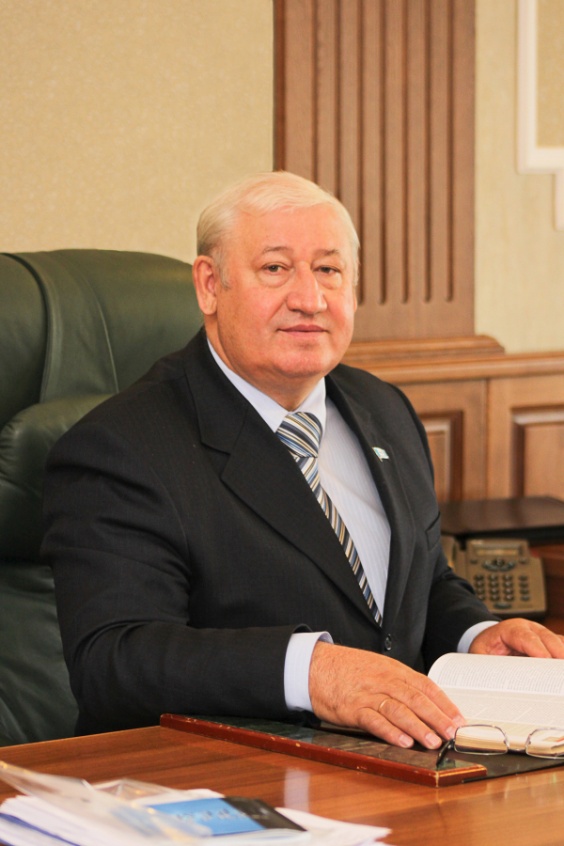 195230 июня. Родился в с. Петровка Пресновского района Северо-Казахстанской области.1969–1973Учеба на физико-механическом факультете Петропавловского педагогического института.11 августа – 23 октября 1973. Учитель математики в физико-математической школе № 35 г. Петропавловска.1973–1974Срочная служба в рядах Советских войск на территории Германии в должности замполита роты.1974–1975Преподаватель математики ГПТУ № 72 им. В. В. Куйбышева г. Петропавловска.1975–1977Работа преподавателем кафедры «Математический анализ» Петропавловского педагогического института.1977–1985Преподаватель, старший преподаватель кафедры «Теоретическая механика» Петропавловского УКП Омского института инженеров железнодорожного транспорта.Учеба в заочной аспирантуре Омского института инженеров железнодорожного транспорта по специальности 05.22.07 «Подвижной состав железных дорог и тяга поездов».Защита кандидатской диссертации на тему «Случайные колебания локомотива и выбор рациональных параметров пневматических рессор».С 15 октября 1985 года – работа в Иркутском институте инженеров железнодорожного транспорта. Принятие на должность старшего преподавателя кафедры «Высшая математика».19861 ноября. Избрание по конкурсу на должность заведующего кафедрой «Высшая математика».198821 мая. Назначение проректором по вечерне-заочному обучению 
с сохранением обязанностей заведующего кафедрой «Высшая математика».18 ноября. Присвоение ученого звания доцента.19921 декабря. Утверждение в должности проректора по учебной работе.199410 декабря. Награждение знаком «Почетному железнодорожнику».199624 июля. Присвоение ученого звания профессора.19973 мая. Избрание по конкурсу на должность заведующего кафедрой «Высшая математика».1998Награждение знаками: «Почетный работник транспорта Монголии», «Заслуженный работник образования и культуры Монголии».2000Защита докторской диссертации на тему «Системный метод управления вибрационным состоянием подвижного состава».10 ноября. Присуждение ученой степени доктора технических наук.200116 февраля. Избрание действительным членом (академиком) Международной академии наук экологии, безопасности человека и природы (МАНЭБ) по секции «Охрана труда и безопасность жизни».200216 мая. Назначение Приказом МПС РФ исполняющим обязанности ректора ИрГУПС.20 июня. Награждение медалью «100 лет Транссибирской магистрали».26 июля. Утверждение в должности ректора.14 ноября. Избрание членом-корреспондентом Российской инженерной академии.200327 мая. Избрание действительным членом Российской академии космонавтики имени К. Э. Циолковского.10 июня. Избрание членом (академиком) Международной академии высшей школы.20041 июля. Награждение памятной медалью «ХХХ лет Байкало-Амурской магистрали».200517 марта. Избрание действительным членом Российской академии транспорта.Награждение знаком «Почетный работник Восточно-Сибирской железной дороги».29 декабря. Присвоение почетного звания «Заслуженный инженер России».200622 февраля. Избрание действительным членом Академии проблем качества.22 марта. Включение в состав Экспертного совета при комитете Государственной Думы по энергетике, транспорту и связи в секцию по железнодорожному транспорту.23 марта. Избрание действительным членом (академиком) Российской инженерной академии.16 августа. Вручение нагрудного знака «Почетный работник высшего профессионального образования Российской Федерации».200725 апреля. Награждение орденом «Звезда Отечества».25 июня. Утверждение Приказом Росжелдор ректором ГОУ ВПО «Иркутский государственный университет путей сообщения».19 декабря. Награждение юбилейным нагрудным знаком «170 лет железным дорогам России».2008Сентябрь. Награждение высшим орденом общественного признания «Почетный гражданин России».200929 мая. Награждение юбилейной медалью «В память 60-летия Улан-Баторской железной дороги».7 сентября. Вручение памятного знака «200 лет транспортному образованию России».201016 июля. Присвоение почетного звания «Заслуженный работник высшей школы Российской Федерации».17 августа. Вручение нагрудного знака РОСПРОФЖЕЛ «За развитие социального партнерства».23 сентября. Награждение знаком «За заслуги в развитии ОАО “Российские железные дороги”» 2 степени».31 декабря. Избрание членом (академиком) Российской инженерной академии.201112 мая. Награждение орденом «Полярная звезда» в связи с 85-летием подготовки кадров для Монголии в вузах г. Иркутска, 25-летием подготовки кадров для Монголии в Иркутском государственном университете путей сообщения и 40-летием Генерального консульства Монголии в Иркутске.25 июня. Вручение почетного знака «Ректор года 2011».1 июля. Избрание председателем комиссии по экономическому развитию в Общественной палате Иркутской области третьего созыва.201225 января. Назначение на должность ректора ФГБОУ ВПО «Иркутский государственный университет путей сообщения» приказом Росжелдор № 8/лс.16 июня. Вручение нагрудного знака «Почётный работник транспорта России».26 июня. Награждение знаком «За заслуги в развитии ОАО “Российские железные дороги”» 1 степени».201330 мая. Присвоение звания «Почетный гражданин города Иркутска» за выдающиеся заслуги в развитии среднего и высшего профессионального образования города Иркутска, активное участие в развитии российской науки и железнодорожного транспорта, эффективную общественную деятельность.2014Избрание заместителем председателя Думы города Иркутска.201517 марта. Избрание председателем Совета ректоров вузов Иркутской области.28 августа. Награждение медалью Августина Бетанкура за большой личный вклад в подготовку квалифицированных специалистов для железнодорожного транспорта и многолетнюю добросовестную работу.201626 декабря. Назначение на должность ректора ФГБОУ ВО «Иркутский государственный университет путей сообщения» приказом Росжелдор № 134/лс.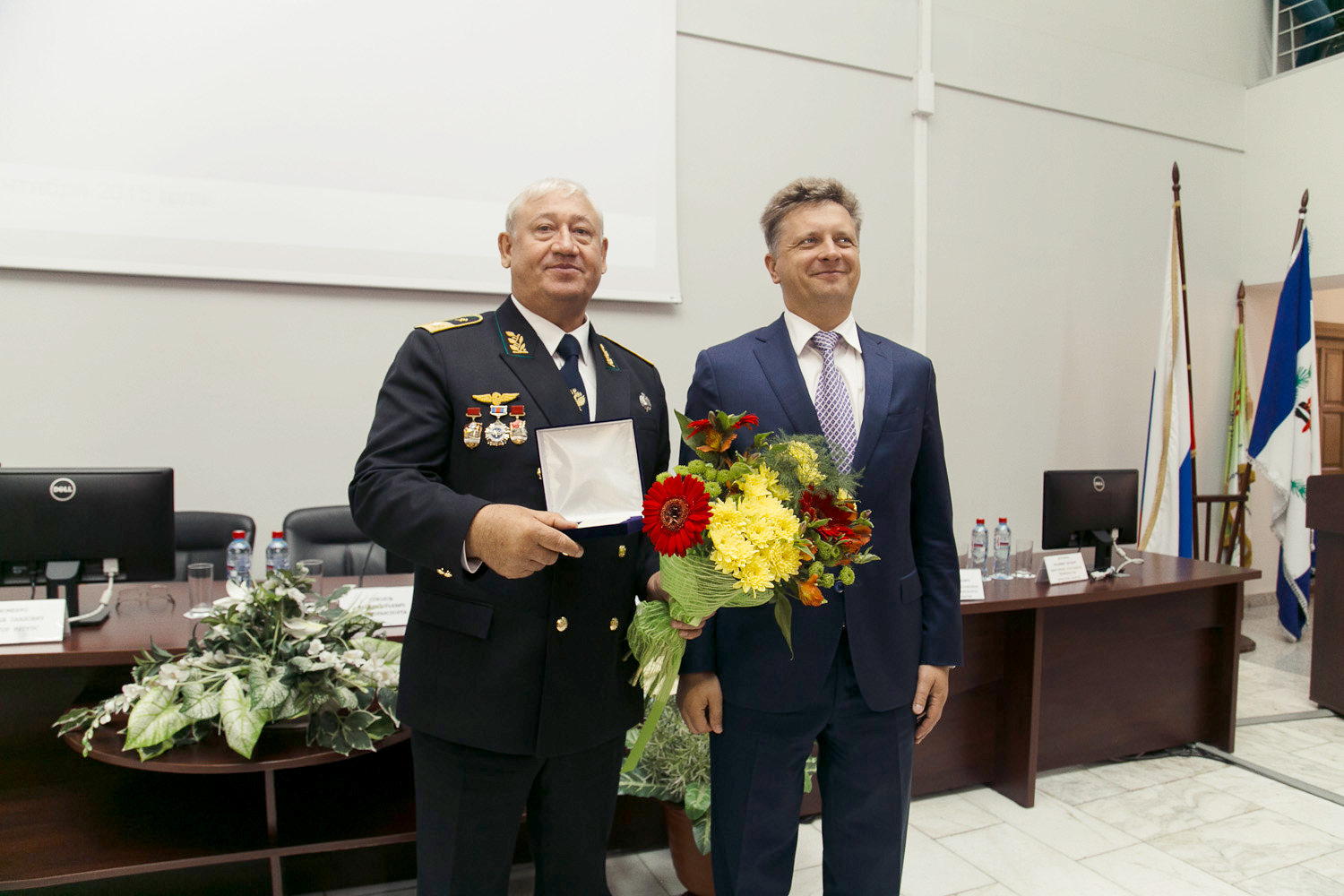 Награждение А. П. Хоменко медалью Августина БетанкураНаграду вручил министр транспорта РФ М. Ю. Соколов, 2015 г.ОсНОВНЫЕ Труды А. П. ХоменкоМОНОГРАФИИ1995Колбут В. Р. Математическое моделирование и разработка ав-томатических устройств для предупреждения наездов при производстве работ на железнодорожных путях / В. Р. Колбут, А. П. Хоменко. – Иркутск : ИрИИТ, 1995. – 144 с. : ил. – Библиогр.: с. 139–144.1998Анахин В. Д. Моделирование процессов и расчет параметров вибросепараторов / В. Д. Анахин, А. П. Хоменко, В. П. Кузнецов. – Иркутск : ИрИИТ, 1998. – 174 с.1999Анахин В. Д. Расчет электроприводов общего назначения / 
В. Д. Анахин, А. П. Хоменко. – Улан-Удэ : Бурят. гос. ун-т, 1999. – 63 с.2000Хоменко А. П. Динамика и управление в задачах виброзащиты 
и виброизоляции подвижных объектов / А. П. Хоменко ; науч. ред. 
Ю. М. Краковский ; рец.: С. В. Елисеев, А. П. Семенов. – Иркутск : Изд-во Иркут. гос. ун-та, 2000. – 293 с. : ил.2006Dynamics of Mechanical Systems With Additional Ties = Динамика механических систем с дополнительными связями / S. V. Eliseev, 
A. V. Lukyanov, Yu. N. Reznik, A. P. Khomenko. – Irkutsk : Irkutsk State University, 2006. – 315 с.2008Динамический синтез в обобщенных задачах виброзащиты и виброизоляции технических объектов / С. В. Елисеев, А. А. Засядко, Ю. Н. Резник, А. П. Хоменко. – Иркутск : Изд-во Иркут. гос. ун-та, 2008. – 523 с.2010Железнодорожные рельсы для Сибири / В. П. Дементьев, А. П. Хоменко, С. С. Черняк [и др.]. – Иркутск : ИрГУПС, 2010. – 319 c.2011Елисеев С. В. Мехатронные подходы в динамике механических колебательных систем / С. В. Елисеев, Ю. Н. Резник, А. П. Хоменко ; отв. ред.: П. А. Лонцих, А. В. Лукьянов ; Иркут. гос. ун-т путей сообщ., Забайк. гос. ун-т. – Новосибирск : Наука, 2011. – 383 с.2012Хоменко А. П. Системный анализ и математическое моделирование в мехатронике виброзащитных систем / А. П. Хоменко, С. В. Елисеев,
 Ю. В. Ермошенко ; Федер. агентство ж.-д. трансп., Иркут. гос. ун-т путей сообщ. – Иркутск : ИрГУПС, 2012. – 288 c.2014Безопасность России. Правовые, социально-экономические и научно-технические аспекты. Безопасность железнодорожного транспорта в условиях Сибири и Севера : тем. блок «Безопасность железнодорожного транспорта»  : кол. моногр. / науч. рук. Н. А. Махутов. – М. : Знание, 2014. – 855 с. : граф., ил., табл. – Библиогр.: с. 825–848. – Соавт.: В. А. Акимов, 
В. А. Алексеенко, Р. С. Атметханов, А. И. Артюнин, В. Д. Бардушко, 
Н. В. Буякова, Н. М. Быкова, А. В. Воротилкин, М. М. Гаденин, 
В. А. Гапанович, Ю. Н. Гольская, И. Г. Горячева, Е. Ф. Дубинин, 
С. В. Елисеев, Т. Н. Есикова, В. П. Закарюкин, С. К. Каргапольцев, 
Ю. Б. Каштанов.., Ю. М. Краковский.., В. А. Начигин.., А. В. Пультяков.., 
Е. А. Руш.., И. Ю. Сольская.., В. Ф. Фролов, С. С. Черняк, В. И. Якунин.Елисеев С. В. Динамическое гашение колебаний: концепция обратной связи и структурные методы математического моделирования : моногр. / С. В. Елисеев, А. П. Хоменко ; отв. ред.: П. А. Лонцих, Н. К. Кузнецов ; 
М-во трансп. РФ, Иркут. гос. ун-т путей сообщ. – Новосибирск : Наука, 2014. – 357 с.УЧЕБНЫЕ ПОСОБИЯ1995Бояркина Г. П. Интегральное исчисление функций одного пере-менного. Обыкновенные дифференциальные уравнения : учеб. пособие для студентов заоч. формы обучения / Г. П. Бояркина, А. П. Хоменко ; М-во путей сообщ. РФ, Иркут. ин-т инженеров ж.-д. трансп. – Иркутск : ИрИИТ, 1995. – 149 с.1996Петрякова Е. А. Методы одномерной минимизации : учеб. пособие / Е. А. Петрякова, А. П. Хоменко ; Иркут. ин-т инженеров ж.-д. трансп. – Иркутск, 1996. – 37 с.Петрякова Е. А. Методы многомерной минимизации : учеб. пособие / Е. А. Петрякова, А. П. Хоменко ; Иркут. ин-т инженеров ж.-д. трансп. – Иркутск, 1996. – 48 с.Петрякова Е. А. Численные методы в инженерных расчетах : учеб. пособие / Е. А. Петрякова, А. П. Хоменко ; Иркут. ин-т инженеров ж.-д. трансп. – Иркутск, 1996. – 54 с.1999Хоменко А. П. Пособие по математике абитуриенту ИрИИТа : учеб. пособие / А. П. Хоменко, О. Д. Толстых, Г. Д. Потапская ; отв. ред. 
А. П. Хоменко ; М-во путей сообщ. РФ, Иркут. ин-т инженеров ж.-д. трансп. – 2-е изд., испр. и доп. – Иркутск, 1999. – 68 с.МЕТОДИЧЕСКИЕ ПОСОБИЯ1987Приложение дифференциальных уравнений к решению задач 
по механике, физике и электротехнике : метод. указ. / М-во путей сообщ., Иркут. ин-т инженеров ж.-д. трансп. ; сост. А. П. Хоменко ; рец. 
С. Н. Александренко. – Иркутск, 1987. – 35 с.1993Высшая математика : метод. указ. и задания на контрол. работы для монгол. студентов-заочников инженерно-техн. специальностей / М-во путей сообщ., Иркут. ин-т инженеров ж.-д. трансп. ; сост.: А. П. Хоменко, Г. Д. Потапская, М. М. Полякова [и др.] ; под общ. ред. А. П. Хоменко. – Иркутск, 1993. – Ч. 1. – 41 с.Краткий справочник по элементарной математике / сост.: А. П. Хоменко, Г. Д. Потапская, М. М. Полякова [и др.] ; общ. ред. А. П. Хоменко. – Иркутск, 1993. – 28 с.1995Дифференциальные уравнения, числовые и функциональные ряды : метод. указ. по выполнению контрол. работы № 8 для студентов заоч. обучения специальности УПП / М-во путей сообщ., Иркут. ин-т инженеров ж.-д. трансп. ; сост.: О. Д. Толстых, А. П. Хоменко ; под ред. 
А. П. Хоменко. – Иркутск, 1995. – 44 с.1996Хоменко А. П. Интегрирование функций одной переменной. Дифференциальные уравнения : метод. указ. по выполнению контрол. работ № 7, 8 студентов заоч. обучения, кроме специальностей ДЭ / М-во путей сообщ., Иркут. ин-т. инженеров ж.-д. трансп. : сост.: А. П. Хоменко, О. Д. Толстых, Г. Д. Потапская ; под ред. А. П. Хоменко. – Иркутск : ИрИИТ, 1996. – 72 с.ВСТУПИТЕЛЬНЫЕ СТАТЬИ И ПРЕДИСЛОВИЯ2007Объекты интеллектуальной собственности – правовая практика, патентный поиск, анализ, оценка и использование : материалы Всерос. науч.-практ. конф. / редкол.: А. П. Хоменко, С. К. Каргапольцев, О. В. Видякина ; авт. вступ. ст. А. П. Хоменко. – Иркутск : Принт-лайн, 2007. – С. 4–5.2009Безопасность регионов – основа устойчивого развития : материалы второй науч.-практ. конф., 28 сент. – 1 окт. 2009 г., Иркутск / Правительство Иркут. обл., Иркут. гос. ун-т путей сообщ. ; редкол.: Ю. Б. Каштанов (отв. ред.), А. П. Хоменко (гл. ред.), С. К. Каргапольцев (отв. за вып.) [и др.] ; авт. вступ. ст. А. П. Хоменко. – Иркутск : ИрГУПС, 2009. – Т. 2. – С. 3.Инновационные разработки ИрГУПС / Иркут. гос. ун-т путей сообщ. ; авт. вступ. ст. А. П. Хоменко. – Иркутск, 2009. – С. 3.2010Инновационные технологии на железнодорожном транспорте и задачи учебных заведений по подготовке специалистов для предприятий железных дорог : материалы Всерос. науч.-практ. конф., 20 мая 2010 г., Красноярск / 
М-во трансп. РФ, Иркут. гос. ун-т путей сообщ., Краснояр. ин-т ж.-д. трансп. ; отв. ред. Е. А. Савченко ; авт. предисл. А. П. Хоменко. – Красноярcк : КрИЖТ ИрГУПС, 2010. – Т. 1. – С. 3.Иркутский государственный университет путей сообщения. 35 ИрГУПС. 1975–2010 / авт. предисл. А. П. Хоменко. – Иркутск : ИрГУПС, 2010. – С. 4–5.Наркомания – реальная угроза безопасности России : материалы науч.-практ. конф., 17 нояб. 2010 г. / М-во по физ. культуре, спорту 
и молодеж. политике Иркут. обл., Иркут. гос. ун-т путей сообщ. ; отв. ред. 
Л. Н. Харченко ; ред.: В. В. Михайлов, М. В. Горохова ; авт. предисл. 
А. П. Хоменко. – Иркутск : ИрГУПС, 2010. – С. 3–4.The Second International Symposium on Innovation & Sustainability of Modern Railway Proceedings of ISMR`2010, 20–22 september 2010, Irkutsk = Инновации и обеспечение безопасности эксплуатации современных железных дорог : второй междунар. симп. / auth. of preface A. P. Khomenko. – Irkutsk, 2010. – P. 5.2012Мухопад Юрий Федорович. Инженер. Изобретатель. Ученый. Педагог / Федер. агентство ж.-д. трансп., Иркут. гос. ун-т путей сообщ., Байкал. науч. центр акад. инженер. наук РФ ; сост. А. В. Данеев ; авт. предисл. А. П. Хоменко. – Иркутск : ИрГУПС, 2012. – С. 3–4.2014Proceedings of the Fourth International Symposium on Innovation & Sustainability of Modern Railway (ISMR ' 2014), 22–26 september 2014, Irkutsk, Russia = Труды четвертого международного симпозиума по инновациям и устойчивому развитию современных железных дорог / auth.of preface A. P. Khomenko. – Irkutsk, 2014. – Р. 5.2016Профессор Саул Самуилович Черняк : к 90-летию со дня рождения и 60-летию науч. деятельности : биобиблиогр. указ. / Федер. агентство ж.-д. трансп., Иркут. гос. ун-т путей сообщ. ; сост. Г. А. Коваленкова ; ред.: 
С. М. Солянова, Е. С. Кожевникова ; авт. вступ. ст. А. П. Хоменко ; авт. предисл.: С. В. Елисеев, В. Л. Бройдо. – 2-е изд., перераб. и доп. – Иркутск : ИрГУПС, 2016. – С. 3. – (Труды ученых ИрГУПС).НАУЧНЫЕ СТАТЬИ В ПЕРИОДИЧЕСКИХ 
И ПРОДОЛЖАЮЩИХСЯ ИЗДАНИЯХ2002Хоменко А. П. Транспортный коридор и экономический пояс : концептуальные подходы к проекту создания зоны социально-культурной, нормативно-правовой и технической адаптации / А. П. Хоменко // Экономика. Право. Менеджмент. – 2002. – 23–29 окт. – С. 8.2003Хоменко А. П. Концепция регионального проекта создания зоны социально-экономической, культурной и нормативно-правовой адаптации для транзитного транспортного коридора / А. П. Хоменко, М. Ю. Богатов // Вестн. Иркут. регион. отд-ния Акад. наук высш. шк. России. – 2003. – 
№ 2 (3). – С. 134–140. – Библиогр.: в сносках.Хоменко А. П. Социальный успех – должны ли к этому готовить специалиста? / А. П. Хоменко // Вестн. Иркут. регион. отд-ния Акад. наук высш. шк. России. – 2003. – № 2 (3). – С. 80–86. – Библиогр.: 
в сносках.2004Соболев В. И. Использование свойств взаимодействия гармонических форм в подавлении вибраций многомерных динамических систем /
В. И. Соболев, С. В. Елисеев, А. П. Хоменко // Соврем. технологии. Систем. анализ. Моделирование. – 2004. – № 2. – С. 5–13. – Библиогр.: с. 13.Хоменко А. П. Введение дополнительных инерционных связей в математических моделях задач виброзащиты и виброизоляции / 
А. П. Хоменко, Н. В. Банина // Соврем. технологии. Систем. анализ. Моделирование. – 2004. – № 3. – С. 5–9.Хоменко А. П. Динамика и управление в задачах виброзащиты и виброизоляции транспортных объектов / А. П. Хоменко // Соврем. технологии. Систем. анализ. Моделирование. – 2004. – № 1. – С. 5–11. – Библиогр.: с. 11.Хоменко А. П. Динамические свойства механических колебательных систем с упругой связью цепочной структуры и дополнительными связями / А. П. Хоменко, Н. В. Банина // Вестн. Иркут. регион. отд-ния Акад. наук высш. шк. России. – 2004. – № 1 (4). – С. 27–36.Хоменко А. П. Изменение амплитудно-частотной характеристики с введением фазового сдвига / А. П. Хоменко, Н. В. Банина // Соврем. технологии. Систем. анализ. Моделирование. – 2004. – № 4. – С. 14–16. – Библиогр.: с. 16.Хоменко А. П. Использование свойств взаимодействия гармонических форм в подавлении вибраций многомерных динамических систем / 
А. П. Хоменко, С. В. Елисеев, В. И. Соболев // Соврем. технологии. Систем. анализ. Моделирование. – 2004. – № 2. – С. 5–13 : рис. – Библиогр.: 
с. 13.Хоменко А. П. Научно-методическая поддержка комплексного развития Восточно-Сибирского транспортного коридора / А. П. Хоменко // Иркут. губерния. – 2004. – № 5 (19). – С. 41–43.Хоменко А. П. Новые информационные и образовательные технологии / А. П. Хоменко, В. В. Косякин, И. Н. Кондратьев // Ж.-д. трансп. – 2004. – № 5. – С. 60–61.Хоменко А. П. Особенности амплитудно-частотной характеристики с введением фазового сдвига / А. П. Хоменко, Н. В. Банина // Соврем. технологии. Систем. анализ. Моделирование. – 2004. – № 4. – С. 14–17. – Библиогр.: с. 17.Хоменко А. П. Разработка алгоритмов распознавания образов по базовому изображению в задачах тепловизионнного мониторинга локомотивов / А. П. Хоменко, А. В. Лукьянов, А. Н. Капустин // Соврем. технологии. Систем. анализ. Моделирование. – 2004. – № 3. – С. 51–58. – Библиогр.: с. 58.Хоменко А. П. Требования развития транспортного комплекса Сибири и Дальнего Востока в условиях вызовов глобализации мировой экономики : докл. на кругл. столе БЭФ 2004 / А. П. Хоменко // Соврем. технологии. Систем. анализ. Моделирование. – 2004. – № 3. – С. 133–139.Eliseev S. V. On Possibilities of Dynamic Properties Change of Traction Engine System / S. V. Eliseev, U. V. Ermoshenko, A. P. Khomenko // Соврем. технологии. Систем. анализ. Моделирование. – 2004. – № 4. – Р. 6–9.2005Елисеев С. В. Проблемы виброзащиты и виброизоляции технических объектов в работах Иркутской школы механиков / С. В. Елисеев, 
А. П. Хоменко // Соврем. технологии. Систем. анализ. Моделирование. – 2005. – № 1 (5). – C. 6–26 : табл. – Библиогр.: с. 25–26.Концепция международных транспортных коридоров. Современные представления / А. П. Хоменко, А. Г. Тишанин С. В. Елисеев, [и др.] // Вестн. Евроазиат. трансп. союза. – 2005. – Вып. 2. – С. 102–109.Проблемы безопасности функционирования международных транспортных транзитных коридоров. Современные представления / 
А. Г. Тишанин, А. П. Хоменко, С. В. Елисеев [и др.] // Вестн. Евроазиат. трансп. союза. – 2005. – Вып. 1. – С. 141–147.Хоменко А. П. Крутильные колебания в силовых передачах как задачи виброзащиты и виброизоляции / А. П. Хоменко // Соврем. технологии. Систем. анализ. Моделирование. – 2005. – № 3 (7). – С. 13–20. – Библиогр.: с. 20.Хоменко А. П. Новые формы организации научной деятельности в вузе / А. П. Хоменко, С. К. Каргапольцев // Соврем. технологии. Систем. анализ. Моделирование. – 2005. – № 4 (8). – С. 88–91.Development of a Mobile Robot for Video and Thermal Monitoring of Railway Tunnels / N. Bykova, S. Eliseev, A. Lukyanov, A. Khomenko // Соврем. технологии. Систем. анализ. Моделирование. – 2005. – № 4 (8). – P. 66–69.2006Воротилкин А. В. Влияние тяжеловесных поездов на работу приборов безопасности / А. В. Воротилкин, А. П. Хоменко, В. И. Шаманов // Ж.-д. трансп. – 2006. – № 10. – С. 17–21.Димов А. В. Решение обобщенных задач виброзащиты и вибро-изоляции на основе структурных методов математического моделирования / А. В. Димов, С. В. Елисеев, А. П. Хоменко // Соврем. технологии. Систем. анализ. Моделирование. – 2006. – № 2 (10). – С. 6–17. – Библиогр.: с. 17.Лукьянов А. В. Колебания механических систем переменной структуры с управляемыми кинематическими связями / А. В. Лукьянов, 
С. В. Елисеев, А. П. Хоменко // Соврем. технологии. Систем. анализ. Моделирование. – 2006. – № 1 (9). – С. 78–94 : рис. – Библиогр.: с. 94.Лукьянов А. В. Проблемы управления техническим состоянием машинного оборудования / А. В. Лукьянов, А. П. Хоменко // Соврем. технологии. Систем. анализ. Моделирование. – 2006. – № 2 (10). – С. 92–104 : рис. – Библиогр.: с. 104.Регионоцентричный подход к реализации евроазиатского транспортного коридора / М. Ю. Богатов, С. В. Елисеев, К. Л. Лидин, А. П. Хоменко, 
А. Я. Якобсон // Пробл. Дальнего Востока. – 2006. – № 6. – С. 60–68.Хоменко А. П. Железнодорожный транспорт в развитии кадрового потенциала и разрешение демографической проблемы восточных регионов страны / А. П. Хоменко // Cоврем. технологии. Систем. анализ. Моделирование. – 2006. – № 3 (11). – С. 205–210.Хоменко А. П. Корпоративные структуры. Современные проблемы управления и социального партнерства / А. П. Хоменко, А. Б. Черных // Соврем. технологии. Систем. анализ. Моделирование. – 2006. – № 3 (11). – С. 37–46. – Библиогр.: с. 45–46.Хоменко А. П. Новые формы организации научной деятельности в вузе / А. П. Хоменко, С. К. Каргапольцев // Трансп. Рос. Федерации. – 2006. – Спецвып. – С. 34–35.Хоменко А. П. Развитие транспортного потенциала / А. П. Хоменко // Экономика и Трансп. сегодня. – 2006. – № 1. – С. 47–50.Хоменко А. П. Структурные методы динамического синтеза колебательных механических систем с учетом особенностей физических реализаций обратных связей / А. П. Хоменко, Н. В. Банина // Соврем. технологии. Систем. анализ. Моделирование. – 2006. – № 4 (12). – С. 6–21 : табл. – Библиогр.: с. 21.2007Елисеев С. В. Динамические модели механических цепей / 
С. В. Елисеев, А. П. Хоменко // Соврем. технологии. Систем. анализ. Моделирование. – 2007. – № 2 (14). – C. 9–15 : рис. – Библиогр.: с. 15.Елисеев С. В. Формирование точностной модели механической цепи манипулятора / С. В. Елисеев, А. П. Хоменко // Соврем. технологии. Систем. анализ. Моделирование. – 2007. – № 1 (13). – C. 6–13 : рис. – Библиогр.: с. 13.Проблемы безопасности создания и работы международных транспортных коридоров / А. Г. Тишанин, А. П. Хоменко, С. В. Елисеев 
[и др.] // Вестн. трансп. – 2007. – № 4. – С. 13–16.Хоменко А. П. Иркутский государственный университет путей сообщения. Перспективы и будни / А. П. Хоменко // Трансп. Рос. Федерации. – 2007. – № 1. – С. 34–35.Хоменко А. П. Концепция научно-практической конференции «Безопасность регионов – основа устойчивого развития» / А. П. Хоменко, 
С. В. Елисеев, Ю. Б. Каштанов // Соврем. технологии. Систем. анализ. Моделирование. – 2007. – № 3 (15). – С. 60–73.Хоменко А. П. Научно-методологические проблемы в концепции международных транспортных коридоров / А. П. Хоменко, М. Ю. Богатов // Соврем. технологии. Систем. анализ. Моделирование. – 2007. – № 4 (16). – С. 120–132. – Библиогр.: с. 132.Хоменко А. П. Основы стратегии и тактики управления региональным центром мониторинга, прогнозирования и управления безопасностью транспортных систем / А. П. Хоменко, Ю. Б. Каштанов, 
С. В. Елисеев // Соврем. технологии. Систем. анализ. Моделирование. – 2007. – № 2 (14). – С. 120–134 : рис. – Библиогр.: с. 134.Хоменко А. П. Свободные экономические зоны и транзитные транспортные коридоры – важнейшие факторы ускорения развития Сибири / А. П. Хоменко, М. Ю. Богатов // Соврем. технологии. Систем. анализ. Моделирование. – 2007. – № 3 (15). – С. 145–151. – Библиогр.: 
с. 150–151.Khomenko A. P. The Projekt Approach to Preparation of Transport Engineers / A. P. Khomenko, I. Y. Solskaya // Соврем. технологии. Систем. анализ. Моделирование. – 2007. – № 1 (13). – С. 134–138. – Библиогр.: с. 138.2008Елисеев С. В. Виброзащитные системы. Вопросы управляемости и наблюдаемости / С. В. Елисеев, А. П. Хоменко // Соврем. технологии. Систем. анализ. Моделирование. – 2008. – № 3 (19). – С. 8–14. – Библиогр.: с. 14.Елисеев С. В. О связи устойчивости и эффективности в системах активного управления колебаниями / С. В. Елисеев, А. П. Хоменко // Соврем. технологии. Систем. анализ. Моделирование. – 2008. – Спецвып. – С. 6–11. – Библиогр.: с. 11.Елисеев С. В. От динамики управляемых систем к мехатронике / 
С. В. Елисеев, А. П. Хоменко, А. А. Засядко // Соврем. технологии. Систем. анализ. Моделирование. – 2008. – № 2 (18). – С. 10–14 : рис. – Библиогр.: с. 14.Хоменко А. П. Пневматические элементы в схемах управления динамическим состоянием виброзащитных систем / А. П. Хоменко, 
А. В. Лукьянов // Соврем. технологии. Систем. анализ. Моделирование. – 2008. – № 1 (17). – С. 6–17 : рис., табл. – Библиогр.: с. 17.Хоменко А. П. Формирование концепции вибродиагностических методов неразрушающего контроля. Современные представления / 
А. П. Хоменко, С. В. Елисеев, А. А. Засядко // Соврем. технологии. Систем. анализ. Моделирование. – 2008. – № 1 (17). – С. 153–172 : рис. – Библиогр.: с. 171–172.2009Елисеев С. В. Динамический синтез в задачах построения систем защиты человека – оператора транспортных средств от вибраций и ударов / С. В. Елисеев, А. П. Хоменко, А. С. Логунов // Соврем. технологии. Систем. анализ. Моделирование. – 2009. – № 4 (24). – С. 64–74 : рис. – Библиогр.: с. 74.Елисеев С. В. Мехатроника виброзащитных систем с рычажными связями / С. В. Елисеев, А. П. Хоменко, Р. Ю. Упырь // Соврем. технологии. Систем. анализ. Моделирование. – 2009. – № 3 (23). – С. 104–119 : рис. – Библиогр.: с. 118–119.Хоменко А. П. Динамика многомерных виброзащитных систем с перекрестными связями / А. П. Хоменко, С. В. Елисеев // Соврем. технологии. Систем. анализ. Моделирование. – 2009. – № 1 (21). – С. 88–98 : рис. – Библиогр.: с. 98.Хоменко А. П. ИрГУПС [Иркутский государственный университет путей сообщения] / А. П. Хоменко // Ж.-д. трансп. – 2009. – № 11. – С. 26–27.Хоменко А. П. Приветственное слово участникам международной научно-практической конференции «60 лет Могольско-Российскому акционерному обществу «Улан-Баторская железная дорога» / 
А. П. Хоменко // Культура. Наука. Образование. – 2009. – № 2 (11). – С. 12–22.Хоменко А. П. Устойчивость колебаний в двумерных системах с нетрадиционными связями / А. П. Хоменко, С. В. Елисеев // Соврем. технологии. Систем. анализ. Моделирование. – 2009. – № 2 (22). – С. 8–12 : рис. – Библиогр.: с. 12.2010Елисеев С. В. Использование в схемах пневматической защиты механизмов или устройств с преобразованием движения / С. В. Елисеев, 
А. П. Хоменко, А. С. Логунов // Соврем. технологии. Систем. анализ. Моделирование. – 2010. – № 1 (25). – С. 8–13 : граф. – Библиогр.: с. 13.Разработка и исследование железнодорожных рельсов для Сибири / В. П. Дементьев, А. П. Хоменко, С. С. Черняк [и др.] // Соврем. технологии. Систем. анализ. Моделирование. – 2010. – № 3 (27). – С. 87–89. – Библиогр.: с. 89.Хоменко А. П. Великая победа : 65-летию Великой Победы посвящается / А. П. Хоменко // Культура. Наука. Образование. – 2010. – 
№ 2 (15). – С. 5–11.Хоменко А. П. Виброзащитные системы с сочленениями. Технология построения математических моделей / А. П. Хоменко // Соврем. технологии. Систем. анализ. Моделирование. – 2010. – № 3 (27). – С. 8–17 : табл. – Библиогр.: с. 17. Хоменко А. П. Железнодорожный транспорт в развитии кадрового потенциала и его роль в глобализации международных транспортных коридоров / А. П. Хоменко, Ю. Б. Каштанов // Пром. политика в Рос. Федерации. – 2010. – № 10–12. – С. 52–65.Хоменко А. П. Иркутскому государственному университету путей сообщения – 35 / А. П. Хоменко // Культура. Наука. Образование. – 2010. – № 3 (16). – С. 5–10 : фото. – Библиогр.: с. 10.Хоменко А. П. Новые формы организации научной деятельности в вузе / А. П. Хоменко, С. К. Каргапольцев // Соврем. технологии. Систем. анализ. Моделирование. – 2010. – № 4 (28). – С. 88–91.Хоменко А. П. Перекрестные связи в механических колебательных системах и возможности их изменения / А. П. Хоменко, С. В. Елисеев // Соврем. технологии. Систем. анализ. Моделирование. – 2010. – № 2 (26). – 
С. 8–16 : рис. – Библиогр.: с. 16.Хоменко А. П. Проблемы обеспечения безопасности эксплуатации транспортных средств. Возможности системного подхода / А. П. Хоменко, 
С. В. Елисеев, А. И. Артюнин // Вестн. Белорус. гос. трансп. ун-та : Наука и трансп. – 2010. – № 1. – С. 51–60.Хоменко А. П. Роль железнодорожного транспорта в глобализации международных транспортных коридоров / А. П. Хоменко, Ю. Б. Каштанов // Вост. аналитика. – 2010. – № 1. – С. 118–128.Хоменко А. П. Сочленения в виброзащитных системах как процесс уменьшения числа степеней свободы движения / А. П. Хоменко, 
С. В. Елисеев // Соврем. технологии. Систем. анализ. Моделирование. – 2010. – № 4 (28). – С. 8–14 : табл. – Библиогр.: с. 14.2011Елисеев С. В. Динамика механических колебательных систем с межкоординатными связями / С. В. Елисеев, А. П. Хоменко, Ю. В. Ер-мошенко // Омск. науч. вестн. – 2011. – № 2 (100). – С. 51–57. – (Приборы, машины и технологии).Елисеев С. В. Математические модели механических систем с 
г-образными динамическими гасителями колебаний / С. В. Елисеев, 
А. П. Хоменко // Фундам. и приклад. пробл. техники и технологии. – 2011. – № 5 (289). – С. 30–42.Елисеев С. В. Непланарность в структурных аналогах механических систем с межкоординатными связями / С. В. Елисеев, А. П. Хоменко // Соврем. технологии. Систем. анализ. Моделирование. – 2011. – № 4 (32). – С. 8–16 : рис. – Библиогр.: с. 16.Елисеев С. В. Проблемы динамики машин в инженерных науках: мехатроника, виброзащита, виброизоляция. Иркутская научная школа механики (1970–2010 гг.) / С. В. Елисеев, А. П. Хоменко // Соврем. технологии. Систем. анализ. Моделирование. – 2011. – Спецвып. – С. 183–196 : рис. – Библиогр.: с. 195–196.Елисеев С. В. Транспортные подвески. Математические модели. Выбор систем координат / С. В. Елисеев, А. П. Хоменко // Соврем. технологии. Систем. анализ. Моделирование. – 2011. – № 2 (30). – С. 8–17 : рис. – Библиогр.: с. 17.Перспективы развития Иркутской области и проблем качества / 
А. П. Хоменко, С. В. Елисеев, П. А. Лонцих [и др.] // Соврем. технологии. Систем. анализ. Моделирование. – 2011. – Спецвып. – С. 257–269. – Библиогр.: с. 269.Хоменко А. П. Воспитание качественно нового типа специалиста / 
А. П. Хоменко // Трансп. стратегия XXI век. – 2011. – № 1–2. – С. 38–39.Хоменко А. П. Динамическое гашение колебаний в виброзащитных системах с сочленениями / А. П. Хоменко, С. В. Елисеев, А. И. Артюнин // Вестн. Белорус. гос. ун-та трансп. : Наука и транспорт. – 2011. – № 1. – 
С. 83–89.Хоменко А. П. О связи режимов динамического гашения колебаний со структурой системы внешних воздействий / А. П. Хоменко, С. В. Елисеев // Соврем. технологии. Систем. анализ. Моделирование. – 2011. – № 1 (29). – С. 8–14 : табл. – Библиогр.: с. 14.Хоменко А. П. О соотношении параметров при переходе в механических колебательных системах от соединений «звезда» к соеди-нениям «треугольник» / А. П. Хоменко, С. В. Елисеев, Ю. В. Ермошенко // Соврем. технологии. Систем. анализ. Моделирование. – 2011. – № 3 (31). – С. 8–16. – Библиогр.: с. 16.Хоменко А. П. Проблемы обеспечения безопасности эксплуатации транспортных систем. Возможности системного подхода / А. П. Хоменко // Соврем. технологии. Систем. анализ. Моделирование. – 2011. – Спецвып. – С. 32–44 : рис. – Библиогр.: с. 42–44.Хоменко А. П. Режимы динамического гашения колебаний. Влияние структуры системы внешних возмущений / А. П. Хоменко, С. В. Елисеев // Изв. Юго-Запад. гос. ун-та. – 2011. – № 5 (38), ч. 1. – С. 8–16. – Библиогр.: с. 16.2012Елисеев С. В. Некоторые подходы к теории динамического гашения колебаний. Сложные динамические гасители / С. В. Елисеев, А. П. Хоменко // Соврем. технологии. Систем. анализ. Моделирование. – 2012. – № 2 (34). – 
С. 8–13. – Библиогр.: с. 13.Елисеев С. В. Теоретические основы динамического гашения колебаний в системе «объект защиты – механическая цепь как дополнительная обратная связь с двумя степенями свободы» / С. В. Елисеев, 
А. П. Хоменко // Фундам. и приклад. пробл. техники и технологии. – 2012. – № 5 (295). – С. 46–53.Разработка технологии производства железнодорожных рельсов из стали бейнитного класса повышенной эксплуатационной стойкости для условий Сибири / Л. В. Корнева, В. П. Дементьев, С. В. Елисеев, 
А. П. Хоменко [и др.] // Соврем. технологии. Систем. анализ. Моделирование. – 2012. – № 1 (33). – С. 47–57 : рис. – Библиогр.: с. 57.Хоменко А. П. Виброзащитные системы с сочленениями звеньев. Метод построения математических моделей / А. П. Хоменко, С. В. Елисеев // Изв. Транссиба. – 2012. – № 2 (10). – С. 36–45.Хоменко А. П. 2012 год – Год российской истории / А. П. Хоменко // Культура. Наука. Образование. – 2012. – № 1 (22). – С. 5–6.Хоменко А. П. Динамическая балансировка вращающихся валов как форма динамического гашения колебаний механических систем / 
А. П. Хоменко, С. В. Елисеев // Соврем. технологии. Систем. анализ. Моделирование. – 2012. – № 3 (35). – С. 8–16. – Библиогр.: с. 16.Хоменко А. П. Дополнительное образование – важный ресурс экономики / А. П. Хоменко // Аккредитация в образовании. – 2012. – 
№ 7 (59). – С. 54–55.Хоменко А. П. Методологические основы решения задач динамики. Мехатронные подходы. Ч. I / А. П. Хоменко, С. В. Елисеев, Ю. В. Ермошенко // Соврем. технологи. Систем. анализ. Моделирование. – 2012. – 
№ 4 (36). – С. 8–20.Хоменко А. П. Мехатроника виброзащитных систем. Некоторые вопросы обеспечения адекватности расчетных схем и структурные интерпретации / А. П. Хоменко, С. В. Елисеев // Соврем. технологии. Систем. анализ. Моделирование. – 2012. – № 1 (33). – С. 8–13. – Библиогр.: с. 13.Хоменко А. П. Нетрадиционные подходы к построению математических моделей механических колебательных систем с рычажными связями / А. П. Хоменко, С. В. Елисеев // Изв. Транссиба. – 2012. – № 4 (12). – 
С. 75–86.Хоменко А. П. Построение математических моделей механических колебательных систем с сочленениями / А. П. Хоменко, С. В. Елисеев // Вестн. Белорус. гос. ун-та трансп. : Наука и трансп. – 2012. – № 2. – С. 73–77.2013Хоменко А. П. Вопросы построения математических моделей механических систем с динамическими гасителями колебаний методом сочленения звеньев / А. П. Хоменко, С. В. Елисеев, А. И. Артюнин // Машиностроение и безопасность жизнедеятельности. – 2013 – № 2. – С. 62–76.Хоменко А. П. Динамика механических колебательных систем с рычажными механизмами для преобразования движения / А. П. Хоменко, 
А. И. Артюнин, Ю. В. Ермошенко // Междунар. журн. прикл. и фундам. исслед. – 2013. – № 1. – С. 19–28.Хоменко А. П. Динамические реакции в механических колебательных системах. Структурные интерпретации / А. П. Хоменко, 
С. В. Елисеев // Соврем. технологии. Систем. анализ. Моделирование. – 2013. – № 3 (39). – С. 8–22. – Библиогр.: с. 22. Хоменко А. П. Защита от вибраций для объекта с двумя степенями свободы. Динамические реакции / А. П. Хоменко, С. В. Елисеев // Изв. Транссиба. – 2013. – № 3 (15). – С. 74–85. – Библиогр.: с. 85.Хоменко А. П. Интеграция в мировое образовательное пространство как глобальная цель / А. П. Хоменко // Трансп. стратегия XXI век. – 2012/13. – № 19. – С. 112–114.Хоменко А. П. Квазиэлементы в механических колебательных системах. Особенности систем при исключении переменных динамического состояния / А. П. Хоменко, С. В. Елисеев // Соврем. технологии. Систем. анализ. Моделирование. – 2013. – № 2 (38). – С. 8–17. – Библиогр.: с. 17.Хоменко А. П. Методологические основы решения задач динамики. Мехатронные подходы. Ч. II / А. П. Хоменко, С. В. Елисеев, 
Ю. В. Ермошенко // Соврем. технологии. Систем. анализ. Моделирование. – 2013. – № 1 (37). – С. 8–22. – Библиогр.: с. 22.2014Хоменко А. П. Виртуальный рычажный механизм: динамическое гашение колебаний как форма проявления рычажных связей / 
А. П. Хоменко, С. В. Елисеев // Изв. Транссиба. – 2014. – № 4 (20). – С. 61–71. – Библиогр.: с. 71.Хоменко А. П. Возможности эквивалентных представлений механических систем с угловыми колебаниями твердых тел / 
А. П. Хоменко, С. В. Елисеев // Соврем. технологии. Систем. анализ. Моделирование. – 2014. – № 2 (42). – С. 8–15. – Библиогр.: с. 15.Хоменко А. П. Кинематические возмущения в динамике механических колебательных систем: обобщенные подходы в построении математических моделей / А. П. Хоменко, С. В. Елисеев // Соврем. технологии. Систем. анализ. Моделирование. – 2014. – № 4 (44). – С. 8–18 : рис. – Библиогр.: с. 17–18.Хоменко А. П. Метод структурных преобразований и его приложения в задачах динамики вибрационных систем. Определение реакций связей / А. П. Хоменко, С. В. Елисеев, Р. С. Большаков // Соврем. технологии. Систем. анализ. Моделирование. – 2014. – № 1 (41). – С. 8–23. – Библиогр.: с. 22–23.Хоменко А. П. Особенности взаимодействия парциальных систем в виброзащитном контуре с двумя степенями свободы: рычажные связи в динамическом гашении колебаний / А. П. Хоменко, С. В. Елисеев, 
Р. С. Большаков // Соврем. технологии. Систем. анализ. Моделирование. – 2014. – № 3 (43). – С. 8–19. – Библиогр.: с. 18–19.2015Обобщенная модель вибрационной нелинейной механики и эффект «застревания» маятника на резонансных частотах механической системы / А. И. Артюнин, А П. Хоменко, С. В. Елисеев, Ю. В. Ермошенко. – (Математическое и компьютерное моделирование машин и систем) // Машиностроение и инженер. образование. – 2015. – № 1. – С. 61–67. – Библиогр.: c. 67.Хоменко А. П. Динамика вибрационных взаимодействий элементов технологических систем с учетом неудерживающих связей / 
А. П. Хоменко, С. В. Елисеев, А. В. Елисеев // Соврем. технологии. Систем. анализ. Моделирование. – 2015. – № 3 (47). – С. 8–17. – Библиогр.: с. 17.Хоменко А. П. Динамические гасители колебаний в виде структур с несколькими элементами / А. П. Хоменко, С. В. Елисеев, Р. С. Большаков // Вестн. СамГУПС. – 2015. – № 1. – С. 152–163. – Библиогр.: с. 162–163.Хоменко А. П. Динамические свойства конструкции упругого контактирующего блока в задачах вибрационной защиты / А. П. Хоменко, С. В. Елисеев, Р. С. Большаков. – (Механика и машиностроение) // Вестн. ИрГТУ. – 2015. – № 5. – С. 33–43. – Библиогр.: с. 43.Хоменко А. П. Иркутскому государственному университету путей сообщения – 40 лет / А. П. Хоменко // Культура. Наука. Образование. – 2015. – № 3 (36). – С. 7–11.Хоменко А. П. О некоторых свойствах динамического гашения колебаний в механических системах / А. П. Хоменко, С. В. Елисеев // Соврем. технологии. Систем. анализ. Моделирование. – 2015. – № 2 (46). – С. 8–19 : ил. – Библиогр.: с. 19.Хоменко А. П. Проблемы и перспективы организации дополнительного профессионального образования в условиях действующего законодательства / А. П. Хоменко, И. Ю. Сольская // Культура. Наука. Образование. – 2015. – № 3 (36). – С. 34–44.2016Возможности развития метода преобразования структурных схем в задачах динамики виброзащитных систем. Ч. I / А. П. Хоменко, 
С. В. Елисеев, Р. С. Большаков [и др.] // Вестн. ВСГУТУ. – 2016. – № 3 (60). – С. 5–12.Возможности развития метода преобразования структурных схем в задачах динамики виброзащитных систем. Ч. II / А. П. Хоменко, 
С. В. Елисеев, Р. С. Большаков [и др.] // Вестн. ВСГУТУ. – 2016. – № 4 (61). – С. 53–63.Елисеев С. В. Формы совместных движений элементов трехмассовой колебательной системы: влияние динамических жесткостей / С. В. Елисеев, 
А. П. Хоменко // Изв. Транссиба. – 2016. – № 2 (26). – С. 27–41.Непрерывное образование в международном контексте как инструмент инновационного развития железнодорожного транспорта / А. П. Хоменко, 
С. К. Каргапольцев, И. Ю. Сольская, М. Ю. Богатов // Инновац. трансп. – 2016. – № 2 (20). – С. 27–30. – Библиогр.: с. 30.Фролов В. Ф. Комплексная полигонная технология эксплуатационной работы / В. Ф. Фролов, А. П. Хоменко // Ж.-д. трансп. – 2016. – № 2. – 
С. 43–46.Хоменко А. П. 50 шагов вперед / А. П. Хоменко, С. В. Елисеев // Соврем. технологии. Систем. анализ. Моделирование. – 2016. – № 2 (50). – С. 7–10.Хоменко А. П. Развитие энергетического метода определения частот свободных колебаний механических систем / А. П. Хоменко, С. В. Елисеев // Соврем. технологии. Систем. анализ. Моделирование. – 2016. – № 1 (49). – 
С. 8–19 : ил. – Библиогр.: с. 19.Хоменко А. П. Разработка технологии электропечной выплавки легированной ванадием рельсовой стали и качество рельсов / 
А. П. Хоменко, С. С. Черняк, В. Л. Бройдо // Изв. Транссиба. – 2016. – 
№ 3 (27). – С. 66–76.Хоменко А. П. Рычажные связи в механических цепях: динамические эффекты / А. П. Хоменко, С. В. Елисеев // Соврем. технологии. Систем. анализ. Моделирование. – 2016. – № 4 (52). – С. 8–16. – Библиогр.: с. 16.Хоменко А. П. Формы проявления рычажных связей в динамических взаимодействиях элементов механических колебательных систем / 
А. П. Хоменко, С. В. Елисеев, Е. В. Каимов // Соврем. технологии. Систем. анализ. Моделирование. – 2016. – № 3 (51). – С. 8–18. – Библиогр.: с. 17–18.Хоменко А. П. Характеристическое частотное уравнение: структура, динамическая жесткость, особенности взаимодействия элементов системы / 
А. П. Хоменко, С. В. Елисеев // Соврем. технологии. Систем. анализ. Моделирование. – 2016. – № 2 (50). – С. 12–24. – Библиогр.: с. 22–24.2017Кедрин В. С. Структурная оценка сингулярного спектра в задачах анализа динамики моделей дискретных последовательностей / В. С. Кедрин, О. В. Кузьмин, А. П. Хоменко // Соврем технологии. Систем. анализ. Моделирование. – 2017. – № 1 (53). – С. 152–162. – Библиогр.: с. 162.ПУБЛИКАЦИИ В КОЛЛЕКТИВНЫХ МОНОГРАФИЯХИ СБОРНИКАХ НАУЧНЫХ ТРУДОВ1981Натуральные испытания тепловоза ТЭМ7 с пневматическим подвешиванием тяговых электродвигателей / М. П. Пахомов, И. И. Галиев, Г. П. Здор, А. П. Хоменко // Взаимодействие подвижного состава и пути и динамика локомотивов дорог Сибири, Дальнего Востока и Крайнего Севера : межвуз. темат. сб. науч. тр. / Омск. ин-т инженеров ж.-д. трансп. ; науч. ред. М. П. Пахомов. – Омск, 1981. – С. 5–9.1983Разработка автономного пневматического подвешивания электровоза ВЛ80 / М. П. Пахомов, И. И. Галиев, А. П. Хоменко [и др.] // Взаимодействие подвижного состава и пути и динамика локомотивов дорог Сибири, Дальнего Востока и Крайнего Севера : межвуз. темат. сб. науч. тр. / Омск. ин-т инженеров ж.-д. трансп. ; науч. ред. М. П. Пахомов. – Омск, 1983. – 
С. 3–11.Хоменко А. П. Метод исследования случайных колебаний локомотива на пневматических рессорах / А. П. Хоменко // Взаимо-действие подвижного состава и пути и динамика локомотивов дорог Си-бири, Дальнего Востока и Крайнего Севера : межвуз. темат. сб. науч. тр. / Омск. ин-т инженеров ж.-д. трансп. ; науч. ред. М. П. Пахомов. – Омск, 1983. – С. 23–28.1986Нехаев В. А. Зоны неустойчивости параметрически возбуждаемых стохастических систем [к иследованию железнодорожных экипажей] /
 В. А. Нехаев, А. П. Хоменко // Комплексная оценка и направления интенсификации перевозок на дорогах Сибири : межвуз. темат. сб. науч. тр. / Омск. ин-т инженеров ж.-д. трансп. – Омск, 1986. – С. 78–83.1989Назаров Н. С. Результаты опытной эксплуатации электровоза ВЛ15 и анализ надежности работы его электромеханических узлов / 
Н. С. Назаров, В. П. Смирнов, А. П. Хоменко // Повышение динамических качеств подвижного состава и поезда в условиях Сибирского региона : межвуз. темат. сб. науч. тр. / Омск. ин-т инженеров ж.-д. трансп. ; под ред. 
И. И. Галиева. – Омск, 1989. – С. 22–25.1995Колбут В. Р. Математические основы безопасности технологических процессов / В. Р. Колбут, А. П. Хоменко // Актуальные проблемы железнодорожного транспорта Восточно-Сибирского региона : сб. науч. тр. / Иркут. фил. Сиб. науч. центра акад. трансп. России, Иркут. ин-т инженеров ж.-д. трансп. ; под общ. ред. П. И. Остроменского. – Иркутск, 1995. – Вып. 1. – С. 74–79 : рис. – Библиогр.: с. 79.Колбут В. Р. Математическое моделирование и разработка автоматических устройств для предупреждения наездов при производстве работ на железнодорожных путях / В. Р. Колбут, А. П. Хоменко // Микроэлектронные системы контроля и управления на железнодорожном транспорте : сб. науч. тр. / Акад. инженер. наук РФ, М-во путей сообщ. РФ, НИИ автоматики и электромеханики (Бурят. отд-ние), Иркут. ин-т инже-неров ж.-д. трансп. ; отв. ред. Ю. Ф. Мухопад. – Иркутск, 1995. – Вып. 2. – С. [14–15].1998Анализ факторов, влияющих на износ гребней колес, по результатам статистических данных на Восточно-Сибирской железной дороге / 
Н. П. Буйнова, А. П. Хоменко, Е. П. Капустина [и др.] // Повышение динамических качеств подвижного состава и поезда в условиях Сибир-ского региона : межвуз. темат. сб. науч. тр. / Омск. гос. ун-т путей сообщ. ; отв. ред. И. И. Галлиев. – Омск, 1998. – С. 30–34.1999Хоменко А. П. Математическая модель вибротранспортных процессов / А. П. Хоменко, А. В. Ратников, В. Д. Анахин // Применение методов функционального анализа к рядам Фурье и уравнениям матема-тической физики : сб. науч. тр. / Бурят. гос. ун-т ; науч. ред. 
О. В. Васильев. – Улан-Удэ, 1999. – С. 89–93.Хоменко А. П. Перспективы и направления развития методов моделирования сложных упруго-диссипативных систем / А. П. Хоменко // Транспортные проблемы Сибирского региона : сб. науч. тр. / Иркут. ин-т инженеров ж.-д. трансп. ; отв. ред. Н. С. Назаров. – Иркутск, 1999. – 
С. 107–108.2000Хоменко А. П. Динамика пространственной демпфирующей виброзащитной системы / А. П. Хоменко, В. И. Соболев // Новые технологии – железнодорожному транспорту: подготовка специалистов, организация перевозочного процесса, эксплуатация технических средств : сб. науч. ст. с междунар. участием / Омск. гос. ун-т путей сообщ. ; отв. ред. И. И. Галиев. – Омск, 2000 – Ч. 2. – С. 142–148.Хоменко А. П. Моделирование процессов пространственных стационарных колебаний твердого тела на системе пневматических виброопор / А. П. Хоменко // Совершенствование конструкции, технологии и организации ремонта и технического обслуживания вагонов : межвуз. темат. сб. науч. тр. / Омск. гос. ун-т путей сообщ. – Омск, 2000. – С. 16–19.Хоменко А. П. Определение собственных динамических характеристик упругих дискретных моделей / А. П. Хоменко, В. И. Соболев // Информационные технологии контроля и управления на транспорте : сб. науч. тр. / Акад. инженер. наук РФ, НИИ автоматики и электромеханики (Бурят. отд-ние) ; науч. ред. Ю. Ф. Мухопад. – Иркутск, 2000. – Вып. 8. – С. 139–141. – Библиогр.: с. 141. – (К 25-летию ИрИИТ).2001Хоменко А. П. Моделирование процессов пространственных стационарных колебаний твердого тела на системе пневматических вибро-опор / А. П. Хоменко, В. И. Соболев // Повышение динамических качеств подвижного состава и поезда в условиях Сибирского региона : межвуз. темат. сб. науч. тр. / Омск. гос. ун-т путей сообщ. – Омск, 2001. – С. 26–29.2002Гозбенко В. Е. Введение дополнительных связей в двухмерных системах / В. Е. Гозбенко, А. П. Хоменко, Ю. В. Ермошенко // Транспортные проблемы Сибирского региона : сб. науч. тр. / Иркут. гос. ун-т путей сообщ. ; редкол.: Н. С. Назаров (отв. ред.), А. П. Хоменко, 
Н. А. Корчевин [и др.]. – Иркутск, 2002. – Ч. 2. – С. 3–15 : табл. – Библиогр.: с. 15.Хоменко А. П. Оценка влияния дополнительных связей на динамические свойства виброзащитной системы при силовом возмущении / 
А. П. Хоменко, В. Е. Гозбенко, Ю. В. Ермошенко // Транспортные проблемы Сибирского региона : сб. науч. тр. / Иркут. гос. ун-т путей сообщ. ; редкол.: Н. С. Назаров (отв. ред.), А. П. Хоменко, Н. А. Корчевин [и др.]. – Иркутск, 2002. – Ч. 2. – С. 16–19 : рис. – Библиогр.: с. 19.Khomenko A. P. Additional Links Influence Evaluation on Dynamic Properties of Vibrating Protection System at Force Disturbance / 
A. P. Khomenko, V. E. Gozbenko, Y.V. Ermoshenko // Transport Systems of Siberian Region : Scientific Collection / Irkut. Railway Transport University. – Irkutsk, 2002. – Р. 54–57.2003Елисеев С. В. Обеспечение качества технологических систем как составляющая антикризисного управления / С. В. Елисеев, П. А. Лонцих, А. П. Хоменко // Сб. материалов УМО по специальности «Антикризисное управление». – М., 2003. – С. 18–20.2004Хоменко А. П. Международные транспортные коридоры. Современные представления / А. П. Хоменко, С. В. Елисеев, М. Ю. Бога-тов // Геополитические и социально-экономические проблемы создания международных транзитных транспортных коридоров / М-во трансп. РФ, Иркут. гос. ун-т путей сообщ., Сиб. отд-ние Рос. акад. наук, Евро-Азиат. трансп. союз ; под науч. ред.: А. П. Хоменко, С. С. Гончаренко, 
С. В. Елисеева [и др.]. – Иркутск, 2004. – Т. 2, гл. 2 : Транссибирский транзитный транспортный коридор и его международная среда. – 
С. 11–23.Хоменко А. П. Современные проблемы отрасли. Подготовка кадров, корпоративные аспекты / А. П. Хоменко, С. В. Елисеев, А. Б. Черных // Геополитические и социально-экономические проблемы создания международных транзитных транспортных коридоров / М-во трансп. РФ, Иркут. гос. ун-т путей сообщ., Сиб. отд-ние Рос. акад. наук, Евро-Азиат. трансп. союз ; под науч. ред.: А. П. Хоменко, С. С. Гончаренко, 
С. В. Елисеева [и др.]. – Иркутск, 2004. – Т. 2, гл. 3. 2. : Инновационная деятельность, инвестиции и развитие отраслей экономики. – С. 396–404. – Библиогр.: с. 403–404.Хоменко А. П. Требования развития транспортного комплекса Сибири и Дальнего Востока в условиях вызовов глобализации мировой экономики / А. П. Хоменко // Геополитические и социально-экономи-ческие проблемы создания международных транзитных транспортных коридоров / М-во трансп. РФ, Иркут. гос. ун-т путей сообщ., Сиб. отд-ние Рос. акад. наук, Евро-Азиат. трансп. союз ; под науч. ред.: А. П. Хоменко, С. С. Гончаренко, С. В. Елисеева [и др.]. – Иркутск, 2004. – Т. 2, гл. 3.1 : Транспортный комплекс Сибири и Дальнего Востока и перспективы его развития. – С. 306–316.2005Повышение эксплуатационной стойкости рельсов из заэвтек-тойдной стали в условиях Сибири / В. В. Павлов, А. П. Хоменко, С. С. Черняк 
[и др.] // Проблемы путевого хозяйства Восточной Сибири : сб. науч. тр. / Иркут. гос. ун-т путей сообщ. ; под ред. В. А. Покацкого. – Иркутск, 2005. – Вып. 3. – С. 108–112.2008Хоменко А. П. Транспортные трудовые ресурсы как фактор развития азиатской части страны и обеспечения её безопасности / А. П. Хоменко // Стратегические направления долгосрочного развития транспортной инфрастуктуры Сибири и Дальнего Востока «Горизонт-2030» : кол. моногр. / Комис. Советов Федерации по естеств. монополиям, М-во трансп. РФ, Иркут. гос. ун-т путей сообщ. ; под общ. ред.: С. Н. Васильева, А. П. Хоменко, 
С. С. Гончаренко [и др.]. – Иркутск, 2008. – С. 59–65 : рис.2009Елисеев С. В. Активные виброзащитные системы. Вопросы управляемости и наблюдаемости / С. В. Елисеев, А. П. Хоменко, 
Ю. Н. Резник // Збiрник науковых праць / Полтав. нац. техн. ун-т iм. 
Ю. Кондратюка ; гл. ред. О. Г. Онищенко. – Полтава, 2009. – Сер. : Галузеве машинобудування, будiвництво. – Вип. 3 (25), т. 1. – С. 98–108. – Библиогр.: с. 108.Хоменко А. П. Иркутский государственный университет путей сообщения / А. П. Хоменко // 200 лет транспортному образованию в России. – М., 2009. – С. 340–347.Хоменко А. П. Образовательно-научно-производственный кластер, как основа системы подготовки социально и профессионально мобильных и конкурентоспособных специалистов / А. П. Хоменко // Подготовка специалистов для экономики и социальной сферы региона : приоритеты инновационной политики в образовании, науке, экономике : сб. науч. тр. / 
М-во экон. развития, труда, науки и высш. шк. Иркут. обл., Иркут. гос. ун-т, Ин-т социал. наук, Социол. лаб. регион. проблем и инноваций ; отв. ред.: 
А. В. Аргучинцев, Т. И. Грабельных. – Иркутск, 2009. – С. 53–61.Хоменко А. П. Управление динамическим состоянием технических объектов при действии вибраций – задачи технологической механики / 
А. П. Хоменко, С. В. Елисеев // Металловеды / сост. С. С. Черняк. – Иркутск, 2009. – Т. 2. – С. 561–567 : рис. – Библиогр.: с. 567.2010Хоменко А. П. Время дерзать / А. П. Хоменко // Устремленный в будущее. Иркутский государственный университет путей сообщения: 1975–2010 / ред. А. П. Хоменко [и др.]. – Иркутск, 2010. – С. 12–23.Хоменко А. П. Железнодорожный транспорт в развитии кадрового потенциала и его роль в глобализации международных транспортных коридоров / А. П. Хомено, Ю. Б. Каштанов // Роль Сибири и Дальнего Востока в глобальном развитии. Развитие транспорта Сибири и Дальнего Востока – необходимое условие экономического роста и сотрудничества регионов / М-во трансп. РФ, Правительство Респ. Бурятия, Евроазиат. трансп. инновац. центр, Ин-т экон. и орг. пром. пр-ва СО РАН ; под ред.: В. Е. Межевича, 
С. С. Гончаренко, В. А. Персианова. – М., 2010. – С. 39–50.2011Хоменко А. П. Виброзащитные системы с сочленениями звеньев. Метод построения математических моделей / А. П. Хоменко, С. В. Ели-сеев // Повышение динамических качеств подвижного состава и поезда : межвуз. темат. сб. науч. тр. / М-во трансп. Рос. Федерации, Омск. гос. ун-т путей сообщ. ; под ред. И. И. Галиева. – Омск, 2011. – С. 26–42. – Библиогр.: с. 40–42.Хоменко А. П. Инновационные подходы в сфере профессионального образования в транспортных вузах восточных регионов России / 
А. П. Хоменко, Ю. Б. Каштанов, С. К. Каргапольцев // Сибирь и Дальний Восток в долгосрочной стратегии развития интегрированной транспортной инфраструктуры Евразии : кол. моногр. / М-во трансп. РФ, Иркут. гос. ун-т путей сообщ., Евроазиат. трансп. инновац. центр, Ин-т экон. и орг. пром. пр-ва СО РАН ; под науч. ред.: С. Н. Васильева, А. П. Хоменко, 
С. С. Гончаренко [и др.]. – М. : Иркутск : Новосибирск, 2011. – Ч. 1 : Европа-Россия-АТР: развитие транспортной инфраструктуры. – С. 135–140.2013Оценка рисков и безопасности объектов железнодорожного транспорта (на примере Северо-Муйского тоннеля) / Н. А. Махутов, А. П. Хоменко, М. М. Гаденин [и др.] // Фундаментальные исследования для долгосрочного развития железнодорожного транспорта : сб. тр. членов и науч. партнеров Объед. ученого совета ОАО «РЖД» / под ред. Б. М. Лапидуса. – Москва, 2013. – С. 133–157.МАТЕРИАЛЫ КОНФЕРЕНЦИЙ, СЕМИНАРОВ, 
СИМПОЗИУМОВ1984Пахомов М. П. Случайные колебания локомотива [электровоза ВЛ 80] 
с пневматическими рессорами при случайном возмущении / 
М. П. Пахомов, А. П. Хоменко // Тез. докл. науч.-техн. конф. каф. Омск. ин-та инженеров ж.-д. трансп. / Омск. ин-т инженеров ж.-д. трансп. – Омск, 1984. – С. 91–92.Результаты опытной эксплуатации электровоза с пневматическим подвешиванием в условиях сибирской зоны / М. П. Пахомов, 
И. И. Галиев, А. П. Хоменко [и др.] // Проблемы механики железно-дорожного транспорта. Повышение надежности и совершенствование конструкций подвижного состава : тез. докл. Всесоюз. конф. (Днепро-петровск, май 1984 г.) / Днепропетр. ин-т инженеров ж.-д трансп., Комис. «Науч.-техн. прогресс на трансп.», Приднепр. науч. центр АН УССР, Ин-т техн. механики АН УССР ; гл. ред. Е. П. Блохин. – Днепропетровск, 1984. – С. 130.Результаты опытной эксплуатации электровоза ВЛ60 с пневма-тическим подвешиванием и прогнозированием его виброзащитных свойств / М. П. Пахомов, И. И. Галиев, А. П. Хоменко [и др.] // Тез. докл. науч.-техн. конф. кафедр Омск. ин-та инженеров ж.-д. трансп. / Омск. ин-т инженеров ж.-д. трансп. – Омск, 1984. – С. 90–91.1986Случайные колебания локомотива электровоза ВЛ80 с пневма-тическими рессорами и оценки зон динамической неустойчивости / 
В. А. Нехаев, В. И. Варва, К. С. Каспакбаев, А. П. Хоменко // Тез. докл. науч.-техн. конф. каф. Омск. ин-та инженеров ж.-д. трансп. / Омск. ин-т инженеров ж.-д. трансп. – Омск, 1986. – С. 100–101.1987Об эксплуатации электровозов ВЛ15 на направлении Зима – Слюдянка / Н. С. Назаров, В. П. Смирнов, А. П. Хоменко [и др.] // XII науч.-техн. конф. сотрудников ИрИИТа и специалистов эксплуатации и стр-ва ж.-д. Сибири и БАМа : тез. докл. / М-во путей сообщ. СССР, Науч.-техн. о-во Вост.-Сиб. ж. д., Иркут. ин-т инженеров ж.-д. трансп. ; под общ. ред. Н. С. Назарова. – Иркутск, 1987. – Ч. 2. – С. 185–189. – (К 150-летию железных дорог СССР).Особенности эксплуатации электровозов ВЛ10 при вождении длинносоставных и тяжеловесных поездов / Н. С. Назаров, В. П. Смирнов, 
А. П. Хоменко [и др.] // XII науч.-техн. конф. сотрудников ИрИИТа 
и специалистов эксплуатации и стр-ва ж.-д. Сибири и БАМа : тез. докл. / М-во путей сообщ. СССР, Науч.-техн. о-во Вост.-Сиб. ж. д., Иркут. ин-т инженеров ж.-д. трансп. ; под общ. ред. Н. С. Назарова. – Иркутск, 1987. – Ч. 2. – С. 189–192. – (К 150-летию железных дорог СССР).Оценка динамических свойств электровозов ВЛ80 с комбини-рованным рессорным подвешиванием / И. И. Галиев, В. А. Нехаев, 
А. П. Хоменко [и др.] // XII науч.-техн. конф. сотрудников ИрИИТа 
и специалистов эксплуатации и стр-ва ж.-д. Сибири и БАМа : тез. докл. / М-во путей сообщ. СССР, Науч.-техн. о-во Вост.-Сиб. ж. д., Иркут. ин-т инженеров ж.-д. трансп. ; под общ. ред. Н. С. Назарова. – Иркутск, 1987. – Ч. 2. – С. 173–174. – (К 150-летию железных дорог СССР).1989Результаты эксплуатации двенадцатиосных электровозов ВЛ15 в условиях Восточной Сибири / Н. С. Назаров, А. П. Хоменко, В. В. Ма-каров [и др.] // Методы и средства диагностирования технических средств железнодорожного транспорта : тез. докл. всесоюз. науч.-техн. конф. / Вс-есоюз. НТО железнодорожников и трансп. строителей, Гл. упр. локомотив. хоз-ва МПС, Омск. ин-т инженеров ж.-д. трансп. – Омск, 1989. – С. 52–53.1990Бояркина Г. П. Влияние удлинения станционных путей на средний вес грузовых поездов / Г. П. Бояркина, А. В. Дмитренко, А. П. Хоменко // XIV–XV науч.-техн. конф. сотрудников ИрИИТа и специалистов эксплуатации и стр-ва ж. д. Сибири и БАМа : тез. докл. / М-во путей со-общ. СССР, Науч.-техн. о-во Вост.-Сиб. ж. д., Иркут. ин-т инженеров ж.-д. трансп. ; общ. ред. Н. С. Назарова. – Иркутск, 1990. – Ч. 2. – С. 16–17.1993Лепина С. В. Опыт использования микропроцессора «Символ – ВУЗ» в учебном процессе / С. В. Лепина, А. П. Хоменко // XVII науч.-метод. конф. сотрудников ИрИИТа : тез. докл. / Иркут. ин-т инженеров 
ж.-д. трансп. ; под общ. ред. В. П. Кузнецова. – Иркутск, 1993. – С. 19.Роль тестовых заданий в контроле знаний студентов по высшей математике / А. П. Хоменко, Г. П. Бояркина, Г. Я. Герасимова [и др.] // XVII науч.-метод. конф. сотрудников ИрИИТа : тез. докл. / Иркут. ин-т инженеров ж.-д. трансп. ; под общ. ред. В. П. Кузнецова. – Иркутск, 1993. – С. 23.Сурков Л. П. О создании учебно-методического центра как формы реализации концепции непрерывного образования / Л. П. Сурков, 
В. П. Кузнецов, А. П. Хоменко // XVII науч.-метод. конф. сотрудников ИрИИТа : тез. докл. / Иркут. ин-т инженеров ж.-д. трансп. ; под общ. ред. 
В. П. Кузнецова. – Иркутск, 1993. – С. 3.Хоменко А. П. Анализ результатов поэтапной сдачи экзаменов и зачетов у студентов дневного отделения специальностей «Управление процессами перевозок» и «Электроподвижной состав» / А. П. Хоменко,
О. Д. Толстых, Г. Д. Потапская // XVII науч.-метод. конф. сотрудников ИрИИТа : тез. докл. / Иркут. ин-т инженеров ж.-д. трансп. ; под общ. ред. 
В. П. Кузнецова. – Иркутск, 1993. – С. 6.Хоменко А. П. Некоторые аспекты изложения курса высшей математики в технической науке / А. П. Хоменко, О. Д. Толстых // XVII науч.-метод. конф. сотрудников ИрИИТа : тез. докл. / Иркут. ин-т инженеров ж.-д. трансп. ; под общ. ред. В. П. Кузнецова. – Иркутск, 1993. – С. 7.1994Хоменко А. П. Анализ математических моделей безопасности технологических процессов / А. П. Хоменко, В. Р. Колбут // Актуальные проблемы фундаментальных наук : материалы второй междунар. науч.-техн. конф. / Ин-т машиноведения АН РФ. – М., 1994. – Т. 6. – С. 16–18.1995Опыт организации учебного процесса для студентов-заочников Монгольской Республики в Иркутском институте инженеров железно-дорожного транспорта / А. П. Хоменко, Н. Н. Ляхов, Д. Байгалмаа [и др.] // Повышение эффективности познавательной деятельности обучающихся : материалы междунар. науч. конф., 25–28 апр. 1995 г. / Междунар. акад. наук высш. шк., Иркут. акад. наук высш. шк., Иркут. гос. техн. ун-т, Иркут. обл. центр новых информ. технологий. – Иркутск, 1995. – С. 89–90.Самоконтроль в процессе обучения с помощью технических средств / Х. Цэдэнбал, А. П. Хоменко, С. В. Лепина [и др.] // Повышение эффективности познавательной деятельности обучающихся : материалы междунар. науч. конф., 25–28 апр. 1995 г. / Междунар. акад. наук высш. шк., Иркут. акад. наук высш. шк., Иркут. гос. техн. ун-т, Иркут. обл. центр новых информ. технологий. – Иркутск, 1995. – С. 45–46.Толстых О. Д. Об опыте преподавания высшей математики в ИрИИТе иностранным студентам / О. Д. Толстых, А. П. Хоменко // Эффективность подготовки кадров высшей квалификации для железно-дорожного транспорта : тез. докл. ХХ науч.-метод. конф. сотрудников ИрИИТа / Иркут. ин-т инженеров ж.-д. трансп. ; под общ. ред. В. П. Куз-нецова. – Иркутск, 1995. – С. 26–28.1997Математическая подготовка учащихся на довузовском этапе обучения / А. П. Хоменко, А. В. Колокольчиков, Е. А. Петрякова [и др.] // Довузовское образование – проблемы и перспективы развития : материалы науч.-практ. конф., 15–19 окт. 1997 г., Москва / Рос. ун-т дружбы народов, 
Об-ние довуз. образования «УНИКУМ-ЦЕНТР». – М., 1997. – С. 126–127.1998Выбор оптимального варианта обточки и расчет ресурса колесных пар электровозов / Н. П. Буйнова, Е. А. Петрякова, А. П. Хоменко 
[и др.] // Динамика подвижного состава и тяга поездов : тез. докл. науч.-практ. конф., июнь 1998 г. / Иркут. ин-т инженеров ж.-д. трансп. ; редкол.: А. П. Хоменко, П. И. Остроменский. – Иркутск, 1998. – С. 32–34.Галиев И. И. Метод расчета продольных динамических усилий в поезде / И. И. Галиев, В. А. Нехаев, А. П. Хоменко // Динамика под-вижного состава и тяга поездов : тез. докл. науч.-практ. конф., июнь 1998 г. / Иркут. ин-т инженеров ж.-д. трансп. ; редкол.: А. П. Хоменко, П. И. Ост-роменский. – Иркутск, 1998. – С. 14.Оперативное регулирование и нормирование эксплуатируемого парка локомотивов на железной дороге / Н. П. Буйнова, А. П. Хоменко, 
Е. А. Петрякова [и др.] // Железнодорожный транспорт Сибири: проблемы и перспективы : материалы межвуз. науч.-практ. конф., посвящ. 160-летию отечеств. ж. д. и 100-летию ж.-д. образования в Сибири, 22–23 апр. 1998 г. / Омск. гос. ун-т путей сообщ., Омск. фил. Сиб. отд-ния Рос. инженер. 
акад. – Омск, 1998. – С. 107–108.Пути снижения износа гребней колесных пар электровозов и прогнозирование износа / Н. П. Буйнова, Е. Н. Коротаев, А. П. Хоменко [и др.] // Железнодорожный транспорт Сибири: проблемы и перспективы : материалы межвуз. науч.-практ. конф., посвящ. 160-летию отечеств. ж. д. и 100-летию ж.-д. образования в Сибири, 22–23 апр. 1998 г. / Омск. гос. ун-т путей сообщ., Омск. фил. Сиб. отд-ния Рос. инженер. акад. – Омск, 1998. – С. 69–70.Хоменко А. П. Частотный критерий оптимума упруго-диссипативных систем управления / А. П. Хоменко // Динамика подвижного состава и тяга поездов : тез. докл. науч.-практ. конф., июнь 1998 г. / Иркут. ин-т инженеров ж.-д. трансп. ; редкол.: А. П. Хоменко, П. И. Остроменский. – Иркутск, 1998. – С. 20–21.1999Белинская С. И. Организация довузовской подготовки по информатике в Иркутском институте инженеров железнодорожного транспорта / 
С. И. Белинская, А. П. Хоменко // Компьютерные технологии и методы дистанционного обучения в учебном процессе : материалы межвуз. науч.-метод. конф. / М-во путей сообщ. РФ, Дальневост. гос. ун-т путей сообщ. ; под ред. К. И. Фокова. – Хабаровск, 1999. – С. 143–145.Основные направления психологического обеспечения учебно-воспитательного процесса в ИрИИТе / В. П. Кузнецов, А. В. Мельникова, А. П. Хоменко [и др.] // Современные проблемы организации и прове-дения воспитатательной работы в вузах железнодорожного транспорта : сб. докл. науч.-метод. конф. (20–21 мая 1999 г., МИИТ) / М-во путей сообщ. РФ, Департамент кадров и учеб. заведений ; отв. за вып. В. С. Алешин ; ред. О. С. Федорова. – М., 1999. – С. 74–76.Хоменко А. П. О методике проведения сравнительного анализа результатов тестирования студентов первого курса / А. П. Хоменко
Е. А. Петрякова, О. Д. Толстых // Анализ и обеспечение качества подготовки специалистов в вузе : тез. докл. науч.-метод. конф. / Моск. гос. ун-т путей сообщ. – М., 1999. – С. 110–111.Хоменко А. П. О совершенствовании межпредметных связей математических и специальных дисциплин / А. П. Хоменко, Н. П. Буйнова, Е. А. Петрякова // Анализ и обеспечение качества подготовки специа-листов в вузе : тез. докл. науч.-метод. конф. / Моск. гос. ун-т путей сообщ. – М., 1999. – С. 112–113.Хоменко А. П. Оптимизация управления виброзащитными системами / А. П. Хоменко, Н. А. Бочкарев // Повышение эффективности производства и использования энергии в условиях Сибири : тез. докл. ежегод. междунар. науч.-техн. конф. / Иркут. гос. техн. ун-т, Ин-т систем энергетики им. 
Л. А. Мелентьева СО РАН, Иркут. НТО энергетиков ; редкол.: А. С. Жданов [и др.]. – Иркутск, 1999. – С. 57–59.Buinova N. P. Automation of Processing of Wear Parameters and Forecasting of Work of Wheel Pairs of Electric Locomotives / N. P. Buinova, 
E. A. Petrjakova, A. P. Khomenko // Wheel/Rail Interface = Проблемы взаимодействия колеса и рельса : сб. докл. Междунар. конф. Ассоциации тяжеловес. движения, 14–17 июня 1999 г., Москва, Россия / Всерос. науч.-исслед. ин-т ж.-д. трансп., Ассоциация тяжеловес. движения (IHHA). – М., 1999. – Т. 2. – P. 561–564.2000Хоменко А. П. Моделирование процесса применительно к расчету и проектированию эффективного вибротехнологического аппарата / А. П. Хоменко, В. П. Кузнецов, В. Д. Анахин // Проблемы механики современных машин : материалы междунар. конф. / Рос. Аккад. наук, Науч. центр РАН по пробл. машиноведения и технол. процессов, М-во образования и науки Респ. Бурятия, Ин-т машиноведения им. А. А. Благонравова РАН, Вост.-Сиб. гос. технол. ун-т. – Улан-Удэ, 2000. – Т. 1. – С. 21–26 : рис. – Библиогр.: с. 26.Хоменко А. П. Модель пневматической рессоры по условиям геометрического и гидродинамического подобия / А. П. Хоменко // Россия и перспективы ее развития. Социально-экономические интересы регионов : материалы науч.-практ. конф., посвящ. 70-летию ИрГТУ, 15 марта 2000 г. / Иркут. гос. техн. ун-т. – Иркутск, 2000. – С. 94–97.2002Хоменко А. П. Концептуальные подходы к проекту создания зоны социально-культурной, нормативно-правовой и технической адаптации / А. П. Хоменко // Тр. Второго Байкал. экон. форума, Иркутск, 17–20 сент. 2002 г. / Байкал. гос. ун-т экономики и права ; ред. В. И. Самаруха. – Новосибирск, 2002. – С. 56–63.Хоменко А. П. Научно-методическая комплексная программа «Развитие системы дистанционного обучения ИрГУПС» / А. П. Хоменко, 
И. Н. Кондратьев // Информационные технологии на железнодорожном транспорте : сб. докл. 7-й Междунар. науч.-практ. конф. ИНФОТРАНС-2002 / Петерб. гос. ун-т путей сообщ. – СПб, 2002. – С. 286.Хоменко А. П. Особенности динамических свойств в системах с элементами для преобразования движения / А. П. Хоменко, В. Е. Гозбенко // Проблемы динамики и прочности исполнительных механизмов и машин : материалы Всерос. науч.-практ. конф., 1–5 окт. 2002 г. / Астрахан. гос. техн. ун-т ; под ред. К. С. Колесникова. – Астрахань, 2002. – С. 24–26.Хоменко А. П. Роль и значение естественно-научных дисциплин в гуманитаризации образования / А. П. Хоменко, С. В. Елисеев // Актуальные проблемы высшей школы в 3-м тысячелетии : тр. междунар. науч.-практ. конф. – Петропавловск, 2002. – С. 34–43.2003Гранд уравнения математических наук. Метод матриц анализа подвижного состава / В. Д. Анахин, А. П. Хоменко, Н. Г. Борисова [и др.] // Проблемы механики современных машин : материалы второй междунар. конф. / Рос. Акад. наук, Науч. центр РАН по пробл. машиноведения и технол. процессов, М-во образования и науки Респ. Бурятия, Вост.-Сиб. гос. технол. ун-т, Ин-т машиноведения им. А. А. Благонравова РАН, Иркут. гос. ун-т путей сообщ. – Улан-Удэ, 2003. – Т. 2. – С. 242–245.Динамика двигателя с опорно-осевой подвеской с учетом дополнительных связей / А. П. Хоменко, С. В. Елисеев, Ю. В. Ермошенко [и др.] // Современные проблемы транспорта : материалы междунар. науч. конф. – Новочеркасск, 2003. – С. 24–29.Елисеев С. В. О возможностях изменения динамических свойств системы подвешивания тягового электродвигателя / С. В. Елисеев, Ю. В. Ермошенко, 
А. П. Хоменко // Актуальные проблемы надежности технологических, энергетических и транспортных машин = Actual Problems of Reliability of  Technological, Energetic and Transport Machines : сб. тр. междунар. науч.-техн. конф. / РАН, Самар. гос. техн. ун-т, Самар. гос. аэрокосм. ун-т. – М., 2003. – Т. 1. – С. 251–256. – Библиогр.: с. 256.Некоторые особенности динамического гашения колебаний тягового двигателя с опорно-осевой подвеской / А. П. Хоменко, С. В. Елисеев, 
В. Е. Гозбенко [и др.] // Состояние и перспективы развития электроподвижного состава : материалы IV междунар. науч.-техн. конф., июнь, 2003 г. / Всерос. науч.-исслед. и проектно-конструкт. ин-т электровозостроения, Новочеркас. электровозостр. з-д. – Новочеркасск, 2003. – С. 146–149.Психологическое обеспечение формирования профессионально важных качеств будущих специалистов путей сообщения / А. П. Хоменко, 
В. А. Чичкалюк, Л. П. Сурков [и др.] // Совершенствование системы управления качеством подготовки специалистов : материалы Всерос. науч.-метод. конф., 21–24 марта 2003 г. / Краснояр. гос. техн. ун-т. – Красноярск, 2003. – С. 78–79.Управление вибрационным состоянием технических объектов / 
А. П. Хоменко, В. Е Ермошенко, С. В. Елисеев [и др.] // Проблемы транспорта Дальнего Востока : материалы V междунар. науч.-практ. конф., 1–3 окт. 2003 г. / Дальневост. отд-ние Рос. акад. трансп. – Владивосток, 2003. – С. 68–72.Хоменко А. П. Конкурентоспособность специалиста. Гуманизация, навыки и умения / А. П. Хоменко, С. В. Елисеев // Качество – 2003 : материалы междунар. науч. конф. – Воронеж, 2003. – С. 75–83.Хоменко А. П. О возможностях изменения динамических свойств системы подвешивания тягового электродвигателя / А. П. Хоменко, 
С. В Елисеев, Ю. В. Ермошенко // Актуальные проблемы надежности технологических, энергетических и транспортных машин : сб. тр. междунар. науч.-техн. конф., 25–27 нояб. 2003 г. / Самар. науч. центр РАН, Самар. гос. техн. ун-т, Самар. гос. аэрокосм. ун-т, Куйбышев. ж. д. ; отв. ред. 
Б. Л. Штриков. – М., 2003. – Т. 1. – С. 251–252.Хоменко А. П. Обеспечение качества технологических систем как составляющая антикризисного управления / А. П. Хоменко, П. А. Лонцих, С. В. Елисеев // Антикризисное управление : сб. материалов конф. / Моск. гос. ун-т экономики, статистики и информатики. – М., 2003. – С. 18–22.Хоменко А. П. Образовательное пространство. Современные проблемы и рынок / А. П. Хоменко, С. В. Елисеев // Информационные технологии в образовании и науке : материалы II науч.-метод. семинара, 15–16 апр. 2003 г., Иркутск / Иркут. гос. с.-х. акад., Ин-т систем энергетики им. 
Л. А. Мелентьева СО РАН ; отв. за вып.: Я. М. Иваньо, Л. В. Массель, 
К. А. Татаринов. – Иркутск, 2003. – С. 69–72.Хоменко А. П. Особенности гуманизации образования в техни-ческом вузе / А. П. Хоменко, С. В. Елисеев // Компьютеризация обучения и проблемы гуманизации образования в техническом вузе : материалы междунар. науч.-метод. конф., 16–18 апр. 2003 г. / Пенз. гос. архитектурно-строит. акад. – Пенза, 2003. – С. 117–123.Хоменко А. П. Развитие системы дистанционного обучения ИрГУПС : науч.-метод. комплекс программ / А. П. Хоменко, И. Н. Кондратьев // Информационные технологии на железнодорожном транспорте : сб. тр. седьмой междунар. науч.-практ. конф. – СПб., 2003. – С. 286–290.Хоменко А. П. Теоретические аспекты комплексного термо и виброконтроля в задачах повышения надежности машинного обору-дования / А. П. Хоменко, А. В. Лукьянов, А. Н. Капустин // Актуальные проблемы надежности технологических, энергетических и транспортных машин : сб. тр. междунар. науч.-техн. конф., 25–27 нояб. 2003 г. / Самар. науч. центр РАН, Самар. гос. техн. ун-т, Самар. гос. аэрокосм. ун-т, Куйбышев. ж. д. ; отв. ред. Б. Л. Штриков. – М., 2003. – Т. 2. – С. 511–512.Хоменко А. П. Тепловизионный контроль и диагностика технического состояния машинного оборудования локомотивов / А. П. Хоменко, 
А. Н. Капустин // Проблемы механики современных машин : материалы второй междунар. конф. / РАН, Науч. центр РАН по пробл. машиноведения и технол. процессов, М-во образования и науки Респ. Бурятия, Вост.-Сиб. гос. технол. ун-т, Ин-т машиноведения им. А. А. Благонравова РАН, Иркут. гос. ун-т путей сообщ. – Улан-Удэ, 2003. – Т. 2. – С. 17–20. – Библиогр.: с. 20.Хоменко А. П. Управление вибрационным состоянием в задачах виброзащиты и виброизоляции / А. П. Хоменко, С. В. Елисеев, В. Е. Гозбенко // Проблемы механики современных машин : материалы второй междунар. конф. / РАН, Науч. центр РАН по пробл. машиноведения и технол. процессов, М-во образования и науки Респ. Бурятия, Вост.-Сиб. 
гос. технол. ун-т, Ин-т машиноведения им. А. А. Благонравова РАН, Иркут. гос. ун-т путей сообщ. – Улан-Удэ, 2003. – Т. 2. – С. 13–16. – Библиогр.: с. 16.2004Хоменко А. П. Транспортная политика России. Вопросы регио-нальной подготовки кадров / А. П. Хоменко // Международное сотруд-ничество вузов Азиатско-Тихоокеанского региона и Европы : материалы междунар. конф. (22–26 июня 2004 г., Иркутск). – Иркутск, 2004. – 
С. 179–188. – Библиогр.: с. 188.2005Елисеев С. В. Математическое моделирование в задачах управления колебаниями механических систем = Mathematical Simulation in the Tasks of Control of Oscillations of Mechanical Systems / С. В. Елисеев, 
А. П. Хоменко // Информационные и математические технологии в науке, технике и образовании : тр. X Байкал. Всерос. конф. / СО РАН, Ин-т систем энергетики им. Л. А. Мелентьева ; отв. ред. Л. В. Массель. – Иркутск, 2005. – Ч. 1. – С. 131–138. – Библиогр. с. 138.Опытные рельсы НКМК повышенной износостойкости на ВСЖД / 
В. П. Дементьев, С. С. Черняк, А. П. Хоменко [и др.] // Перспективные технологии получения и обработки материалов : сб. докл. регион. науч.-техн. конф, 21–22 апр. 2005 г. / Иркут. гос. техн. ун-т ; ред. 
С. А. Зайдес. – Иркутск, 2005. – С. 27–29.Производство первой опытной партии рельсов из бейнитной стали / А. П. Хоменко, Л. В. Тужилина, С. С. Черняк [и др.] // Трибофатика = TRIBO-FATIGUE : сб. докл. V Междунар. симп. по трибофатике, 3–7 окт., г. Иркутск, Россия / Иркут. гос. ун-т путей сообщ., Ин-т машиноведения им. А. А. Благонравова РАН, Ин-т механики и надежности машин АН Беларуси, Ин-т пробл. прочности АН Украины ; отв. ред. А. П. Хоменко. – Иркутск, 2005. – Т. 2. – С. 13–18. – Библиогр.: с. 18.Рельсы из электростали – гарантия надежности железных дорог России / В. В. Павлов.., А. П. Хоменко, Л. В. Тужилина [и др.] // Трибофатика = TRIBO-FATIGUE : сб. докл. V Междунар. симп. по трибофатике, 3–7 окт., г. Иркутск, Россия / Иркут. гос. ун-т путей сообщ., Ин-т машиноведения им. А. А. Благонравова РАН, Ин-т механики и надежности машин АН Беларуси, Ин-т пробл. прочности АН Украины ; отв. ред. А. П. Хоменко. – Иркутск, 2005. – Т. 2. – С. 19–29.Сольская И. Ю. Проблемы реформирования транспортной системы региона и основные направления подготовки специалистов социально-экономического профиля / И. Ю. Сольская, А. П. Хоменко // Качество образования: консалтинг, менеджмент, сертификация : материалы междунар. науч.-метод. конф. / Омск. гос. ун-т путей сообщ. – Омск, 2005. – С. 49–55. – [Посвящ. 75-летию ОмГУПС].Трибофатика как учебная дисциплина в техническом университете / К. В. Фролов, В. Т. Трощенко.., А. П. Хоменко [и др.] // Трибофатика = TRIBO-FATIGUE : сб. докл. V Междунар. симп. по трибофатике, 3–7 окт., г. Иркутск, Россия / Иркут. гос. ун-т путей сообщ., Ин-т машиноведения им. А. А. Благонравова РАН, Ин-т механики и надежности машин АН Беларуси, Ин-т пробл. прочности АН Украины ; отв. ред. А. П. Хоменко. – Иркутск, 2005. – Т. 2. – С. 44–57.Хоменко А. П. Концепция международных транспортных коридоров. Современные представления / А. П. Хоменко, С. В. Елисеев // Ресурсосберегающие технологии на железнодорожном транспорте : материалы Всерос. науч.-практ. конф. с междунар. участием, 19–21 мая 2005 г., Красноярск / М-во трансп. РФ,  Краснояр. гос. акад. музыки и театра, ГОУ ВПО Ирут. гос. ун-т путей сообщ., фил. ГОУ ВПО ИрГУПС в г. Красноярске ; ред. В. П. Суров. – Красноярск, 2005. – Т. 1. – С. 5–16.Хоменко А. П. Красноярскому филиалу ИрГУПС – 50 лет / А. П. Хоменко // Ресурсосберегающие технологии на железнодорожном транспорте : материалы Всерос. науч.-практ. конф. с междунар. участием, 19–21 мая 2005 г., Красноярск / М-во трансп. РФ, , Краснояр. гос. акад. музыки и театра, ГОУ ВПО ИрГУПС, фил. ГОУ ВПО ИрГУПС в г. Красноярске ; ред. В. П. Суров. – Красноярск, 2005. – Т. 1. – С. 4.Хоменко А. П. Методы структурного моделирования в задачах управления колебаниями систем с дополнительными связями / А. П. Хо-менко, С. В. Елисеев // Методы оптимизации и их приложения : тр. XIII Байкал. междунар. шк.-семинара, 2–8 июля 2005 г., Иркутск, Байкал / РАН, Рос. ассоциация математ. программирования, Ин-т систем энергетики им. Л. А. Мелентьева СО РАН, Иркут. гос. ун-т путей сообщ. ; отв. за вып.: 
О. В. Хамисов, Ю. В. Ермошенко, Н. В. Хамисова. – Иркутск, 2005. – Т. 5 : Моделирование технических и природных систем. – С. 3–14.Хоменко А. П. Некоторые подходы в обеспечении надежности и долговечности работы технических объектов / А. П. Хоменко // Трибофатика = TRIBO-FATIGUE : сб. докл. V Междунар. симп. по трибофатике, 3–7 окт. 2005 г., Иркутск, Россия / Иркут. гос. ун-т путей сообщ., Ин-т машиноведения РАН, Ин-т механики и надежности машин АН Беларуси, Ин-т проблем прочности АН Украины. – Иркутск, 2005. – 
Т. 1. – С. 282–294. – Библиогр.: с. 294.Хоменко А. П. Новое направление в разработке стояночных тормозов подвижного состава / А. П. Хоменко // Ресурсосберегающие технологии на железнодорожном транспорте : материалы Всерос. науч.-практ. конф. с междунар. участием, 19–21 мая 2005 г., Красноярск / М-во трансп. РФ, Краснояр. гос. акад. музыки и театра, Иркут. гос. ун-т путей сообщ, фил. ГОУ ВПО ИрГУПС в г. Красноярске ; ред. В. П. Суров. – Красноярск, 2005. – Т. 1. – С. 397–401.Хоменко А. П. Развитие транспортных технологий в Сибири. Задачи подготовки кадров / А. П. Хоменко, С. В. Елисеев // Международная интеграция образовательных программ GIGP 2005 : материалы III Между-нар. конф., 3–8 окт. 2005, Иркутск, Россия. – Иркутск, 2005. – [4 с.].Хоменко А. П. Современные проблемы отрасли. Подготовка кадров / А. П. Хоменко // Ресурсосберегающие технологии на железнодорожном транспорте: материалы Всерос. науч.-практ. конф. с междунар. участием, 19–21 мая 2005 г., Красноярск / М-во трансп. РФ, Краснояр. гос. акад. музыки и театра, Иркут. гос. ун-т путей сообщ., фил. ГОУ ВПО ИрГУПС в г. Красноярске ; ред. В. П. Суров. – Красноярск, 2005. – Т. 1. – С. 33–38.2006Елисеев С. В. Производственные процессы и задачи инженерной механики / С. В. Елисеев, А. П. Хоменко // Проблемы механики современных машин : материалы III междунар. конф., июнь, 2006, Улан-Удэ / РАН, Науч. центр РАН по пробл. машиноведения и технол. процесс-сов, М-во образования и науки Респ. Бурятия, Вост.-Сиб. гос. технол. ун-т, Ин-т машиноведения им. А. А. Благонравова РАН, Иркут. гос. ун-т путей сообщ., Братск. гос. ун-т. – Улан-Удэ, 2006. – Т. 1. – С. 180–183.Хоменко А. П. Управление характеристиками линейных колебательных систем / А. П. Хоменко, С. В. Елисеев, А. Н. Милованов // Проблемы механики современных машин : материалы III междунар. конф., июнь, 2006, Улан-Удэ / РАН, Науч. центр РАН по пробл. машиноведения и технол. процессов, М-во образования и науки Респ. Бурятия, Вост.-Сиб. гос. технол. ун-т, Ин-т машиноведения им. А. А. Благонравова РАН, Иркут. гос. ун-т путей сообщ., Братск. гос. ун-т. – Улан-Удэ, 2006. – Т. 2. – С. 148–151.2007Быкова Н. М. К проблеме безопасности железнодорожных тоннелей / Н. М. Быкова, А. П. Хоменко // Проблемы безопасности критичных инфраструктур территорий и муниципальных образований : тез. докл. Всерос. науч.-техн. конф. и XI шк. молодых ученых / Рос. фонд фундам. исслед., науч.-инженер. центр «Надежность и безопасность больших систем машин», Урал. гос. техн. ун-т ; отв. ред. С. А. Тимашев. – Екатеринбург, 2007. – С. 82–83. – Библиогр.: с. 83.Елисеев С. В. Динамические состояния механических колебательных систем как задача мехатроники / С. В. Елисеев, А. П. Хоменко // Решетневские чтения : материалы XI междунар. науч. конф., 6–10 нояб. 2007 г. / Сиб. гос. аэрокосм. ун-т им. акад. М. Ф. Решетнева. – Красноярск, 2007. – С. 227–228.Елисеев С. В. Структурные интерпретации механических колебательных систем. Современные представления / С. В Елисеев, Ю. Н. Резник, 
А. П. Хоменко // Кулагинские чтения : материалы VII Всерос. науч.-практ. конф., 30 нояб. – 1 дек. / Читин. гос. ун-т. – Чита, 2007. – С. 35–54.Реализация проекта «Космос» в университетском комплексе ИрГУПС в свете решения задач «Стратегия развития железнодорожного транспорта России до 2030 года» / А. П. Хоменко, В. А. Подвербный, И. Н. Кондратьев [и др.] // Перспективы развития транспорта в XXI веке : материалы I науч. межвуз. Интернет-конф., 28–30 нояб. 2007 г. / Иркут. гос. ун-т путей сообщ. – Иркутск, 2007. – С. 76–81.Хоменко А. П. Безопасность регионов – идеология развития и подготовка кадров / А. П. Хоменко // Безопасность регионов – основа устойчивого развития : материалы науч.-практ. конф., 19–21 сент. 2007, Иркутск / Администрация Иркут. обл., Иркут. гос. ун-т путей сообщ. – Иркутск, 2007. – Т. 1. – С. 81–91.Хоменко А. П. Дополнительные связи в задачах динамического гашения колебаний / А. П. Хоменко, Н. В. Банина, Д. Н. Насников // Иннова-ционные технологии транспорту и промышленности : тр. 45-й междунар. науч.-практ. конф. ученых трансп. вузов, инженер. работников и представи-телей акад. науки, 7–9 нояб. 2007 г. / Дальневост. гос. ун-т путей сообщ. ; под ред. Ю. А. Давыдова. – Хабаровск, 2007. – Т. 3. – С. 173–182.Хоменко А. П. Как повысить конкурентоспособность и эффек-тивность совместных предприятий? : инновации технологии перепод-готовки кадров / А. П. Хоменко, И. Н. Кондратьев // Российско-монголь-ские совместные предприятия: вчера, сегодня, завтра : материалы IV меж-дунар. науч.-практ. конф. по вопр. сотрудничества между Россией и Монголией, 15 мая 2007 г. / Федер. агентство ж.-д. трансп. РФ, Генер. консульство Монголии в г. Иркутске, Иркут. гос. ун-т путей сообщ. – Иркутск, 2007. – С. 57–64 : рис. – Библиогр.: с. 64.Хоменко А. П. Концепция развития проектной системы подготовки кадров для Улан-Баторской железной дороги / А. П. Хоменко, 
И. Ю. Сольская, В. М. Манжеева // Российско-монгольские совместные предприятия: вчера, сегодня, завтра : материалы IV междунар. науч.-практ. конф. по вопр. сотрудничества между Россией и Монголией, 15 мая 2007 г. / Федер. агентство ж.-д. трансп. РФ, Генер. консульство Монголии в 
г. Иркутске, Иркут. гос. ун-т путей сообщ. – Иркутск, 2007. – С. 16–23.Хоменко А. П. Методологические основы стратегии и тактики управления региональным центром мониторинга, прогнозирования и управления безопасностью транспортных систем / А. П. Хоменко, 
Ю. Б. Каштанов, С. В. Елисеев // Техническое регулирование и стандартизация. Управление рисками, промышленная безопасность, контроль и мониторинг : материалы Междунар. конф., 23–26 окт., Москва / Науч.-пром. Союз «Риск», Федер. служба по экол., технол. и атом. надзору (Ростехнадзор), Ин-т машиноведения им. А. А. Благонравова РАН. – М., 2007. – С. 87–94.Хоменко А. П. Приветственное слово ректора Иркутского государственного университета путей сообщения участникам конференции / А. П. Хоменко // Российско-монгольские совместные предприятия: вчера, сегодня, завтра : материалы IV междунар. науч.-практ. конф. по вопр. сотрудничества между Россией и Монголией, 15 мая 2007 г. / Федер. агентство ж.-д. трансп. РФ, Генер. консульство Монголии в г. Иркутске, Иркут. гос. ун-т путей сообщ. – Иркутск, 2007. – С. 8–9.Хоменко А. П. Свободные экономические зоны и транзитные транспортные коридоры – важнейшие факторы ускорения развития Сибири / 
А. П. Хоменко, М. Ю. Богатов // Инновационные технологии – транспорту и промышленности : тр. 45-й Междунар. науч.-практ. конф. ученых трансп. вузов, инженер. работников и представителей акад. науки, 7–8 нояб. 
2007 г. / М-во трансп. РФ, ОАО «РЖД», Дальневост. ж. д. – филиал 
ОАО «РЖД», Дальневост. гос. ун-т путей сообщ. – Хабаровск, 2007. – Т. 1. – С. 176–184.Хоменко А. П. Стояночный тормоз железнодорожного подвижного состава с автоматическим программируемым режимом работы / 
А. П. Хоменко, В. В. Гуляев, Г. Ф. Мельников // Транспорт – 2007 : тр. Всерос. науч.-практ. конф. / Рос. гос. ун-т путей сообщ. – Ростов н/Д, 2007. – Ч. 2. – С. 221–222.Хоменко А. П. Технология управления безопасностью стратегических железнодорожных объектов / А. П. Хоменко, С. К. Каргапольцев, 
Н. М. Быкова // Безопасность регионов – основа устойчивого развития : материалы науч.-практ. конф., 19–21 сент. 2007 г., Иркутск / Администрация Иркут. обл., Иркут. гос. ун-т путей сообщ. – Иркутск, 2007. – Т. 2. – С. 164–166.Хоменко А. П. Университетский образовательный комплекс: Иркутский государственный университет путей сообщения. Итоги, проблемы, перспективы развития / А. П. Хоменко // Кадровое обеспечение транспортной стратегии России : материалы докл. и стеногр. дискус. участников и гостей семинара ректоров трансп. вузов России (27 мая – 3 июня 2007 г., Сочи) / Моск. гос. ун-т путей сообщ. – М., 2007. – С. 208–217.2008Елисеев С. В. Обобщенный подход в задачах динамики управляемых систем / С. В. Елисеев, А. П. Хоменко, А. А. Засядко // Обобщенные решения в задачах управления : материалы IV Междунар. симп. : GSCP – 08,  Улан-Удэ / Бурят. гос. ун-т. – Улан-Удэ, 2008. – С. 57–61.Имитационное моделирование нелинейных динамических процессов при движении поезда / А. П. Хоменко, В. И. Соболев, С. В. Елисеев [и др.] // Математика, ее приложения и математическое образование (МПМО’ 08) : материалы III Всерос. конф. с междунар. участием, 23–28 июня,  Улан-Удэ / Вост.-Сиб гос. технол. ун-т. – Улан-Удэ, 2008. – Ч. 1. – С. 377–381.Модели нестационарных динамических процессов в составе поезда с учетом люфтов и односторонних связей [Электронный ресурс] / А. П. Хоменко, В. И. Соболев, С. В. Елисеев [и др.] // Методы оптимизации и их приложения : тр. XIV Байкал. междунар. шк.-семинара, 2–8 июля, Иркутск–Байкал / РАН, Рос. ассоциация мат. программирования, Ин-т систем энергетики им. Л. А. Мелентьева СО РАН, Иркут. гос. ун-т путей сообщ., Иркут. гос. ун-т, Ин-т динамики систем и теории упр. СО РАН, Иркут. гос. с.-х. акад., Вычислит. центр. РАН ; отв. за вып.: В. А. Батурин, Е. Ю. Батурина, С. М. Пержабинский. – Иркутск, 2008. – Т. 4 : Применения методов оптимизации. – С. 3–12. – Систем. требования: ПК Pentium 4; 512 Мб ОЗУ и выше; HDD. – Загл. с диска. – Библиогр.: с. 12.То же // Равновесные модели экономики и энергетики : тр. III Всерос. науч. конф. и секции Математ. экономики XIV Байкал. междунар. шк.-семинара «Методы оптимизации и их приложения». – Северобайкальск, 2008. – Т. 4, ч. 4. – С. 3–13.Хоменко А. П. Задачи формирования транспортных трудовых ресурсов для развития азиатской части страны / А. П. Хоменко, 
Ю. Б. Каштанов, А. Б. Черных // Третий Дальневосточный международный форум (Хабаровск, 30 сент. – 1 окт. 2008 г.). – Хабаровск, 2008. – Т. 5 : Развитие транспортной системы как условие эффективного развития Востока России : материалы круглого стола (Хабаровск, 1 окт. 2008 г.). – 
С. 161–169.Хоменко А. П. Приветственное слово ректора Иркутского государственного университета путей сообщения участникам конференции // 
А. П. Хоменко // Управление интеллектуальной собственностью : мате-риалы Всерос. науч.-практ. конф., г. Иркутск, 16–19 сент. 2008 г. / Иркут. гос. ун-т путей сообщ. ; редкол.: А. П. Хоменко, С. К. Каргапольцев, 
О. В. Видякина. – Иркутск, 2008. – С. 6–7.Хоменко А. П. Развитие инноваций в образовании, как результат развития университетского комплекса Иркутского государственного университета путей сообщения / А. П. Хоменко // Транспортное образование : материалы докл. и стеногр. дискус. круглого стола (21 мая 2008 г.,  Сочи) / Ассоц. вузов трансп. ; ред. Б. А. Левин. – М., 2008. – С. 105–119.2009Богатов М. Ю. Политика управления системой обеспечения кадрами деятельности международного транспортного коридора / М. Ю. Богатов, 
А. П. Хоменко // Международное сотрудничество в области научного и кадрового сопровождения развития международных транспортных коридоров : сб. ст. и докл. III Междунар. симп. ж.-д. ун-тов Европы и Азии, 13–15 окт. 2009 г.,  Хабаровск / Дальневост. гос. ун-т путей сообщ. ; под ред. Б. Е. Дынькина. – Хабаровск, 2009. – С. 25–28. – Библиогр.: с. 28.Елисеев С. В. Новые подходы в теории колебаний. Задачи управления динамическим состоянием механических колебательных систем на основе введения дополнительных обратных связей / С. В. Елисеев, С. В. Белокобыльский, А. П. Хоменко // Винеровские чтения : материалы Всерос. конф., 11–16 марта 2009 г, Иркутск / Иркут. гос. техн. ун-т, Ин-т динамики систем и теории упр. ИНЦ СО РАН, Ин-т систем энергетики им. 
Л. А. Мелентьева ИНЦ СО РАН. – Иркутск, 2009. – С. 46–60.Стратегия развития железных дорог как основа развития транспортно-промышленного комплекса Российской Федерации / 
А. В. Лушников, И. В. Мицук, А. П. Хоменко [и др.] // Проблемы и перспективы изысканий, проектирования, строительства и эксплуатации российских железных дорог : тр. всерос. науч.-практ. конф. с междунар. участием, 15–17 мая 2008 г. / Иркут. гос. ун-т путей сообщ., Вост.-Сиб. ин-т проектирования трансп. систем ; отв. ред. В. А. Подвербный. – Иркутск, 2009. – Т. 1. – С. 9–27 : рис. – Библиогр.: с. 27.Повышение эксплуатационных свойств железнодорожных рельсов из суперперлитной стали в условиях Сибири / В. П. Дементьев, 
Л. В. Корнева, А. П. Хоменко [и др.] // Ресурсосберегающие технологии ремонта, восстановления и упрочнения деталей машин, механизмов, оборудования, инструмента и технологической оснастки от нано- до макроуровня : материалы 11-й Междунар. науч.-практ. конф., 14–17 апр. 2009 г. – СПб., 2009. – Ч. 1. – С. 229–231 : табл. – Библиогр.: с. 231.То же // Транспортная инфраструктура Сибирского региона : материалы межвуз. науч.-практ. конф., 12–15 окт. 2009 г., Иркутск / Иркут. гос. ун-т путей сообщ., Вост-Сиб. ж. д., Иркут. науч. центр СО РАН ; гл. ред. А. П. Хоменко ; отв. за вып. С. К. Каргапольцев. – Иркутск, 2009. – 
Т. 1. – С. 374–378 : табл.Хоменко А. П. Динамика транспортных систем. Мехатронные подходы / А. П. Хоменко, С. В. Белокобыльский, С. В. Елисеев // Проблемы механики современных машин : материалы IV Междунар. конф., Улан-Удэ, 24–30 июня 2009 г. / М-во образования и науки РФ, М-во образования и науки Республики Бурятия, Вост.-Сиб. гос. технол. ун-т, Ин-т машиноведения им. А. А. Благонравова РАН, Иркут. гос. ун-т путей сообщ., Братск. гос. ун-т ; редкол.: А. И. Артюнин [и др.]. – Улан-Удэ, 2009. – Т. 3. – С. 217–222. – Библиогр.: с. 222.Хоменко А. П. Математическое моделирование в задачах динамики механических систем с рычажными связями / А. П. Хоменко, С. В. Елисеев, Р. Ю. Упырь // Информационные и математические технологии в науке и управлении : тр. XIV Байкал. Всерос. конф., Иркутск–Байкал, 5–15 июля 2009 г. / Ин-т систем энергетики им. Л. А. Мелентьева СО РАН ; отв. ред. 
Л. В. Массель. – Иркутск, 2009. – С. 64–80.Хоменко А. П. Оптимизация структуры транспортных образо-вательных учреждений – важнейший фактор развития транспортной систе-мы страны и обеспечения её безопасности / А. П. Хоменко // Безопасность регионов – основа устойчивого развития : материалы второй науч.-практ. конф., 28 сент. – 1 окт. 2009 г., Иркутск / Правительство Иркут. обл., Иркут. гос. ун-т путей сообщ. – Иркутск, 2009. – Т. 1. – С. 67–73.То же // Инновационный форум – 2009 : материалы форума-выст., 
4–5 февр. 2009 г., Иркутск / Федер. агентство по образованию, Байкал. гос. ун-т экономики и права ; под ред.: М. А. Винокурова, В. И. Самарухи. – Иркутск, 2009. – С. 33–38.Хоменко А. П. Пневматические элементы в задачах виброзащиты транспортных средств / А. П. Хоменко, А. С. Логунов // Решетневские чтения : материалы XIII Междунар. науч. конф., посвящ. 50-летию Сиб. гос. аэрокосм. ун-та им. акад. М. Ф. Решетнева (10–12 нояб. 2009 г.,  Красноярск) / Сиб. гос. аэрокосм. ун-т ; под общ. ред. Ю. Ю. Логинова. – Красноярск, 2009. – Ч. 1. – С. 230–231. – Библиогр.: с. 231.Eliseev S. V. The Concept of Automatic Traffic Control of Freight Train = Концепция автоматического управления движением грузовых поездов / S.V. Eliseev, I.V. Bychkov, А. Р. Khomenko // Международное сотрудничество в области научного и кадрового сопровождения развития международных транспортных коридоров : сб. ст. и докл. III Междунар. симп. ж.-д. ун-тов Европы и Азии, 13–15 окт. 2009 г, Хабаровск / Дальневост. гос. ун-т путей сообщ. ; под ред. Б. Е. Дынькина. – Хабаровск, 2009. – P. 105–110. – Текст на англ. яз.Modeling of Moving Structure of Train = Моделирование движующей структуры поезда / A. P. Khomenko, S. V. Eliseev, I. V. Sobolev [et al.] // Международное сотрудничество в области научного и кадрового сопровождения развития международных транспортных коридоров : сб. ст. и докл. III Междунар. симп. ж.-д. ун-тов Европы и Азии, г. Хабаровск, 13–15 окт. 2009 г. / Дальневост. гос. ун-т путей сообщ. ; под ред. Б. Е. Дынь-кина. – Хабаровск, 2009. – P. 124–128. – Текст на англ. яз.Khomenko А. Р. Dynamics of Mechanical Oscillatory Systems. The Generalized Springs = Динамика механических колебательных систем / 
A. P. Khomenko, S. V. Eliseev // Международное сотрудничество в области научного и кадрового сопровождения развития международных транспортных коридоров : сб. ст. и докл. III Междунар. симп. ж. д. ун-тов Европы и Азии, 13–15 окт. 2009 г., Хабаровск / Дальневост. гос. ун-т путей сообщ. ; под ред. Б. Е. Дынькина. – Хабаровск, 2009. – P. 117–123 : рис. – Текст на англ. яз.Khomenko A. Р. Mechatronics Approaches in Dynamic of Vehicle / 
А. Р. Khomenko, S.V. Eliseev, R.Yu. Upyr // Международное сотруд-ничество в области научного и кадрового сопровождения развития международных транспортных коридоров : сб. ст. и докл. III Междунар. симп. ж.-д. ун-тов Европы и Азии, 13–15 окт. 2009 г., Хабаровск / Дальневост. гос. ун-т путей сообщ. ; под ред. Б. Е. Дынькина. – Хабаровск, 2009. – P. 129–144. – Bibliogr.: p. 144. – Текст на англ. яз.Khomenko A. The First International Conference at University Complex IrGUPS / A. Khomenko // Problems and Prospects of Survey, Design, Construction and Exploiting of Northeast Asia Railways : Students and Post-graduate Students Works, Presented at the First International Scientific-Applied Conference. – Irkutsk, 2009. – Р. 3–5.2010Елисеев С. В. Мехатронные виброзащитные системы / С. В. Елисеев, А. П. Хоменко // Решетневские чтения : материалы XIV Междунар. науч. конф., посвящ. памяти генерал. конструктора ракетно-косм. систем акад. М. Ф. Решетнева (10–12 нояб. 2010 г., Красноярск) / Сиб. гос. аэрокосм. ун-т ; под общ. ред. Ю. Ю. Логинова. – Красноярск, 2010. – 
Ч. 1. – С. 217.Опыт работы Восточно-Сибирского института проектирования транспортных систем (ВСИПТС ИрГУПС) / А. П. Хоменко [и др.] // Проблемы и перспективы изысканий, проектирования, строительства и эксплуатации железных дорог : тр. IV Всерос. науч.-практ. конф. с междунар. участием / Иркут. гос. ун-т путей сообщ., Вост.-Сиб. ин-т проектирования трансп. систем ; отв. ред. В. А. Подвербный. – Иркутск, 2010. – Т. 1. – С. 11–21 : фото. – Библиогр.: с. 288. – (К 35-летию университета).Разработка и исследование железнодорожных рельсов для Сибири / В. П. Дементьев, А. П. Хоменко, С. С. Черняк [и др.] // Проблемы и перспективы изысканий, проектирования, строительства и эксплуатации железных дорог : тр. IV Всерос. науч.-практ. конф. с междунар. участием, 19–23 апр. 2010 г. / М-во трансп. РФ, Иркут. гос. ун-т путей собщ., Вост.-Сиб. ин-т проектирования трансп. систем ; отв. ред. В. А. Подвербный. – Иркутск, 2010. – Т. 1. – С. 431–436 : табл. – Библиогр.: с. 436.Хоменко А. П. Инновационные подходы в сфере профессионального образования в транспортных вузах восточных регионов России / 
А. П. Хоменко, Ю. Б. Каштанов, С. К. Каргапольцев // Управление развитием крупномасштабных систем : материалы четвертой междунар. конф., 4–6 окт. 2010 г., Москва, Россия / РАН, Ин-т пробл. упр. им. 
В. А. Трапезникова, Нац. ком. по автомат. упр., Науч. Совет по теории упр. процессов и автоматизации ОЭММПУ РАН. – М., 2010. – Т. 2. – С. 24–26.Хоменко А. П. Иркутский государственный университет путей сообщения (ИрГУПС) / А. П. Хоменко // Проблемы и перспективы изысканий, проектирования, строительства и эксплуатации железных дорог : тр. IV Всерос. науч.-практ. конф. с междунар. участием, 19–23 апр. 2010 г. / Иркут. гос. ун-т путей сообщ., Вост.-Сиб. ин-т проектирования трансп. систем ; отв. ред. В. А. Подвербный. – Иркутск, 2010. – Т. 2. – 
С. 289–294 : рис. – (К 35-летию университета).Хоменко А. П. Красноярскому институту железнодорожного транспорта 55 лет : приветственное слова ректора Иркутского государственного университета путей сообщения участникам конференции / А. П. Хоменко // Инновационные технологии на железнодорожном транспорте и задачи учебных заведений по подготовке специалистов для предприятий железных дорог : материалы Всерос. науч.-практ. конф., 
20 мая 2010 г. / Иркут. гос. ун-т путей сообщ., Краснояр. ин-т ж.-д. трансп. ; отв. ред. Е. А. Савченко. – Красноярск, 2010. – Т. 1. – С. 3.Хоменко А. П. Проектный подход к подготовке инженеров транспорта / А. П. Хоменко, И. Ю. Сольская // Ресурсное и кадровое обеспечение инновационного развития дорог Восточного региона : науч.-практ. конф. ученых трансп., вузов, НИИ представителей акад. науки и инженеров, посвящ. 110-летию Забайк. ж. д., 15 июля 2010 г. / Рос. ж. д., Забайк. ж. д. – фил. ОАО «РЖД» ; Иркут. гос. ун-т путей сообщ. ; отв. за вып. Г. А. Гусев. – Чита, 2010. – С. 16–26.Хоменко А. П. Сибирь и Китай: роль научно-образовательного, культурного сотрудничества в развитии и укреплении региональных отноше-ний / А. П. Хоменко, М. Ю. Богатов // Россия-Китай: развитие регионального сотрудничества в XXI веке : материалы Междунар. науч.-практ. конф., 23–24 апр. 2010 г.,  Манчьжурия / Рос. акад. наук, ин-т Дальнего Востока, О-во Рос.-Кит. дружбы, Читин. гос. ун-т ; отв. за вып. Т. Л. Гурулева. – Маньчжурия ; Чита, 2010. – Ч. 1. – С. 77–81. – Библиогр.: с. 80–81.Khomenko A. P. The Second International Conference at University Complex IrCUPS / A. P. Khomenko // Problems and Prospects of Survey, Design, Construction and Exploitinc of Northeast Asia Transport Systems = Проблемы и перспективы изысканий, проектирования, строительства транспортных систем Северо-Восточной Азии : The Second International Scientific-Applied Conference of Students and Post-Graduate Students, 14 May 2010 year, Irkutsk / Irkutsk State Transport University, East Siberian Institute of Transport System Design, Ghair «Bridges and transport tunnels». – Irkutsk, 2010. – Р. 3–5.Khomenko A. P. The Concept of Maintenance of Geodynamic Safety of Transport Works / A. P. Khomenko, S. V. Eliseev, N. M. Bykova // The Second International Symposium on Innovation & Sustainability of Modern Railway Proceedings of ISMR`2010, 20–22 September 2010, Irkutsk = Второй международный симпозиум «Инновации и обеспечение безопасности эксплуатации современных железных дорог» / Irkutsk State Transport University. – Irkutsk, 2010. – P. 12–20.Khomenko A. P. Training of Transport Engineers as a Strategic Factor of Economic Security / A. P. Khomenko, I. Y. Solskaya // The Second International Symposium on Innovation & Sustainability of Modern Railway Proceedings of ISMR`2010, 20–22 September 2010, Irkutsk = Второй международный симпозиум «Инновации и обеспечение безопасности эксплуатации современных железных дорог» / Irkutsk State Transport University. – Irkutsk, 2010. – P. 367–370.Khomenko A. P. Siberia and China: the Role of Research-educational and Cultural Cooperation in Developing and Strengthening of Regional Relations / A. P. Khomenko, M. Y. Bogatov // The Second International Symposium on Innovation & Sustainability of Modern Railway Proceedings of ISMR`2010 = Второй международный симпозиум «Инновации и обеспечение безопасности эксплуатации современных железных дорог» / Irkutsk State Transport University. – Irkutsk, 2010. – P. 393–395. – Bibliogr.: p. 395.2011Елисеев С. В. Связь режимов динамического гашения колебаний со структурой системы внешнего воздействия / С. В. Елисеев, А. П. Хоменко, Ю. Н. Резник // Решетневские чтения : материалы XV Междунар. науч. конф., посвящ. памяти генер. конструктора ракетно-косм. систем акад. 
М. Ф. Решетнева (10–12 нояб. 2011 г.,  Красноярск) / Сиб. гос. аэрокосм. ун-т им. акад. М. Ф. Решетнева ; под общ. ред. Ю. Ю. Логинова. – Красноярск, 2011. – Т. 1. – С. 226–227. – Библиогр.: с. 227.Основные направления исследований, выполненных научной школой профессора М. П. Пахомова / И. И. Галиев, В. А. Нехаев, В. А. Николаев, 
А. П. Хоменко // Технологическое обеспечение ремонта и повышение динамических качеств железнодорожного подвижного состава : материалы всерос. науч.-техн. конф. с междунар. участием, 10–11 нояб. 2011 г., Омск / М-во трансп. РФ, Омск. гос. ун-т путей сообщ. ; отв. ред. И. И. Галиев. – Омск, 2011. – С. 159–172 : рис. – Библиогр.: c. 172.Хоменко А. П. Политика в области качества государственного образовательного учреждения высшего профессионального образования «Иркутский государственный университет путей сообщения» : принята решением Учен. Совета ИрГУПС 25.02.2011 / А. П. Хоменко. – Иркутск, 2011. – 1 с.Хоменко А. П. Современные подходы в исследованиях динамики механических колебательных систем / А. П. Хоменко // Математика, её приложения и математическое образование (МПМО'11) : материалы IV Междунар. конф., 27 июня – 1 июля 2011 г., Россия, Улан-Удэ / М-во образования и науки РФ, М-во образования и науки Респ. Бурятия, Вост-Сиб. гос. технол. ун-т, Бурят. гос. ун-т, Иркут. гос. ун-т, Иркут. гос. ун-т путей сообщ. ; отв. за вып. Л. И. Назарова. – Улан-Удэ, 2011. – Ч. 1. – 
С. 250–253.Khomenko A. P. Rector` s Welcoming Speech at the Opening Ceremony of the First International Student Summer School on the Theme: «Logistics Management in the Formation of Transnational Corridors» / 
A. P. Khomenko // Logistics Management in the Formation of Transnational Corridors : materials Procceedings of the First International School on Logistics (19–31 Aug. 2011, Irkutsk) / Irkutsk State Transport University ; ed. 
M. Bogatov. – Irkutsk, 2011. – P. 5.2012Елисеев С. В. Непланарности в механических колебательных системах при введении в их структуру рычажных связей / С. В. Елисеев, 
А. П. Хоменко, Ю. В. Ермошенко // Информационные и математические технологии в науке и управлении : тр. XVII Байкал. Всерос. конф. с междунар. участием (Иркутск–Байкал, 30 июня – 9 июля 2012 г.). – Иркутск, 2012. – Т. 1. – С. 101–110.Мехатронный подход в оценке динамики рычажной клапанной пневмогидроарматуры транспортной техники / А. В. Ковтунов, А. П. Хоменко, С. В. Елисеев [и др.] // Наука и образование транспорту : материалы 
V Междунар. науч.-практ. конф, 29–31 окт. 2012 г., Самара / М-во трансп. Рос. Федерации, Куйбыш. ж. д. – фил. ОАО «РЖД», Самар. гос. ун-т путей сообщ. ; под ред. А. В. Ковтунова. – Самара, 2012. – С. 270–273 : рис. – Библиогр.: с. 272–273.Стали повышенной эксплуатационной стойкости для условий Сибири и Крайнего Севера / Л. В. Корнева, В. П. Дементьев, С. В. Елисеев, 
В. Н. Поздеев, А. П. Хоменко, С. С. Черняк // Безопасность регионов – основа устойчивого развития : материалы III междунар. науч.-практ. конф., Иркутск, 12–15 сент. 2012 г. / Правительство Иркут. обл., Иркут. гос. ун-т путей сообщ. ; гл. ред. А. П. Хоменко ; отв. за вып. С. К. Каргапольцев. – Иркутск. 2012. – С. 285–301.Хоменко А. П. Возможности учета рычажных связей в структурных интерпретациях механических колебательных систем / А. П. Хоменко, 
С. В. Елисеев, С. В. Ковыршин // Кулагинские чтения : материалы XII междунар. науч.-практ. конф., 26 нояб. – 4 дек. 2012 г. / Забайк. гос. ун-т. – Чита, 2012. – Ч. V. – С. 196–198.Хоменко А. П. Возможности учета рычажных связей в структурных интерпритациях механических колебательных систем / А. П. Хоменко, 
С. В. Елисеев, О. П. Мулюкин // Наука и образование транспорту : материалы V Междунар. науч.-практ. конф, 29–31 окт. 2012 г., Самара / 
М-во трансп. Рос. Федерации, Куйбыш. ж. д. – фил. ОАО «РЖД», Самар. гос. ун-т путей сообщ. ; под ред. А. В. Ковтунова. – Самара, 2012. – С. 251–253.Хоменко А. П. Новая парадигма современного профессионального образования на железной дороге / А. П. Хоменко, Ю. Б. Каштанов, 
С. К. Каргапольцев // Транспортная инфраструктура Сибирского региона : материалы третьей всерос. науч.-практ. конф., с междунар. участием, 15–19 мая 2012 г., Иркутск / Иркут. гос. ун-т путей сообщ., Вост-Сиб. ж. д., Иркут. науч. центр СО РАН ; гл. ред. А. П. Хоменко ; отв. за вып. 
С. К. Каргапольцев. – Иркутск, 2012. – Т. 2. – С. 609–619.Хоменко А. П. О связи динамической балансировки и динамического гашения колебаний / А. П. Хоменко, Ю. В. Ермошенко, С. В. Ковыршин // Решетневские чтения : материалы XVI Междунар. науч. конф. (07–09 нояб. 2012  г.,  Красноярск) / Сиб. гос. аэрокосм. ун-т им. акад. М. Ф. Решетнева ; под общ. ред. Ю. Ю. Логинова. – Красноярск, 2012. – Т. 1. – С. 280–281. – Библиогр.: с. 281.Хоменко А. П. Приветственное слово участникам Третьей международной научно-практической конференции «Безопасность регионов – основа устойчивого развития» / А. П. Хоменко // Безопасность регионов – основа устойчивого развития : материалы Третьей междунар. науч.-практ. конф., 12–15 сент. 2012 г., Иркутск / Правительство Иркут. обл., М-во трансп. Рос. Федерации, Иркут. гос. ун-т путей сообщ. – Иркутск, 2012. – С. 3.Хоменко А. П. Проблемы обеспечения кадрами деятельности международного транспортного коридора / А. П. Хоменко, М. Ю. Богатов, Е. В. Аношкина // Гармонизация и интеграция систем образования транспортных вузов стран Европы и Азии : материалы V Междунар. симп. ж.-д. вузов Европы и Азии / Казах. акад. трансп. и коммуникаций им. 
М. Тынышпаева ;  гл. ред. А. К. Ботабеков. – Алматы, 2012. – С. 42–47. – Библиогр.: с. 47. Хоменко А. П. Состояние и перспективы развития железной дороги Восточной Сибири и ее роль в международном транспортном коридоре / А. П. Хоменко, Ю. Б. Каштанов // Транспортная инфраструктура Сибирского региона : материалы третьей всерос. науч.-практ. конф., с междунар. участием, 15–19 мая 2012 г., Иркутск / Иркут. гос. ун-т путей сообщ., Вост.-Сиб. ж. д., Иркут. науч. центр СО РАН ; гл. ред. 
А. П. Хоменко ; отв. за вып. С. К. Каргапольцев. – Иркутск, 2012. – Т. 1. – С. 455–464.Хоменко А. П. Стратегия развития транспортно-логистической инфраструктуры Сибири / А. П. Хоменко, Ю. Б. Каштанов, С. С. Гончаренко // Транспортная инфраструктура Сибирского региона : материалы третьей всерос. науч.-практ. конф., с междунар. участием, 
15–19 мая 2012 г., Иркутск / Иркут. гос. ун-т путей сообщ., Вост.-Сиб. ж. д., Иркут. науч. центр СО РАН ; гл. ред. А. П. Хоменко ; отв. за вып. 
С. К. Каргапольцев. – Иркутск, 2012. – Т. 2. – С. 269–277.2013Конструктивные особенности устройства защиты от воздействия окружающей среды внутренних полостей предохранительно-клапанных устройств / М. П. Дудин, О. П. Мулюкин, А. П. Хоменко [и др.] / Наука и образование транспорту : материалы VI Междунар. науч.-практ. конф., посвящ. 40-летию Самар. гос. ун-та путей сообщ., 5–7 нояб. 2013 г., Самара / М-во трансп. РФ. Федер. агентство ж.-д. трансп., Самар. гос. ун-т путей сообщ. ; отв. ред. И. К. Андрончев. – Самара, 2013. – С. 359–360. – Библиогр.: с. 360.Статические реакции связей в механических колебательных системах / А. П. Хоменко, С. В. Елисеев, О. П. Мулюкин [и др.] // Наука и образование транспорту : материалы VI Междунар. науч.-практ. конф., посвящ. 40-летию Самар. гос. ун-та путей сообщ., 5-7 нояб. 2013 г., Самара / М-во трансп. РФ. Федер. агентство ж.-д. трансп., Самар. гос. ун-т путей сообщ. ; отв. ред. 
И. К. Андрончев. – Самара, 2013. – С. 379–381. – Библиогр.: с. 381.Хоменко А. П. Системный подход к обеспечению безопасности перевозочного процесса на Восточно-Сибирской железной дороге / 
А. П. Хоменко, В. Ф. Фролов // Транспортная инфраструктура Сибирского региона : материалы четвертой  всерос. науч.-практ. конф., с междунар. участием, 13–17 мая 2013 г., Иркутск / Иркут. гос. ун-т путей сообщ., Вост.-Сиб. ж. д., Иркут. науч. центр СО РАН ; гл. ред. А. П. Хоменко. – Иркутск, 2013. – Т. 1. – С. 4–15.2014Хоменко А. П. Операторные методы. Оценка свойств колебательных систем / А. П. Хоменко, С. В. Елисеев // Информационные и математические технологии в науке и управлении : тр. XIX Байкал. Всерос. конф. / 
Ин-т систем энергетики им. Л. А. Мелентьева СО РАН ; отв. ред. 
Л. В. Массель. – Иркутск, 2014. – Ч. 1. – С. 146–155. – Библиогр.: с. 155.Хоменко А. П. Перспективы развития Байкало-Амурской магистрали / А. П. Хоменко // Безопасность регионов – основа устойчивого развития : материалы Четвертой междунар. науч.-практ. конф., 22–26 сент. 2014 г., Иркутск / Правительство Иркут. обл., М-во трансп. Рос. Федерации, Иркут. гос. ун-т путей сообщ. ; редкол.: А. П. Хоменко, С. К. Каргапольцев, 
В. Ю. Дорофеев [и др.]. – Иркутск, 2014. – С. 6–11. – Библиогр.: с. 11.Khomenko A. P. The Prospects of Development of the Baikal-Amur Mainline / A. P. Khomenko // Proceedings of the Fourth International Symposium on Innovation & Sustainability of Modern Railway (ISMR ' 2014) = Труды четвертого международного симпозиума по инновациям и устойчивому развитию современных железных дорог, September 22–26 2014, Irkutsk, Russia / auth.of preface A. P. Khomenko. – Irkutsk, 2014. – 
P. 464–468. – Bibliogr.: p. 468.2015Артюнин А. И. Обобщение задач динамического взаимодействия неуравновешенных вращений твердых тел / А. И. Артюнин, А. П. Хоменко // Перспективы развития и эффективность функционирования транспортного комплекса юга России : тр. Междунар. науч.-практ. конф., 20–21 нояб. 2014 г., Ростов-на-Дону / Ростов. гос. ун-т путей сообщ. – Ростов н/Д, 2015. – Т. 2. – С. 185–187.Хоменко А. П. Динамическое гашение колебаний: концепция обратной связи и методы структурного математического моделирования / А. П. Хоменко, С. В. Елисеев // Проблемы механики современных машин : материалы VI Междунар. конф., 29 июня – 4 июля 2015 г. / М-во образования и науки РФ, Вост.-Сиб. гос. ун-т технологии и упр., Иркут. гос. ун-т путей сообщ. ; редкол. И. Г. Сизов [и др.]. – Улан-Удэ, 2015. – 
Т. 3. – С. 228–234. – Библиогр.: с. 234.Хоменко А. П. Неудерживающие связи в задачах динамики взаимодействий / А. П. Хоменко, С. В. Елисеев, А. В. Елисеев // Безопасность и живучесть технических систем : тр. V Всерос. конф., Красноярск, 12–16 окт. 2015 г. / СО РАН, Ин-т вычисл. технологий СО РАН, Ин-т вычисл. моделирования СО РАН, Ин-т динамики систем и теории упр. СО РАН. – Красноярск, 2015. – Т. 2. – С. 224–229.Хоменко А. П. Стратегические задачи ИрГУПСа в развитии железнодорожной инфраструктуры Восточного полигона / А. П. Хоменко // Транспортная инфраструктура Сибирского региона : материалы Шестой междунар. науч.-практ. конф., 30 сент. – 03 окт. 2015 г., Иркутск / Иркут. гос. ун-т путей сообщ., ВСЖД, Монгол. гос. ун-т науки и технологии, Вост.-Кит. трансп. ун-т, Кор. нац. ун-т трансп. – Иркутск, 2015. – Т. 1. – С. 4–8.Хоменко А. П. Структурное математическое моделирование в задач определения динамических реакций в соединениях элементов систем / 
А. П. Хоменко, С. В. Елисеев, Р. С. Большаков // XI Всероссийский съезд по фундаментальным проблемам теоретической и прикладной механики : сб. докл., Казань, 20–24 авг. 2015 г. / Ин-т механики и машиностроения Казан. НЦ РАН, Казан. (Приволж.) федер. ун-т ; отв. ред. Д. А. Губайдуллин. – Казань, 2015. – С. 4375–4378.Хоменко А. П. Эффект «застревания» маятника на вращающемся валу (особенности экспериментальных исследований) / А. П. Хоменко, А. И. Артюнин, С. В. Елисеев // ХI Всероссийский съезд по фундаментальным проблемам теоретической и прикладной механики : сб. докл., Казань, 20–24 авг. 2015 г. / Ин-т механики и машиностроения Казан. НЦ РАН, Казан. (Приволж.) федер. ун-т ; отв. ред. Д. А. Губайдуллин. – Казань, 2015. – С. 4400–4401.2016Хоменко А. П. Всестороннее развитие инженерного дела – стратегическая задача ИрГУПСа в настоящее время / А. П. Хоменко // Транспортная инфраструктура Сибирского региона : материалы Седьмой  междунар. науч.-практ. конф., 29 марта – 01 апр. 2016 г., Иркутск / Иркут. гос. ун-т путей сообщ., ВСЖД, Монгол. гос. ун-т науки и технологии, Вост.-Кит. трансп. ун-т, Кор. нац. ун-т трансп. ; гл. ред. А. П. Хоменко. – Иркутск, 2016. – Т. 1. – С. 4–6.НАУЧНЫЕ СТАТЬИ, ДОКЛАДЫ, ОПУБЛИКОВАННЫЕВ ЗАРУБЕЖНЫХ ИЗДАНИЯХ2006Khomenko A. P. Innovative Technologies – The Necessary Element of Preparation of the Teacher he Engineering Higher School / A. P. Khomenko, 
I. N. Kondratiev // Engineering Education – The Priority FOR Global Development : 35 International IGIP Symposium, Estonia. – Tallin, 2006. – Р. 75.2007Khomenko A. P. Safety of Transport System Monitorings of Predicting Functional Realibility Provision / A. P. Khomenko, S. V. Eliseev, 
A. A. Dyachenko // Proceedigs of Fall Conference. – Seul, 2007. – P. 73–78.Khomenko A. P. Strategic Problems of Transit Corridor. Formation International Transport Corridors. Problems of Staff Training // A. P. Khomenko, 
S. V. Eliseev, M. Y. Bogatov // Proceedings of the Second Chine-Liaoning Chinese-foreign University Presidents Forum. – [China], 2007. – P. 159–166.2008Lukjyanov A. V. Problems of Technical Diagnostics of Machines and Equipment / A. V. Lukyanov, S. V. Eliseev, A. P. Khomenko // Condition Monitoring and Machinery Jailer Prevention Technologies : Proceedings of the 5-th International conf. – Edinburgh, 2008. – P. 967–977.Numerical Modelling of Nonlinear Dynamic Process of Train Moving / 
A. P. Khomenko, V. L. Sobolev, S. V. Eliseev [et al.] // Innovation & Sustainability of Modern Railway Proceedings of ISMR' 2008. – Beijing, 2008. – P. 105–111 : fig. – Bibliogr.: р. 111.Structural Interpretations of Mechanical Oscillatory Systems. Modern Representations / S. V. Eliseev, A. P. Khomenko, V. L. Sobolev [et al.] // Optimization Methods And Their Applications : Proceedings of XIV Baikal International School-Seminar, 2–8 Julj 2008, Jrkutsk, Baikal. – 2008. – V. 4 : Applications of Optimization Methods. – P 97–99.Khomenko A. P. Strategic Problems of Transit Transport Corridor Formation (East Siberia) / A. P. Khomenko, M. Y. Bogatov // Innovation & Sustainability of Modern Railway Proceedings of ISMR' 2008. – Beijing, 2008. – P. 430–432. – Bibliogr.: p. 432.Khomenko A. P. Technology of System Approach to an Estimation and Account of Geodeformation Forces on Railway Tunnels in Zones with Active Crush Tectonics / A. P. Khomenko, А. А. Dyachenko, N. M. Bykova // Innovation & Sustainability of Modern Railway Proceedings of ISMR' 2008. – Beijing. 2008. – P. 357–366.2009Bychkov I. V. The Concept of Automatic Traffic Control of Freight Train / I. V. Bychkov, S. V. Eliseev, A. P. Khomenko // Journal of East China Jiaotong University. – 2009. – № 26. – Р. 209–215 : fig.Modeling of Moving Structure of Train / A. P. Khomenko, V. L. Sobolev, S. V. Eliseev [et al.] // Journal of East China Jiaotong University. – 2009. – 
№ 26. – P. 264–268 : fig. – Bibliogr.: p. 268.Vibration and Thermal Diagnostics for Identification of Locomotives Defects / А. V. Lukyanov, А. P. Khomenko, V. N. Perelygin [et al.] // Journal of East China Jiaotong University. – 2009. – № 26. – P. 269–274 : fig. – Bibliogr.: p. 274.Khomenko A. P. Mechatronic Approaches of Vibration Protection Problems of Machines and the Equipment /A. P. Khomenko, S. V. Eliseev // Journal of East China Jiaotong University. – 2009. – № 26. – P. 186–192 : fig. – Bibliogr.: p. 192.Khomenko A. Р. Mechatronics Approaches in Dynamics of Mechanical Oscillatory Systems / А. Р. Khomenko, S. V. Eliseev, R. Yu. Upyr // Third International Congress Design and Modelling of Mechanical Sysems, Hammamet, Tunisia, 2009. – P. 272–278. Khomenko A. P. New Approaches in Dynamics of Vehicles / 
A. P. Khomenko, S. V. Eliseev, R. Yu Upyr // Journal of East China Jiaotong University. – 2009. – № 26. – P. 227–240 : fig.2012Khomenko A. P. A. Development Strategy of Transportation and Logistics Infrastructure of Siberia / A. P. Khomenko, Yu. B. Kashtanov, 
S. S. Goncharenko // Innovation and Sustainability of Modern Railway : the Third International Symposium on Innovation and Sustainability of Modern Railway (ISMR' 2012), Nanchang, China, September 20–21, 2012 = Инновации и устойчивое развитие современных железных дорог : 3-й междунар. симп. по инновациям и устойчивому развитию соврем. ж. д. / ed.: Lei Xiaoyan, A. Khomenko, E. Afanasyeva. – 2012. – P. 951–957. – Bibliogr.: p. 957.Khomenko A. P. A New Paradigm of Modern Professional Education by the Railroad / A. P. Khomenko, Yu. B. Kashtanov, S. K. Kargapoltsev // Innovation and Sustainability of Modern Railway : the Third International Symposium on Innovation and Sustainability of Modern Railway (ISMR' 2012), Nanchang, China, September 20–21, 2012 = Инновации и устойчивое развитие современных железных дорог : 3-й междунар. симп. по инновациям и устойчивому развитию соврем. ж. д. / ed.: Lei Xiaoyan, 
A. Khomenko, E. Afanasyeva. – 2012. – P. 918–924. – Bibliogr.: p. 924.Khomenko A. P. State and Prospects of East Siberian Railway Development and Its Role in the Internatonal Transport Corridor / 
A. P. Khomenko // Innovation and Sustainability of Modern Railway : the Third International Symposium on Innovation and Sustainability of Modern Railway (ISMR' 2012), Nanchang, China, September 20–21, 2012 = Инновации и устойчивое развитие современных железных дорог : 3-й междунар. симп. по инновациям и устойчивому развитию соврем. ж. д. / ed.: Lei Xiaoyan, 
A. Khomenko, E. Afanasyeva. – 2012. – P. 851–857. – Bibliogr.: p. 856–857.2014Khomenko A. P. The Prospects of Development of the Baikal-Amur Mainline / A. P. Khomenko // Innovation and Sustainability of Modern Railway. – 2014. – № 2. – P. 464–468.2016Mathematical Modeling of Dynamical Vibrating Interaction Problems of Mechanical Systems With «Not Holding» Ties / A. P. Khomenko, S. V. Eliseev, 
A. I. Artyunin, A. V. Eliseev // Scientific Israel – Technological Advantages. – 2016. – Т. 18, № 1. – Р. 28–42.Megaproject of Constructive Integrity Control of Severo-Muisk Railway Tunnel / A. P. Khomenko, Yu. B. Kashtanov, A. A. Pykhalov [et al.] // Innovation and Sustainability of Modern Railway : the Fifth International Symposium on Innovation and Sustainability of Modern Railway (ISMR' 2016), Nanchang, China, 20–21 October, 2016 = Инновации и устойчивое развитие современных железных дорог : 5-й междунар. симп. по инновациям и устойчивому развитию современных железных дорог / East China Jiaotong University, Irkutsk State Transport University ; ed.: Lei Xiaoyan, A. Khomenko. – Beijing : Science Press, 2016. – Р. 270–275.Method of Structural Transformations in Identification of Dynamical Responses in Mechanical Oscillation Systems / A. P. Khomenko, S.V. Eliseev, A. I. Artynin [et al.] // Scientific Israel – Technological Advantages. – 2016. – 
Т. 18, № 1. – P. 43–62.Khomenko A. P. Continuous Formation Process of Professional Competence of Transformation Engineers / A. P. Khomenko, I. Y. Solskaya // Innovation and Sustainability of Modern Railway : the Fifth International Symposium on Innovation and Sustainability of Modern Railway (ISMR' 2016), Nanchang, China, 20–21 October, 2016 = Инновации и устойчивое развитие современных железных дорог : 5-й междунар. симп. по инновациям и устойчивому развитию современных железных дорог / East China Jiaotong University, Irkutsk State Transport University ; ed.: Lei Xiaoyan, A. Khomenko. – Beijing : Science Press, 2016. – Р. 808–810.Khomenko A. P. Mechanical Chains in Structural Schemes of Vibroprotection Systems: Identification Methodic of Dynamical Responses / 
A. P. Khomenko, S. V. Eliseev, R. S. Bolshakov  // Innovation and Sustainability of Modern Railway : the Fifth International Symposium on Innovation and Sustainability of Modern Railway (ISMR' 2016), Nanchang, China, 20–21 October, 2016 = Инновации и устойчивое развитие современных железных дорог : 5-й междунар. симп. по инновациям и устойчивому развитию современных железных дорог / East China Jiaotong University, Irkutsk State Transport University ; ed.: Lei Xiaoyan, A. Khomenko. – Beijing : Science Press, 2016. – Р. 549–555. Khomenko A. P. A New Effect in Nonlinear Mechanics /
A. P. Khomenko, S. V. Eliseev, A. I. Artynin // Innovation and Sustainability of Modern Railway : the Fifth International Symposium on Innovation and Sustainability of Modern Railway (ISMR' 2016), Nanchang, China, 20–21 October, 2016 = Инновации и устойчивое развитие современных железных дорог : 5-й междунар. симп. по инновациям и устойчивому развитию современных железных дорог / East China Jiaotong University, Irkutsk State Transport University ; ed.: Lei Xiaoyan, A. Khomenko. – Beijing : Science Press, 2016. – Р. 577–580.2017Logical-Mathematical Modeling of Complex Subject Areas, Based on the Logics Vector Semantics / L.V. Arshinsky, V. L. Arshinsky, A. P. Khomenko [et al.] // Far East Journal of Mathematical Sciences. – 2017. – Т. 101, № 4. – 
P. 813–823.ДИССЕРТАЦИИ И АВТОРЕФЕРАТЫ1985Хоменко А. П. Случайные колебания локомотива и выбор рациональных параметров пневматических рессор : дис. ... канд. техн. наук : 05.22.07 / А. П. Хоменко ; Омск. ин-т инженеров ж. д. трансп. – Омск : ОмИИТ, 1985. – 185 с. – Библиогр.: с. 162–182.Хоменко А. П. Случайные колебания локомотива и выбор рациональных параметров пневматических рессор : автореф. дис. ... канд. техн. наук : 05.22.07 / А. П. Хоменко ; Омск. ин-т инженеров ж. д. трансп. – Омск : ОмИИТ, 1985. – 17 с. – Библиогр.: с. 16–17.2000Хоменко А. П. Разработка системного метода управления вибрационным состоянием подвижного состава : дис. ... д-ра техн. наук : 05.22.07 / А. П. Хоменко ; Омск. гос. ун-т путей сообщ. – Омск : ОмГУПС, 2000. – 287 с.Хоменко А. П. Разработка системного метода управления вибрационным состоянием подвижного состава : автореф. дис. ... д-ра техн. наук : 05.22.07 / А. П. Хоменко ; Омск. гос. ун-т путей сообщ. – Омск : ОмГУПС, 2000. – 31 с. : рис. – Библиогр.: с. 29–31.ПАТЕНТЫ2004Пат. 42251 Российская Федерация, МПК7 E04, G21/06. Виброплощадка / Гозбенко В. Е, Хоменко А. П., Ермошенко Ю. В. ; заявитель и патентообладатель Иркут. гос. ун-т путей сообщ. – № 2004120309 ; заявл. 07.07.2004 ; опубл. 27.11.2004, Бюл. № 33. – 3 с.Пат. 2246647 Российская Федерация, МПК7 C 2, F 16, F 15/00. Способ управления характеристиками линейных колебаний и устройство для его осуществления / Хоменко А. П., Елисеев С. В., Милованов А. И. 
[и др.] ; заявитель и патентообладатель Иркут. гос. ун-т путей сообщ. – 
№ 2002130673/11 ; заявл. 15.11.2002 ; опубл. 10.05.2004, Бюл. № 5. – 4 с. : ил.2005Пат. 48604 Российская Федерация, МПК6 U1, F16, F15/00. Динамический гаситель колебаний / Хоменко А. П., Елисеев С. В.,
Димов А. В., Драч М. А. ; заявитель и патентообладатель Иркут. гос. ун-т путей сообщ. – № 2004138673/22 ; заявл. 28.12.2004 ; опубл. 27.10.2005, Бюл. № 30. – 2 с. : ил.Пат. 49937 Российская Федерация, МПК6 U1, F16, F15/00. Динамический гаситель колебаний / Хоменко А. П., Елисеев С. В., Димов А. В., 
Драч М. А. ; заявитель и патентообладатель Иркут. гос. ун-т путей сообщ. – № 2005109657/22 ; заявл. 04.04.2005 ; опубл. 10.12.2005, Бюл. № 34. – 
2 с. : ил.Пат. 2246647 Российская Федерация, МПК7 C2F16, F15/10. Способ управления характеристиками линейных колебаний и устройство для его осуществления / Хоменко А. П., Елисеев С. В., Милованов А. И. 
[и др.] ; заявитель и патентообладатель Иркут. гос. ун-т путей сообщ. – 
№ 2002130673/11 ; заявл. 15.11.2002 ; опубл. 20.02.2005, Бюл. № 5. – 2 с. : ил.Пат. 2256000 Российская Федерация, МПК7 АС1С22, С38/58. Рельсовая сталь / Черняк С. С., Дементьев В. П., Хоменко А. П., Тужилина Л. В. [и др.] ; заявитель и патентообладатель Иркут. гос. ун-т путей сообщ. – 
№ 2004101696/02 ; заявл. 20.01.2004 ; опубл. 10.07.2005, Бюл. № 19. – 9 с.2006Пат. 56858 Российская Федерация, МПК6 A1, B60, L9/00. Устройство для управления состоянием объекта защиты / Хоменко А. П., Елисеев С. В., Гозбенко В. Е., Банина Н. В. ; заявитель и патентообладатель Иркут. гос. ун-т путей сообщ. – № 200611367/22 ; заявл. 21.04.2006 ; опубл. 27.09.2006, Бюл. № 27. – 5 с. : ил.Пат. 2272728 Российская Федерация, МПК6 C2, B61, F5/06. Узел люлечного подвеса кузова экипажа / Остроменский П. И., Елисеев С. В., Хоменко А. П. [и др.] ; заявитель и патентообладатель Иркут. гос. ун-т путей сообщ. – № 2004115439/11 ; заявл. 01.01.2000 ; опубл. 27.03.2006, Бюл. № 9. – 5 с. : ил.Пат. 2274843 Российская Федерация, МПК6 G01, M7/00. Способ исследования и управления характеристиками вибрационного поля / Гозбенко В. Е., Хоменко А. П. ; заявитель и патентообладатель Иркут. гос. ун-т путей сообщ. – № 2004126414/28 ; заявл. 30.08.2004 ; опубл. 20.04.2006, Бюл. № 11. – 5 с.2007Пат. 63447 Российская Федерация, МПК6 A1, E16, F 1/00. Устройство для удаления радона из железнодорожного тоннеля / Хоменко А. П., Каргапольцев С. К., Дьяченко А. А., Елисеев С. В., Каштанов Ю. Б. ; заявитель и патентообладатель Иркут. гос. ун-т путей сообщ. – № 2006138721/22 ; заявл. 02.11.2006 ; опубл. 27.05.2007, Бюл. № 15. – 1 с. : ил.Пат. 63815 Российская Федерация, МПК7 E01, H8/00. Снегоочиститель железнодорожных путей / Хоменко А. П., Воротилкин А. В., Каргапольцев С. К. [и др.] ; заявитель и патентообладатель Иркут. гос. ун-т путей сообщ. – № 2006126195/22 ; заявл. 19.07.2006 ; опубл. 10.06.2007, Бюл. № 16. – 2 с.Пат. 64722 Российская Федерация, МПК6 A1, F16, F 15/00. Гаситель крутильных колебаний / Хоменко А. П., Елисеев С. В., Димов А. В. [и др.] ; заявитель и патентообладатель Иркут. гос. ун-т путей сообщ. – 
№ 2006101309/22 ; заявл. 17.01.2006 ; опубл. 10.07.2007, Бюл. № 19. – 3 с. : ил.Пат. 68446 Российская Федерация, МПК5 B61, F17/00. Мобильная автоматизированная заправочная станция букс моторно-осевых подшипников электровозов / Мельниченко О. В., Хоменко А. П., Ярош В. С. [и др.] ; заявитель и патентообладатель Иркут. гос. ун-т путей сообщ. – 
№ 2006145316/22 ; заявл. 19.12.2006 ; опубл. 27.11.2007, Бюл. № 2. – 5 с. Пат. 2291218 Российская Федерация, МПК7 С1С22, С38/24. Рельсовая сталь / Черняк С. С., Дементьев В. П., Хоменко А. П. [и др.] ; заявитель и патентообладатель Иркут. гос. ун-т путей сообщ. – № 2005117855/02 ; заявл. 09.06.2005 ; опубл. 10.01.2007, Бюл. № 1. – 6 с. : ил.2008Пат. 2318013 Российская Федерация, МПК5 C10, M107/36, C10M 107/04, C10M107/02, C 10 N 30/06. Композиция для снижения износа в паре трения колесо-рельс / Воротилкин А. В., Гозбенко В. Е., Каргаполь-цев С. К., Хоменко А. П. [и др.] ; заявитель и патентообладатель Иркут. гос. ун-т путей сообщ. – № 2006131639/04 ; заявл. 01.09.2006 ; опубл. 27.02.2008, Бюл. № 6. – 7 с.Пат. 2325618 Российская Федерация, МПК5 C2, G01, B11/16. Способ мониторинга технического состояния туннелей / Хоменко А. П., Елисеев С. В., Быкова Н. М. [и др.] ; заявитель Иркут. гос. ун-т путей сообщ. – 
№ 2006126288/28 ; заявл. 19.07.2006 ; опубл. 27.05.2008, Бюл. № 15. – 5 с.Пат. 2330238 Российская Федерация, МПК5 C2, G01, B7/16. Устройство и способ мониторинга технического состояния туннелей / Хоменко А. П., Елисеев С. В., Быкова Н. М. [и др.] ; заявитель Иркут. гос. ун-т путей сообщ. – № 2006117441/28 ; заявл. 22.05.2006 ; опубл. 27.07.2008, Бюл. № 21. – 5 с. : ил.Пат. 2332571 Российская Федерация, МПК5 C1, E21, F1/00. Способ удаления радона в железнодорожных тоннелях / Елисеев С. В., Хомен-
ко А. П., Дьяченко А. А., Быкова Н. М., Каргапольцев С. К. ; заявитель и патентообладатель Иркут. гос. ун-т путей сообщ. – № 2006142629/03 ; заявл. 01.12.2006 ; опубл. 27.08.2008., Бюл. № 24. – 5 с. : ил.Пат. 2334055 Российская Федерация, МПК5 С1, E02, D27/08, 
E02D5/44. Способ укрепления фундамента / Елисеев С. В., Кузнецов Н. К., Хоменко А. П. [и др.] ; заявитель и патентообладатель Иркут. гос. ун-т путей сообщ. – № 2006142547/22 ; заявл. 30.11.2006 ; опубл. 20.09.2008, Бюл. № 26. – 4 с. : ил.Пат. 2334839 Российская Федерация, МПК5 E01B 1/00, E01B29/04, E01B37/00. Способ ремонта основания железнодорожного пути тоннеля / Хоменко А. П., Елисеев С. В., Каргапольцев С. К. [и др.] ; заявитель и патентообладатель Иркут. гос. ун-т путей сообщ. – № 2007111283/11 ; заявл. 27.03.2007 ; опубл. 27.09.2008, Бюл. № 27. – 7 с.Пат. 2335602 Российская Федерация, МПК5 C1, E02, В27/08. Способ управления оснований фундаментов / Елисеев С. В., Кузнецов Н. К., Хоменко А. П., Дьяченко А. А., Быкова Н. М., Каргапольцев С. К., Насников Д. Н. ; заявитель и патентообладатель Иркут. гос. ун-т путей сообщ. – № 2006144521/22 ; заявл. 13.12.2006 ; опубл. 10.10.2008, Бюл. 
№ 26. – 4 с. : ил.Пат. 2337353 Российская Федерация, МПК5 G01N29/04. Способ неконтактной ультразвуковой диагностики сварных соединений / Барышников В. И., Колесникова Т. А., Хоменко А. П. ; заявитель и патентообладатель Иркут. гос. ун-т путей сообщ. – № 2006147080/28 ; заявл. 27.12.2006 ; опубл. 27.10.2008, Бюл. № 30. – 9 с.Пат. 2337848 Российская Федерация, МПК5 B61, F17/06. Устройство для заправки маслом буксы моторно-осевого подшипника с постоянным уровнем смазки / Мельниченко О. В., Хоменко А. П., Ярош В. С. [и др.] ; заявитель и патентообладатель Иркут. гос. ун-т путей сообщ. – 
№ 2006145218/11 ; заявл. 19.12.2006 ; опубл. 10.11.2008, Бюл. № 31. – 9 с.Пат. 2342491 Российская Федерация, МПК5 E02D19/20, E02D31/10, E21D11/38. Способ устранения пустот в заобделочном пространстве железнодорожного тоннеля (варианты) / Кузнецов Н. К., Елисеев С. В., Хоменко А. П. [и др.] ; заявитель и патентообладатель Иркут. гос. ун-т путей сообщ. – № 2006144522/03 ; заявл. 13.12.2006 ; опубл. 27.12.2008, Бюл. № 36. – 6 с.Пат. 2342534 Российская Федерация, МПК E21, F1/00. Способ и устройство для удаления радона из железнодорожного тоннеля / Хомен-
ко А. П., Елисеев С. В., Быкова Н. М., Каргапольцев С. К. [и др.] ; заявитель и патентообладатель Иркут. гос. ун-т путей сообщ. – 
№ 2006134764/03 ; заявл. 02.10.2006 ; опубл. 10.04.2008, Бюл. № 36. – 9 с.2009Пат. 82802 Российская Федерация, МПК5 F16F15/00. Динамический гаситель колебаний / Упырь Р. Ю., Елисеев С. В., Хоменко А. П. [и др.] ; заявитель и патентообладатель Иркут. гос. ун-т путей сообщ. – 
№ 2008150882/22 ; заявл. 22.12.2008 ; опубл. 10.05.2009, Бюл. № 13. – 3 с.Пат. 88481 Российская Федерация, МПК5 H02K15/00. Устройство для демонтажа обмотки статора электродвигателя / Хоменко А. П., Коноваленко Д. В., Каргапольцев С. К. [и др.] ; заявитель и патентообладатель Иркут. гос. ун-т путей сообщ. – № 2009119627/22 ; заявл. 25.05.2009 ; опубл. 10.11.2009, Бюл. № 31. – 3 с.Пат. 84487 Российская Федерация, МПК5 F16F15/00. Устройство для гашения колебаний / Хоменко А. П., Елисеев С. В., Упырь Р. Ю. ; заявитель и патентообладатель Иркут. гос. ун-т путей сообщ. – № 2009106381/22 ; заявл. 24.02.2009 ; опубл. 10.07.2009, Бюл. № 19. – 3 с.Пат. 2361349 Российская Федерация, МПК5 H02K15/12, B2915/10. Установка и способ пропитки обмоток статоров асинхронных вспомогательных электродвигателей / Хоменко А. П., Орленко А. И., Коноваленко Д. В. [и др.] ; заявитель и патентообладатель Иркут. гос. ун-т путей сообщ. – № 2008123630/09 ; заявл. 10.06.2008 ; опубл. 10.07.2009, Бюл. № 19. – 11 с.Пат. 2366541 Российская Федерация, МПК6 B22, F9/24, B82B3/00. Способ получения наночастиц халькогенидных полупроводниковых материалов / Хоменко А. П., Руссавская Н. В., Вшивцев В. Ю. [и др.] ; заявитель и патентообладатель Иркут. гос. ун-т путей сообщ. – 
№ 2007138112/02 ; заявл. 15.10.2007 ; опубл. 10.09.2009, Бюл. № 25. – 11 с.2010Пат. 91744 Российская Федерация, МПК5 F03, G3/00. Инерционный волновой двигатель / Упырь Р. Ю., Елисеев C. В., Хоменко А. П. ; заявитель и патентообладатель Иркут. гос. ун-т путей сообщ. – № 2009111765/22 ; заявл. 30.03.2009 ; опубл. 27.02.2010, Бюл. № 6. – 2 с.Пат. 92706 Российская Федерация, МПК5 F16 F15/00. Динамический гаситель колебаний / Елисеев C. В., Насников Д. Н., Хоменко А. П. [и др.] ; заявитель и патентообладатель Иркут. гос. ун-т путей сообщ. – 
№ 2009124231/22 ; заявл. 24.06.2009 ; опубл. 27.03.2010, Бюл. № 9. – 2 с.Пат. 95050 Российская федерация, МПК5 F16F15/00. Устройство для гашения колебаний тележки транспортного средства / Хоменко А. П., Елисе-
ев С. В., Упырь Р. Ю., Насников Д. Н. ; заявитель и патентообладатель Иркут. гос. ун-т путей сообщ. – № 2009145567/22 ; заявл. 08.12.2009 ; опубл. 10.06.2010, Бюл. № 16. – 2 с.Пат. 2387986 Российская федерация, МПК5 G01, N29/04. Способ неконтактной импульсной ультразвуковой диагностики / Барышни-
ков В. И., Воропаев Е. В., Хоменко А. П. [и др.] ; заявитель и патентообладатель Иркут. гос. ун-т путей сообщ. – № 2008124714/28 ; заявл. 27.12.2009 ; опубл. 27.04.2010, Бюл. № 12. – 5 с.Пат. 2397271 Российская Федерация, МПК5 С22С38/50. Рельсовая сталь / Дементьев В. П., Черняк С. С., Корнева Л. В., Хоменко А. П. [и др.] ; заявитель и патентообладатель Иркут. гос. ун-т путей сообщ. – 
№ 2008109769/02 ; заявл. 20.09.2008 ; опубл. 20.08.2010, Бюл. № 23. – 5 с.2011Пат. 104396 Российская Федерация, МПК5 H02K15/06, H02K15/00. Устройство для монтажа обмотки статора электродвигателя / Хоменко А. П., Коноваленко Д. В., Каргапольцев С. К. [и др.] ; заявитель и патентообладатель Иркут. гос. ун-т путей сообщ. – № 2010118648/07 ; заявл. 27.10.2010 ; опубл. 10.05.2011, Бюл. № 13. – 4 с.Пат. 2412274 Российская Федерация, МПК5 С22С38/24, С22С38/46. Рельсовая сталь / Дементьев В. П., Корнева Л. В., Черняк С. С., Руденко В. А., Алексеев Н. Т., Хоменко А. П., Поздеев В. Н. ; заявитель и патентообладатель Иркут. гос. ун-т путей сообщ. – № 2009117995/02 ; заяв. 12.05.2009 ; опубл. 20.02.2011, Бюл. № 5. – 5 с.2012Пат. 119695 Российская Федерация, МПК  B6OL16/08 Устройство для регулирования скорости тяговых электродвигателей электровоза / Воротилкин А. В., Хоменко А. П., Каргапольцев С. К. [и др.] ; заявитель и патентообладатель Иркут. гос. ун-т путей сообщ. – № 2012108233/11 ; заявл. 05.03.2012 ; опубл. 27.08.2012, Бюл. № 24. – 5 с.Пат. 2439138 Российская Федерация, МПК6 C10M147/04, C10M145/40, C10M159/02. Использование хлорированного лигнина в качестве противозадирной присадки в смазочных композициях для тяжелонагруженных узлов трения / Хоменко А. П., Воротилкин А. В., Винокуров Д. И., Гозбенко В. Е. [и др.] ; заявитель и патентообладатель Иркут. гос. ун-т путей сообщ. – № 2009149367/04 ; заявл. 29.12.2009 ; опубл. 10.01.2012, Бюл. № 1. – 4 с.Пат. 2440523 Российская Федерация, МПК5 F16F15/4, F16F7/10. Способ регулирования жесткости виброзащитной системы и устройство для его осуществления / Хоменко А. П., Елисеев С. В., Белокобыль-
ский С. В., Упырь Р. Ю., Трофимов А. Н. [и др.] ; заявитель и патентообладатель Иркут. гос. ун-т путей сообщ. – № 2010103239/11 ; заявл. 01.02.2010 ; опубл. 20.01.2012, Бюл. № 2. – 5 с.Пат. 2443637 Российская Федерация, МПК5 C02, F5/08. Состав для удаления накипи с теплообменных поверхностей / Хоменко А. П., Каргапольцев С. К., Гозбенко В. Е. [и др.]  ; заявители и патентообладатели Иркут. гос. ун-т путей сообщ., Иркут. ин-т химии им. А. Е. Фаворского Сиб. отд-ние РАН. – № 2010118845/05 ; заявл. 11.05.2010 ; опубл. 27.02.2012, Бюл. № 6. – 5 с.Пат. 2449234 Российская Федерация, МПК5 F28G9/00. Способ удаления накипи из теплообменного оборудования / Хоменко А. П., Каргапольцев С. К., Воротилкин А. В. [и др.] ; заявитель и патентообладатель Иркут. гос. ун-т путей сообщ. – № 2010105383/06 ; заявл. 15.02.2010 ; опубл. 27.04.2012, Бюл. № 2. – 5 с.2013Пат. 136112 Российская Федерация, МПК F16F15/04. Устройство для гашения колебаний / Елисеев С. В., Хоменко А. П., Артюнин А. И. [и др.] ; заявитель и патентообладатель Иркут. гос. ун-т путей сообщ. – 
№ 2013135078/11 ; заявл. 28.04.2011 ; опубл. 20.02.2013, Бюл. № 5. – 3 с.Пат. 2474651 Российская Федерация, МПК EO2D3/12 Способ укрепления слабых грунтов основания земляного полотна и состав для его осуществления /Алтунина Л. К., Хоменко А. П., Сигачев Н. П. [и др.] ; заявитель и патентообладатель Иркут. гос. ун-т путей сообщ. – 
№ 2010129649/03 ; заявл. 15.07.2010 ; опубл. 10.02.2013, Бюл. № 5. – 3 с.Пат. 2476975 Российская Федерация, МПК HO2K15/12 Устройство для сушки обмоток электрических машин / Хоменко А. П., Каргаполь-цев С. К., Коноваленко Д. В. [и др.] ; заявитель и патентообладатель Иркут. гос. ун-т путей сообщ. – № 2011113110/07 ; заявл. 05.04.2011 ; опубл. 27.02.2013, Бюл. № 6. – 3 с.Пат. 2484490 Российская Федерация, МПК GOIR31/34 Устройство диагностики асинхронных электрических двигателей / Хоменко А. П., Худоногов А. М., Каргапольцев С. К., Коноваленко Д. В. ; заявитель и патентообладатель Иркут. гос. ун-т путей сообщ. – № 2011140171/28 ; заявл. 03.10.2011 ; опубл. 10.06.2013, Бюл. № 16. – 3 с.2014Пат. 2522194 Российская Федерация, МПК F16F3/00, F16F15/02 Устройство для динамического гашения колебаний объекта защиты / Елисеев С. В., Хоменко А. П., Ермошенко Ю. В. [и др.] ; заявитель и патентообладатель Иркут. гос. ун-т путей сообщ. – № 2011150207/11 ; заявл. 09.12.2011 ; опубл. 10.07.2014, Бюл. № 19. – 3 с.2015Пат. 150331 Российская Федерация, МПК F16F15/04 Устройство для гашения колебаний / Елисеев С. В., Хоменко А. П., Артюнин А. И., Каимов Е. В. [и др.] ; заявитель и патентообладатель Иркут. гос. ун-т путей сообщ. – № 2014138832/11 ; заявл. 25.09.2014 ; опубл. 10.02.2015, Бюл. № 4. – 4 с.Пат. 157103 Российская Федерация, МПК F16F15/00 ; F16F5/00 Динамический гаситель колебаний / Хоменко А. П., Елисеев С. В., Каимов Е. В. [и др.] ; заявитель и патентообладатель Иркут. гос. ун-т путей сообщ. – №  2015110669/05 ; заявл. 25.03.2015 ; опубл. 20.11.2015. – Бюл. № 32. – 3 с.2016Пат. 165705 Российская Федерация, МПК G01H9/00, G01P15/097 Датчик для интегральной оценки динамических состояний / Хомен-
ко А. П., Елисеев С. В., Артюнин А. И. [и др.] ; заявитель и патентообладатель Иркут. гос. ун-т путей сообщ. – № 2016117868/28 ; заявл. 05.05.2016 ; опубл. 27.10.2016. – Бюл. № 30. – 3 с.Пат. 166422 Российская Федерация, МПК G01P15/09 Датчик для контроля динамического состояния вибрационного поля / Елисеев А. В., Елисеев С. В., Хоменко А. П., Артюнин А. И. [и др.] ; заявитель и патентообладатель Иркут. гос. ун-т путей сообщ. – № 016123502/28 ; заявл. 14.06.2016 ; опубл. 21.11.2016 – Бюл. № 33.Пат. 2595733 Российская Федерация, МПК F16F15/04, F16F7/08, B60N2/54 Способ настройки режимов работы виброзащитной системы и устройство для его осуществления / Хоменко А. П., Елисеев С. В., Каимов Е. В., Большаков Р. С. [и др.] ; заявитель и патентообладатель Иркут. гос. ун-т путей сообщ. – № 2014145693/11 ; заявл. 13.11.2014 ; опубл. 27.08.2016, Бюл. № 24. – 3 с.Пат. 2604250 Российская Федерация, МПК F16F15/027, F16F7/112 Способ и устройство для динамического гашения колебаний / Хомен-
ко А. П., Елисеев С. В., Артюнин А. И. [и др.] ; заявитель и патентообладатель Иркут. гос. ун-т путей сообщ. – № 2015111299/11 ; заявл. 27.03.2015 ; опубл. 10.12.2016. – Бюл. № 34. – 3 с.2017Пат. 2617456 Российская Федерация, МПК GO1M7/00 Способ оценки технического инженерного сооружения / Хоменко А. П., Елисеев С. В., Большаков Р. С. [и др.] ; заявитель и патентообладатель Иркут. гос. ун-т путей сообщ. – № 2015143590 ; заявл. 12.10.2015 ; опубл. 25.04.2017. – Бюл. № 12. – 3 с.СВИДЕТЕЛЬСТВА НА ПОЛЕЗНУЮ МОДЕЛЬСвидетельство на полезную модель № 29504 Российская Федерация. Устройство для гашения линейных и крутильных колебаний в подвеске тягового электродвигателя с опорно-осевой подвеской / В. Е. Гозбенко, 
А. П. Хоменко, А. И. Милованов, Ю. В. Ермошенко ; заявитель и обладатель Иркут. гос. ун-т путей сообщ. ; заявл. 20.05.2003 ; опубл. 20.11.2004. – Бюл. № 14. – 3 с.ДЕПОНИРОВАННЫЕ РУКОПИСИ2002Гозбенко В. Е. Изменение динамического состояния упругосвязанных систем / В. Е. Гозбенко, А. П. Хоменко. – М., 2002. – 37 с. – Деп. в ВИНИТИ 23.07.02, № 1379-В2002.2003Автоматизированный комплекс исследования динамики деформируемых объектов транспортных систем / А. П. Хоменко, С. В. Елисеев, 
В. Е. Гозбенко [и др.]. – М., 2003. – [48 с]. – Деп. в ОИТЭИ, № 03309023.Основы методов управления вибрационным состоянием объектов транспортных систем в задачах виброзащиты и виброизоляции / А. П. Хоменко, С. В. Елисеев, В. Е. Гозбенко [и др.]. – М., 2003. – [162 с.]. – Деп. 
в ОИТЭИ, № 03309019.Разработка математических и программных средств для мониторинга рынка образовательных услуг / А. П. Хоменко, С. В. Елисеев, М. Ю. Богатов [и др.]. – М., 2003. – 199 с. – Деп. в ИНИОН РАН 18.08.03, № 58208.Хоменко А. П. Разработка методов и средств управления вибрационным состоянием объектов транспортных систем / А. П. Хоменко, В. Е. Гозбенко, Ю. В. Ермошенко. – М., 2003. – 199 с. – Деп. в ВИНИТИ 04.12.03, № 2102–В2003.2004Взаимодействие многоуровневой системы управления и обеспечения безопасности работы транспортных систем с системой управления качеством перевозочного процесса на основе международных стандартов ИСО 9000 : моногр. / Е. В. Аношкина, И. Ю. Сольская, А. П. Хоменко 
[и др.]. – М., 2004. – 245 с. – Деп. в ИНИОН РАН 04.08.04, № 58822.Математические и программные средства для анализа свойств иерархированных систем / А. П. Хоменко, С. В. Елисеев [и др.]. – М., 2004. – 
91 с. – Деп. в ИНИОН РАН 21.05.04, № 58702.2005Особенности моделирования динамических процессов в задачах управления колебаниями сложных технических объектов : моногр. / 
А. П. Хоменко, С. В. Елисеев, В. И. Соболев [и др.]. – М., 2005. – 185 с. : ил. – Деп. в ВИНИТИ 22.02.05, № 255–В2005.2011Современные проблемы динамики машин. Защита от вибраций и ударов / А. П. Хоменко, С. В. Елисеев, С. В. Барсуков ; Иркут. гос. ун-т путей сообщ. – Иркутск, 2011. – 165 с.: ил. – Библ.: 149 назв. – Деп. в ВИНИТИ РАН 21.03.11, № 135–В2011.2013Механизмы в упругих колебательных системах: особенности учета динамических свойств, задачи вибрационной защиты машин, приборов и оборудования / А. П. Хоменко, С. В. Елисеев, А. И. Артюнин [и др.] ; Иркут. гос. ун-т путей сообщ. – Иркутск, 2013. – 187 с.: ил. – Деп. в ВИНИТИ РАН 15.08.13, № 243–В2013.2015Структурные математические модели в задачах динамики механических колебательных систем / А. П. Хоменко, С. В. Елисеев, А. И. Артюнин [и др.] ; Иркут. гос. ун-т путей сообщ. – Иркутск, 2015. – 231 с. – Деп. 
в ВИНИТИ РАН 30.03.15, № 62–В2015.Упругие элементы в механических системах. Структурные интерпретации / А. П. Хоменко, С. В. Елисеев, А. И. Артюнин [и др.] ; Иркут. гос. ун-т путей сообщ. – Иркутск, 2013. – 460 с.: ил. – Деп. в ВИНИТИ РАН 02.08.13, № 230–В2013.2016Tеоретические основы вибрационных технологий: динамические взаимодействия при неудерживающих связях / А. В. Елисеев, А. П. Хоменко, С. В. Елисеев [и др.] ; Иркут. гос. ун-т путей сообщ. – Иркутск, 2016. – 123 с. : ил. – Деп. в ВИНИТИ РАН 12.01.16, № 16–В2016.ОТЧЕТЫ О НИРПодготовка и проведение динамических испытаний электровоза ВЛ60-813 в натурных условиях : отчет о НИР № 178 (заключит.) / Омск. ин-т инженеров ж. д. трансп. ; рук. М. П. Пахомов ; исполн.: А. П. Хо-менко [и др.]. – Омск, 1983. – 100 с. – Библиогр.: с. 99–100. – Инв. 
№ 178-857074.Разработка средств виброзащиты рабочего места машиниста ма-неврового тепловоза с применением пневматических элементов : отчет о НИР (заключит.) / Омск. ин-т инженеров ж.-д. трансп. ; рук. М. П. Пахо-мов ; исполн.: А. П. Хоменко, В. А. Пахомова, И. И. Галиев. – Омск, 1981. – 108 с.Создание автономной системы пневматического подвешивания тяговых электродвигателей электровозов ВЛ80 и ВЛ10 : отчет о НИР № 60 (заключит.) / Омск. ин-т инженеров ж. д. трансп. ; рук. М. П. Пахомов ; исполн.: А. П. Хоменко [и др.]. – Омск : ОмИИТ, 1981. – 56 с. – Библиогр.: с. 55–56. – Инв. № 60-248217.УЧЕБНЫЕ И НАУЧНЫЕ ИЗДАНИЯ 
ПОД РЕДАКЦИЕЙ А. П. ХОМЕНКО1993Высшая математика : метод. указ. и задания на контрол. работы для монгол. студентов-заочников инженерно-техн. специальностей / Иркут. ин-т инженеров ж.-д. трансп. ; сост.: А. П. Хоменко, Г. Д. Потапская, 
М. М. Полякова [и др.] ; под общ. ред. А. П. Хоменко. – Иркутск, 1993. – 
Ч. 1. – 41 с.Краткий справочник по элементарной математике / Иркут. ин-т инженеров ж.-д. трансп. ; сост.: А. П. Хоменко, Г. Д. Потапская, 
М. М. Полякова [и др.] ; общ. ред. А. П. Хоменко. – Иркутск, 1993. – 28 с.1994Интегрирование функций одной и нескольких переменных : метод. указ. по выполнению контрол. работы № 7 для студентов заоч. обучения специальности УПП / М-во путей сообщ., Иркут. ин-т инженеров ж.-д. трансп. ; сост.: О. Д. Толстых, Г. Д. Потапская ; под общ. ред. А. П. Хоменко. – Иркутск, 1994. – 52 с.1995Дифференциальные уравнения, числовые и функциональные ряды : метод. указ. по выполнению контрол. работы № 8 для студентов заоч. обучения специальности УПП / М-во путей сообщ., Иркут. ин-т инженеров ж.-д. трансп. ; сост.: О. Д. Толстых, А. П. Хоменко ; под общ. ред. 
А. П. Хоменко. – Иркутск, 1995. – 44 с.Микроэлектронные системы контроля и управления на железнодорожном транспорте : в 2 вып. / Акад. инженер. наук РФ, М-во путей сообщ. РФ, НИИ автоматики и электромеханики (Бурят. отд-ние), Иркут. ин-т инженеров ж.-д. трансп. ; редкол.: Ю. Ф. Мухопад (отв. ред.),
Ю. Б. Башкуев, П. И. Гаськов.., А. П. Хоменко. – Иркутск, 1995. – 
Вып. 1. – 133 с.Транспортные средства Восточной Сибири : сб. науч. тр. / Иркут. ин-т инженеров ж.-д. трансп. ; редкол.: Н. С. Назаров, П. И. Остроменский.., 
А. П. Хоменко. – Иркутск, 1995. – Вып. 4. – 66 с.1996Интегрирование функций одной переменной. Дифференциальные уравнения : метод. указ. по выполнению контрол. работ № 7, 8 студентов заоч. обучения, кроме специальностей ДЭ / М-во путей сообщ., Иркут. ин-т инженеров ж.-д. трансп. ; сост.: А. П. Хоменко, О. Д. Толстых, 
Г. Д. Потапская ; под ред. А. П. Хоменко. – Иркутск : ИрИИТ, 1996. – 72 с.Микроэлектронные системы контроля и управления на желез-нодорожном транспорте : в 2 вып. / Акад. инженер. наук РФ, М-во путей сообщ. РФ, НИИ автоматики и электромеханики (Бурят. отд-ние), Иркут. ин-т инженеров ж.-д. трансп. ; отв. ред. Ю. Ф. Мухопад ; редкол.: 
Ю. Б. Башкуев, П. И. Гаськов, А. В. Данеев.., А. П. Хоменко. – Иркутск, 1996. – Вып. 2. – 196 с.1997Автоматизированные системы контроля и управления на транспорте : сб. науч. тр. / Акад. инженер. наук РФ, НИИ автоматики и электромеханики (Бурят. отд-ние), Иркут. ин-т инженеров ж.-д. трансп. ; редкол.: Ю. Б. Башкуев, М. В. Клоков, Б. П. Корольков.., А. П. Хоменко 
[и др.]. – Иркутск : ИрИИТ, 1997 – Вып. 4. – 172 с. – (К 100-летию Восточно-Сибирской железной дороги).1998Автоматизированные системы контроля и управления на транспорте : сб. науч. тр. / Акад. инженер. наук РФ, НИИ автоматики и электро-механики (Бурят. отд-ние), Иркут. ин-т инженеров ж.-д. трансп. ; редкол.: Ю. Б. Башкуев, М. В. Клоков, Б. П. Корольков.., А. П. Хоменко [и др.]. – Иркутск : ИрИИТ, 1998. – Вып. 3. – 96 с.Динамика подвижного состава и тяга поездов : тез. докл. науч.-практ. конф., июнь 1998 г. / Иркут. ин-т инженеров ж.-д. трансп. ; редкол.: 
А. П. Хоменко, П. И. Остроменский. – Иркутск, 1998. – 36 с.Толстых О. Д. Математика : учеб. пособие для слушателей подготов. курсов / О. Д. Толстых ; отв. ред. А. П. Хоменко ; М-во путей сообщ. РФ, Иркут. ин-т инженеров ж.-д. трансп. ; рец. Л. Ю. Анапольский. – Иркутск : ИрИИТ, 1998. – Ч. 4. – 62 с.1999Пособие по математике абитуриенту ИрИИТа : учеб. пособие / 
А. П. Хоменко, О. Д. Толстых, Г. Д. Потапская ; отв. ред. А. П. Хоменко ; М-во путей сообщ. РФ, Иркут. ин-т инженеров ж.-д. трансп. – 2-е изд., испр. и доп. – Иркутск : ИрИИТ, 1999. – 68 с.Толстых О. Д. Цепи Маркова. Системы массового обслуживания : учеб. пособие / О. Д. Толстых ; под ред. А. П. Хоменко ; М-во путей сообщ. РФ, Иркут. ин-т инженеров ж.-д. трансп. – Иркутск : ИрИИТ, 1999. – 204 с.Транспортные проблемы Сибирского региона : сб. науч. тр. / М-во путей сообщ. РФ, Иркут. ин-т инженеров ж.-д. трансп. ; редкол.: Н. С. Назаров (отв. ред.), Н. И. Молин, А. П. Хоменко. – Иркутск : ИрИИТ, 1999. – 159 с.200025 лет. Иркутский институт инженеров железнодорожного транспорта. Летопись 1975–2000 гг. / сост.: В. Н. Поздеев, В. В. Гуляев, 
А. В. Титов [и др.] ; под ред. А. П. Хоменко. – Иркутск : ИрИИТ, 2000. – 117 с.Информационные технологии контроля и управления на транспорте / Акад. инженер. наук РФ, НИИ автоматики и электромеханики (Бурят. отд-ние), Иркут. ин-т инженеров ж.-д. трансп. ; редкол.: Л. А. Астраханцев, 
Ю. Б. Башкуев, П. И. Гаськов.., А. П. Хоменко. – Иркутск : ИрИИТ, 2000. – Вып. 6. – 208 с. – (К 25-летию ИрИИТ).Информационные технологии контроля и управления на транспорте / Акад. инженер. наук РФ, НИИ автоматики и электромеханики (Бурят. 
отд-ние), Иркут. ин-т инженеров ж.-д. трансп. ; редкол.: Ю. Б. Башкуев, 
П. И. Гаськов.., А. П. Хоменко. – Иркутск : ИрИИТ, 2000. – Вып. 7. – 168 с. – (К 25-летию ИрИИТ).Информационные технологии контроля и управления на транспорте / Акад. инженер. наук РФ, НИИ автоматики и электромеханики (Бурят. отд-ние), Иркут. ин-т инженеров ж.-д. трансп. ; редкол.: Ю. Б. Башкуев, 
П. И. Гаськов.., А. П. Хоменко. – Иркутск : ИрИИТ, 2000. – Вып. 8. – 151 с. – (К 25-летию ИрИИТ).Транспортные проблемы Сибирского региона : сб. науч. тр. / М-во путей сообщ. РФ, Иркут. ин-т инженеров ж.-д. трансп. ; редкол.: 
Н. С. Назаров (отв. ред.), Ю. Ф. Мухопад.., А. П. Хоменко. – Иркутск : ИрИИТ, 2000. – Ч. 1. – 153 с.2001Железнодорожная артерия Монголии : очерки истории ж.-д. трансп. в Монголии / В. Г. Третьяков, Р. Раш, А. Н. Лиясов [и др.] ; под общ. ред. 
В. Г. Третьякова ; редкол.: А. И. Касьянов, Ж. Нямаа, В. И. Цвирко.., 
А. П. Хоменко. – Иркутск : Изд-во Иркут. гос. ун-та, 2001. – 606 с.Информационные технологии контроля и управления на транспорте / Акад. инженер. наук РФ, НИИ автоматики и электромеханики (Бурят. отд-ние), Иркут. ин-т инженеров ж.-д. трансп. ; редкол.: А. И. Агарышев, 
Ю. Б. Башкуев.., А. П. Хоменко [и др.]. – Иркутск : ИрИИТ, 2001. – Вып. 9. – 189 с.Транспортные проблемы Сибирского региона : сб. науч. тр. / М-во путей сообщ. РФ, Иркут. ин-т ж.-д. трансп. ; редкол.: Н. С. Назаров (отв. ред.), Ю. Ф. Мухопад, А. П. Хоменко [и др.]. – Иркутск, 2001. – Ч. 1. – 204 с.2002Транспортные проблемы Сибирского региона : сб. науч. тр. / М-во путей сообщ. РФ, Иркут. гос. ун-т путей сообщ. ; редкол.: Н. С. Назаров (отв. ред.), А. П. Хоменко, Н. А. Корчевин [и др.]. – Иркутск, 2002. – Ч. 2. – 191 с.2003Багдуева Х. Н. Дифференциальное исчисление функции одной переменной : учеб. пособие для студентов заоч. отд-ния всех специальностей / Х. Н. Багдуева, О. Д. Толстых ; под ред. А. П. Хоменко ; Иркут. гос. ун-т путей сообщ. – Иркутск : ИрГУПС, 2003. – 73 с.Банина Н. В. Введение в анализ : учеб. пособие для студентов заоч. отд-ния всех специальностей / Н. В. Банина, Т. С. Синеговская ; под ред. 
А. П. Хоменко ; М-во путей сообщ. РФ, Иркут. гос. ун-т путей сообщ. – Иркутск, 2003. – 81 с.Бояркина Г. П. Интегральное исчисление функции одной переменной : учеб. пособие для студентов заоч. отд-ния всех специальностей / 
Г. П. Бояркина ; ред. А. П. Хоменко ; М-во путей сообщ. РФ, Иркут. гос. ун-т путей сообщ. – Иркутск, 2003. – 67 с.Бояркина Г. П. Линейное программирование. Динамическое программмирование : учеб. пособие для студентов заоч. отд-ния всех специальностей / Г. П. Бояркина ; под ред. А. П. Хоменко ; М-во путей сообщ. РФ, Иркут. гос. ун-т путей сообщ. – Иркутск : ИрГУПС, 2003. – 
44 с.Железнодорожный путь Восточно-Сибирской … / сост. С. С. Черняк ; ред. совет: А. И. Касьянов, А. П. Хоменко, В. Н. Поздеев [и др.]. – Иркутск : Изд-во Иркут. гос. ун-та, 2003. – 424 с.Иркутский государственный университет путей сообщения. Даты. События. Факты / М-во путей сообщ. РФ, Иркут. гос. ун-т путей сообщ. ; сост.: Н. Н. Ляхов, Н. А. Переломова, О. В. Видякина [и др.] ; под общ. ред. А. П. Хоменко. – Иркутск, 2003. – 100 с.Медведева И. П. Дифференциальное исчисление функции нескольких переменных : учеб. пособие для студентов заоч. отд-ния всех специальностей / И. П. Медведева, Л. Н. Попова ; под ред. А. П. Хоменко ; М-во путей сообщ. РФ, Иркут. гос. ун-т путей сообщ. – Иркутск, 2003. – 61 с.Петрякова Е. А. Векторная алгебра и аналитическая геометрия : учеб. пособие для студентов заоч. отд-ния всех специальностей / Е. А. Петрякова, Т. Л. Алексеева ; под ред. А. П. Хоменко ; Иркут. гос. ун-т путей сообщ. – Иркутск : ИрГУПС, 2003. – 75 с.Петрякова Е. А. Кратные, криволинейные и поверхностные интегралы. Элементы теории поля : учеб. пособие для студентов заоч. отд-ния всех специальностей / Е. А. Петрякова, Ю. И Синюкович ; под ред. 
А. П. Хоменко ; Федер. агентство ж.-д. трансп., Иркут. гос. ун-т путей сообщ. – Иркутск : ИрГУПС, 2003. – 58 с.Толстых О. Д. Комплексные числа. Основы линейной алгебры. Системы линейных уравнений : учеб. пособие для студентов заоч. отд-ния всех специальностей / О. Д. Толстых, Л. Н. Попова ; под ред. 
А. П. Хоменко ; М-во путей сообщ. РФ, Иркут. гос. ун-т путей сообщ. – Иркутск : ИрГУПС, 2003 – 109 с.Толстых О. Д. Основы дифференциальной геометрии кривых : учеб. пособие / О. Д. Толстых, Л. Н. Попова ; под ред. А. П. Хоменко ; М-во путей сообщ. РФ, Иркут. гос. ун-т путей сообщ. – Иркутск : ИрГУПС, 2003. – 130 с.Толстых О. Д. Теория функций комплексного переменного. Операционное исчисление : учеб. пособие для студентов заоч. отд-ния всех специальностей / О. Д. Толстых, Л. А. Байкова ; под ред. А. П. Хоменко ; М-во путей сообщ. РФ, Иркут. гос. ун-т путей сообщ. – Иркутск : ИрГУПС, 2003. – 100 с.Толстых О. Д. Уравнения математической физики. Основы вариационного исчисления : учеб. пособие для студентов заоч. отд-ния всех специальностей / О. Д. Толстых, И. П. Медведева, Г. Н. Борисова ; под ред. 
А. П. Хоменко ; М-во путей сообщ. РФ, Иркут. гос. ун-т путей сообщ. – Иркутск, 2003. – 69 с.Трухан А. А. Теория вероятностей : учеб. пособие для студентов заоч. обучения всех специальностей / А. А. Трухан ; под ред. А. П. Хоменко ; М-во путей сообщ. РФ, Иркут. гос. ун-т путей сообщ. – Иркутск : ИрГУПС, 2003. – 84 с.Черняева Т. Н. Обыкновенные дифференциальные уравнения : учеб. пособие для студентов заоч. отд-ния всех специальностей / 
Т. Н. Черняева, И. П. Медведева ; под ред. А. П. Хоменко ; М-во путей сообщ. РФ, Иркут. гос. ун-т путей сообщ. – Иркутск, 2003. – 61 с.2004Высшие учебные заведения железнодорожного транспорта. История, современность, перспективы / сост.: Э. А. Иванова, В. С. Алешин, 
С. М. Сербин [и др.] ; под ред.: А. А. Тимошина, И. П. Чирвы, 
О. В. Старых ; редкол.: Б. А. Левин, В. И. Ковалев.., А. П. Хоменко 
[и др.]. – М. : Маршрут, 2004. – 120 с.Геополитические и социально-экономические проблемы создания международных транзитных транспортных коридоров : в 2 т. / М-во трансп. РФ, Иркут. гос. ун-т путей сообщ., Сиб. отд-ние Рос. акад. наук ; науч. ред.: А. П. Хоменко, С. С. Гончаренко, С. В. Елисеев [и др.]. – Иркутск, 2004. – Т. 1. – 386 с.Геополитические и социально-экономические проблемы создания международных транзитных транспортных коридоров : в 2 т. / М-во трансп. РФ, Иркут. гос. ун-т путей сообщ., Сиб. отд-ние Рос. акад. наук ; науч. ред.: А. П. Хоменко, С. С. Гончаренко, С. В. Елисеев [и др.]. – Иркутск. – 2004. – Т. 2. – 604 с.Информационные системы контроля и управления на транспорте / Акад. инженер. наук РФ, НИИ автоматики и электромеханики (Бурят. отд-ние), Иркут. гос. ун-т путей сообщ. ; редкол.: А. И. Агарышев, 
Ю. Б. Башкуев, А. П. Хоменко [и др.]. – Иркутск : ИрГУПС, 2004. – Вып. 11 : Автоматизация технологических процессов в промышленности и на транс-порте. – 189 с.Петров Ю. И. Язык программирования Pascal : учеб. пособие / 
Ю. И. Петров ; отв. ред. А. П. Хоменко ; М-во путей сообщ. РФ, Иркут. гос. ун-т путей сообщ. – Иркутск : ИрГУПС, 2004. – 242 с.Третьяков В. Г. Рулевые ВСЖД. Документально-биографические очерки к 70-летию образования Управления Восточно-Сибирской железной дороги. 1934–2004 / В. Г. Третьяков ; редкол.: А. Н. Скачков, 
С. А. Будаев, В. С. Глазков, А. П. Хоменко ; М-во путей сообщ. РФ, Вост.-Сиб. ж. д., Иркут. гос. ун-т путей сообщ. – Иркутск : Облмашинформ, 2004. – 428 с.2005Информационные системы контроля и управления в промыш-ленности и на транспорте. Моделирование и управление производст-венными процессами : сб. науч. тр. / Иркут. гос. ун-т путей сообщ., Ин-т динамики систем и теории упр. СО РАН, Байкал. науч. центр акад. инженер. наук РФ ; ред.: Ю. Ф. Мухопад.., А. П. Хоменко, А. В. Крюков 
[и др.]. – Иркутск : ИрГУПС, 2005. – Вып. 13. – 135 с. – (К 30-летию ИрГУПС).Информационные системы контроля и управления в промыш-ленности и на транспорте : сб. науч. тр. / Иркут. гос. ун-т путей сообщ., Ин-т динамики систем и теории упр. СО РАН, Байк. науч. центр акад. инженер. наук РФ ; под ред. Ю. Ф. Мухопада ; отв. ред. Ю. И. Огород-ников ; редкол.: Г. А. Опарин, А. П. Хоменко [ и др.]. – Иркутск, 2005. – Вып. 12 : Устройства систем контроля и диагностики. – 151 с. – (К 30-ле-тию ИрГУПС).Третьяков В. Г. Георгий Игнатьевич Тетерский : документально-биогр. очерк о жизни и общ.-производств. деятельности (1918–1999) / 
В. Г. Третьяков ; отв. за вып. Т. Н. Гордиенко ; редкол.: А. Г. Тишанин, 
А. А. Скачков, А. П. Хоменко [и др.] ; Вост.-Сиб. ж. д. – фил. ОАО «РЖД». – Иркутск : Облмашинформ, 2005. – 252 с.Трибофатика 2005.= TRIBO-FATIGUE 2005 : материалы V Меж-дунар. симп. по трибофатике (ISTF 2005) / Междунар. координацион. Совет по трибофатике, Иркут. гос. ун-т путей сообщ., Братск. гос. ун-т ; ред. А. П. Хоменко. – Иркутск ; Братск, 2005. – 126 с. : ил.Трибофатика = TRIBO-FATIGUE : сб. докл. V Междунар. симп. по трибофатике. ISTF-2005, 3–7 окт. 2005 г. : в 3 т. / Иркут. гос. ун-т путей сообщ., Ин-т машиноведения им. А. А. Благонравова РАН, Ин-т механики и надежности машин АН Беларуси, Ин-т пробл. прочности АН Украины ; отв. ред. А. П. Хоменко ; рец.: В. Н. Поздеев, Б. В. Коротаев, С. К. Кар-гапольцев [и др.]. – Иркутск : ИрГУПС, 2005. – Т. 1. – 498 с.Трибофатика = TRIBO-FATIGUE : сб. докл. V Междунар. симп. по трибофатике. ISTF-2005, 3–7 окт. 2005 г. : в 3 т. / Иркут. гос. ун-т путей сообщ., Ин-т машиноведения им. А. А. Благонравова РАН, Ин-т механики и надежности машин АН Беларуси, Ин-т пробл. прочности АН Украины ; отв. ред. А. П. Хоменко ; рец.: В. Н. Поздеев, Б. В. Коротаев, С. К. Кар-гапольцев [и др.]. – Иркутск : ИрГУПС, 2005. – Т. 2. – 384 с.Трибофатика = TRIBO-FATIGUE : сб. докл. V Междунар. симп. по трибофатике. ISTF-2005, 3–7 окт. 2005 г. : в 3 т. / Иркут. гос. ун-т путей сообщ., Ин-т машиноведения им. А. А. Благонравова РАН, Ин-т механики и надежности машин АН Беларуси, Ин-т пробл. прочности АН Украины ; отв. ред. А. П. Хоменко ; рец.: В. Н. Поздеев, Б. В. Коротаев, С. К. Кар-гапольцев [и др.]. – Иркутск : ИрГУПС, 2005. – Т. 3. – 389 с.Хобта А. В. История Кругобайкальской железной дороги, 1905–2005 : (к 100-летию сдачи КБЖД в постоянную эксплуатацию) / А. В. Хобта, 
В. Г. Третьяков ; Вост.-Сиб. ж. д., Дорож. центр науч.-техн. информ. ; ред. совет: А. Г. Тишанин, Т. Н. Гордиенко.., А. П. Хоменко [и др.]. – Иркутск, 2005. – 240 с.2006Актуальные аспекты организации работы железнодорожного транспорта : сб. науч. ст. / Федер. агентство ж.-д. трансп., Иркут. гос. ун-т путей сообщ. ; под ред. А. П. Хоменко. – Иркутск, 2006. – 304 с.Актуальные вопросы охраны интеллектуальной собственности : материалы Всерос. науч.-практ. конф., 12–14 сент. 2006 г., Иркутск / Федер. агентство ж.-д. трансп., Иркут. гос. ун-т путей сообщ., Гос. публ. науч.-техн. б-ка СО РАН ; отв. ред.: О. В. Видякина, Д. М. Цукерблат ; редкол.: А. П. Хоменко [и др.]. – Иркутск, 2006. – 162 с.Информационные системы контроля и управления в промыш-ленности и на транспорте : сб. науч. тр. / Иркут. гос. ун-т путей сообщ., Ин-т динамики систем и теории упр. СО РАН, Байкал. науч. центр акад. инженер. наук РФ ; редкол.: С. Н. Васильев, Ю. Ф. Мухопад, 
Ю. И. Огородников, А. П. Хоменко [и др.]. – Иркутск : ИрГУПС, 2006. – Вып. 14: Моделирование систем управления. – 177 с. – (К 30-летию ИрГУПС).Медведева И. П. Ряды : учеб. пособие для студентов заоч. формы обучения всех специальностей / И. П. Медведева, Х. Н. Багдуева ; под ред. А. П. Хоменко ; Федер. агентство ж.-д. трансп., Иркут. гос. ун-т путей сообщ. – Иркутск, 2006. – 114 с.2007Безопасность регионов – основа устойчивого развития : материалы науч.-практ. конф., 19–21 сент. 2007 г., Иркутск : в 3 т. / Администрация Иркут. обл., Иркут. гос. ун-т путей сообщ. ; отв. ред. Ю. В. Параничев ; гл. ред. А. П. Хоменко ; отв. за вып. С. К. Каргапольцев ; авт. вступ. ст. 
А. Г. Тишанин. – Иркутск : ИрГУПС, 2007. – Т. 1. – 123 с.Безопасность регионов – основа устойчивого развития : материалы науч.-практ. конф., 19–21 сент. 2007 г., Иркутск. : в 3 т. / Администрация Иркут. обл., Иркут. гос. ун-т путей сообщ. ; отв. ред. Ю. В. Параничев ; гл. ред. А. П. Хоменко ; отв. за вып. С. К. Каргапольцев. – Иркутск : ИрГУПС, 2007. – Т. 2. – 284 с.Безопасность регионов – основа устойчивого развития : материалы науч.-практ. конф., 19–21 сент. 2007 г., Иркутск. : в 3 т. / Администрация Иркут. обл., Иркут. гос. ун-т путей сообщ. ; отв. ред. Ю. В. Параничев ; гл. ред. А. П. Хоменко ; отв. за вып. С. К. Каргапольцев. – Иркутск : ИрГУПС, 2007. – Т. 3. – 224 с.Информационные системы контроля и управления в промышленности и на транспорте : сб. науч. тр. / Иркут. гос. ун-т путей сообщ., Ин-т динамики систем и теория упр. СО РАН, Байкал. науч. центр акад. инженер. наук РФ ; редкол.: Ю. Ф. Мухопад, Ю. И. Огородников, А. П. Хоменко 
[и др.]. – Иркутск : ИрГУПС. – 2007. – Вып. 15. – 173 с.Объекты интеллектуальной собственности – правовая практика, патентный поиск, анализ, оценка и использование : материалы Всерос. науч.-практ. конф. / редкол.: А. П. Хоменко, С. К. Каргапольцев, О. В. Ви-дякина (отв. ред.). – Иркутск : Принт-лайн, 2007. – 128 с.Перспективы развития транспорта в XXI веке : материалы I науч. межвуз. Интернет-конф., 28–30 нояб. 2007 г., Иркутск / Федер. агентство ж.-д. трансп., Иркут. гос. ун-т путей сообщ. ; гл. ред. А. П. Хоменко ; отв. за вып. С. К. Каргапольцев. – Иркутск : ИрГУПС, 2007. – 171 с.Петрякова Е. А. Математика : варианты заданий на вступит. экзаменах в ИрГУПСе / Е. А. Петрякова ; под ред. А. П. Хоменко. ; Федер. агентство ж.-д. трансп., Иркут. гос. ун-т путей сообщ. – Иркутск : ИрГУПС, 2007. – 164 с.Петрякова Е. А. Поверхностные интегралы. Векторный анализ : учеб. пособие по математике для студентов всех специальностей / 
Е. А. Петрякова ; под ред. А. П. Хоменко ; Федер. агентство ж.-д. трансп., Иркут. гос. ун-т путей сообщ. – Иркутск, 2007. – 88 с.Российско-монгольские совместные предприятия: вчера, сегодня и завтра : материалы IV междунар. науч.-практ. конф. по вопр. cотруд-ничества между Россией и Монголией, 15 мая 2007 г. / Ген. Консульство Монголии в г. Иркутске, Иркут. гос. ун-т путей сообщ. ; Орг. ком.: 
А. П. Хоменко, А. Базархуу (сопред.), С. В. Елисеев [и др.]. – Иркутск : [ИрГУПС], 2007. – 285 с.Синеговская Т. С. Начала математического анализа : учеб. пособие по математике для студентов всех специальностей / Т. С. Синеговская, 
Н. В. Банина ; под ред. А. П. Хоменко ; Федер. агентство ж.-д. трансп., Иркут. гос. ун-т путей сообщ. – Иркутск : ИрГУПС, 2007. – 107 с.Таирова Е. В. Линейное программирование : учеб. пособие для студентов всех специальностей / Е. В. Таирова ; под ред. А. П. Хоменко ; Федер. агентство ж.-д. трансп., Иркут. гос. ун-т путей сообщ. – Иркутск, 2007. – 75 с.Таирова Е. В. Методы сетевого планирования в организации комплексов работ : учеб. пособие для студентов экон. специальностей / 
Е. В. Таирова ; под ред. А. П. Хоменко ; Федер. агентство ж.-д. трансп., Иркут. гос. ун-т путей сообщ. – Иркутск : ИрГУПС, 2007. – 95 с.2008Петрякова Е. А. Кратные и криволинейные интегралы : учеб. пособие / Е. А. Петрякова, Т. Л. Алексеева ; под ред. А. П. Хоменко ; Федер. агентство ж.-д. трансп., Иркут. гос. ун-т путей сообщ. – Иркутск : ИрГУПС, 2008. – 101 с.Петрякова Е. А. Дискретная математика : учеб. пособие для сту-дентов заоч. отд-ния специальности «Информационные системы и техно-логии» / Е. А. Петрякова, Т. С. Синеговская ; под ред. А. П. Хоменко ; Иркут. гос. ун-т путей сообщ. – Иркутск : ИрГУПС, 2008. – 96 с.Стратегические направления долгосрочного развития транспортной инфрастуктуры Сибири и Дальнего Востока «Горизонт – 2030» / Комис. Советов Федерации по естеств. монополиям, М-во трансп. РФ, Иркут. гос. ун-т путей сообщ. ; под общ. ред.: С. Н. Васильева, А. П. Хоменко, 
С. С. Гончаренко [и др.]. – Иркутск : ИрГУПС, 2008. – 524 с.Управление интеллектуальной собственностью : материалы Всерос. науч.-практ. конф., г. Иркутск, 16–19 сент. 2008 г. / Иркут. гос. ун-т путей сообщ. ; редкол.: А. П. Хоменко, С. К. Каргапольцев, О. В. Видякина. – Иркутск : Принт Лайн, 2008. – 93 с.2009Безопасность регионов – основа устойчивого развития : материалы второй науч.-практ. конф., 28 сент. – 1 окт. 2009 г., Иркутск : в 2 т. / Прави-тельство Иркут. обл., Иркут. гос. ун-т путей сообщ. ; редкол.: В. И. Паш-ков (отв. ред.), А. П. Хоменко (гл. ред.), С. К. Каргапольцев (отв. за вып.) [и др.]. – Иркутск : ИрГУПС, 2009. – Т. 1. – 175 с.Безопасность регионов – основа устойчивого развития : материалы второй науч.-практ. конф., 28 сент. – 1 окт. 2009 г., Иркутск : в 2 т. / Прави-тельство Иркут. обл., Иркут. гос. ун-т путей сообщ. ; редкол.: Ю. Б. Каш-танов (отв. ред.), А. П. Хоменко (гл. ред.), С. К. Каргапольцев (отв. за вып.) [и др.]. – Иркутск : ИрГУПС, 2009. – Т. 2. – 366 с.Информационные системы контроля и управления в промыш-ленности и на транспорте : сб. науч. тр. / Иркут. гос. ун-т путей сообщ., Ин-т динамики систем и теория упр. СО РАН, Байкал. науч. центр акад. инженер. наук РФ ; редкол.: Ю. Ф. Мухопад, Ю. И. Огородников, 
Р. А. Сегедин, А. П. Хоменко [и др.]. – Иркутск : ИрГУПС, 2009. – Вып. 16. – 156 с.Петрякова Е. А. Дискретная математика : учеб. пособие по дисциплинам «Дискретная математика» и «Математика» для студентов дневного отд-ния : в 4 ч. / Е. А. Петрякова, Т. С. Синеговская ; под ред. 
А. П. Хоменко ; Федер. агентство ж.-д. трансп., Иркут. гос. ун-т путей сообщ. – Иркутск : ИрГУПС, 2009. – Ч. 1 : Элементы теории множеств. Элементы комбинаторного анализа. – 152 с.Петрякова Е. А. Дискретная математика : учеб. пособие по дисциплинам «Дискретная математика» и «Математика» для студентов дневного отд-ния : в 4 ч. / Е. А. Петрякова, Т. С. Синеговская ; под ред. 
А. П. Хоменко ; Федер. агентство ж.-д. трансп., Иркут. гос. ун-т путей сообщ. – Иркутск : ИрГУПС, 2009. – Ч. 2 : Логические функции. – 72 с.Петрякова Е. А. Дискретная математика : учеб. пособие по дис-циплинам «Дискретная математика» и «Математика» для студентов дневного отд-ния : в 4 ч. / Е. А. Петрякова, Т. С. Синеговская ; под ред. 
А. П. Хоменко ; Федер. агентство ж.-д. трансп., Иркут. гос. ун-т путей сообщ. – Иркутск : ИрГУПС, 2009. – Ч. 3 : Элементы теории графов. – 107 с.Транспортная инфраструктура Сибирского региона : материалы межвуз. науч.-практ. конф., 12–15 окт. 2009 г., Иркутск : в 2 т. / Иркут. гос. ун-т путей сообщ., Вост.-Сиб. ж. д., Иркут. науч. центр РАН ; гл. ред. 
А. П. Хоменко ; отв. за вып. С. К. Каргапольцев. – Иркутск : ИрГУПС, 2009. – Т. 1. – 442 с.Транспортная инфраструктура Сибирского региона : материалы межвуз. науч.-практ. конф., 12–15 окт. 2009 г., Иркутск : в 2 т. / Иркут. гос. ун-т путей сообщ., Вост.-Сиб. ж. д., Иркут. науч. центр РАН ; гл. ред. 
А. П. Хоменко ; отв. за вып. С. К. Каргапольцев. – Иркутск : ИрГУПС, 2009. – Т. 2. – 443 с.2010Информационные системы контроля и управления в промыш-ленности и на транспорте : сб. науч. тр. / Иркут. гос. ун-т путей сообщ., Ин-т динамики систем и теория упр. СО РАН, Байкал. науч. центр акад. инженер. наук РФ ; редкол.: Ю. Ф. Мухопад, Ю. И. Огородников, 
Р. А. Сегедин, А. П. Хоменко [и др.]. – Иркутск : ИрГУПС, 2010. – Вып. 17. – 215 с. – (К 35-летию ИрГУПС).Петрякова Е. А. Векторная алгебра и аналитическая геометрия : учеб. пособие по дисциплинам «Математика», «Алгебра и геометрия» / 
Е. А. Петрякова, Т. Л. Алексеева ; под ред. А. П. Хоменко ; Иркут. гос. ун-т путей сообщ. – Иркутск : ИрГУПС, 2010. – 148 с.Устремленный в будущее / Иркут. гос. ун-т путей сообщ. ; ред.: 
А. П. Хоменко [и др.]. – Иркутск : ИрГУПС, 2010. – 199 с. : фото.The Second International Symposium on Innovation & Sustainability of Modern Railway Proceedings of ISMR`2010, 20–22 September 2010, Irkutsk = Инновации и обеспечение безопасности эксплуатации современных железных дорог : второй междунар. симп. / еd. A. P. Khomenko. – Irkutsk : Irkutsk State Transport Universitety, 2010. – 496 с.2011Информационные системы контроля и управления в промыш-ленности и на транспорте : сб. науч. тр. / Иркут. гос. ун-т путей сообщ., Ин-т динамики систем и теория упр. СО РАН, Байкал. науч. центр акад. инженер. наук РФ ; редкол.: Ю. Ф. Мухопад, Ю. И. Огородников, 
Р. А. Сегедин, А. П. Хоменко [и др.]. – Иркутск : ИрГУПС, 2011. – Вып. 19. – 127 с.Информационные системы контроля и управления в промыш-ленности и на транспорте : сб. науч. тр. / Иркут. гос. ун-т путей сообщ., Ин-т динамики систем и теория упр. СО РАН, Байкал. науч. центр акад. инженер. наук РФ ; редкол.: Ю. Ф. Мухопад, В. Н. Сизых, Р. А. Сегедин, 
А. П. Хоменко [и др.]. – Иркутск : ИрГУПС, 2011. – Вып. 20. – 157 с.Сибирь и Дальний Восток в долгосрочной стратегии развития интегрированной транспортной инфраструктуры Евразии : кол. моногр. / М-во трансп. РФ, Иркут. гос. ун-т путей сообщ., Евроазиат. трансп. инновац. центр, Ин-т экон. и орг. пром. пр-ва СО РАН ; под науч. ред. 
С. Н. Васильева, А. П. Хоменко, С. С. Гончаренко [и др.]. – М. ; Иркутск ; Новосибирск, 2011. – 623 с.Транспортная инфраструктура Сибирского региона : материалы второй межвуз. науч.-практ. конф., 16–18 мая 2011 г., Иркутск : в 2 т. / Иркут. гос. ун-т путей сообщ, Вост.-Сиб. ж. д., Иркут. науч. центр РАН ; гл. ред. А. П. Хоменко ; отв. за вып. С. К. Каргапольцев. – Иркутск : ИрГУПС, 2011. – Т. 1. – 585 с.Транспортная инфраструктура Сибирского региона : материалы второй межвуз. науч.-практ. конф., 16–18 мая 2011 г., Иркутск : в 2 т. / Иркут. гос. ун-т путей сообщ, Вост.-Сиб. ж. д., Иркут. науч. центр РАН ; гл. ред. А. П. Хоменко ; отв. за вып. С. К. Каргапольцев. – Иркутск : ИрГУПС, 2011. – Т. 2. – 525 с.2012Безопасность регионов – основа устойчивого развития : материалы третьей междунар. науч.-практ. конф. (12–15 сент. 2012 г.), Иркутск / Правительство Иркут. обл., Иркут. гос. ун-т путей сообщ. ; редкол.: 
А. П. Хоменко [и др.]. – Иркутск : ИрГУПС, 2012. – 387 с.Информационные системы контроля и управления в промыш-ленности и на транспорте : сб. науч. тр. / Иркут. гос. ун-т путей сообщ., Ин-т динамики систем и теория упр. СО РАН, Байкал. науч. центр акад. инженер. наук РФ ; редкол.: Ю. Ф. Мухопад, В. Н. Сизых, 
А. В. Данеев.., А. П. Хоменко. – Иркутск : ИрГУПС, 2012. – Вып. 21. – 212 с.Innovation and Sustainability of Modern Railway : the Third International Symposium on Innovation and Sustainability of Modern Railway (ISMR' 2012), Nanchang, China, September 20–21, 2012 г. = Инновации и устойчивое развитие современных железных дорог : 3-й междунар. симп. по инновациям и устойчивому развитию соврем. ж. д. / ed.: Lei Xiaoyan, 
A. Khomenko, E. Afanasyeva. – 2012. – 1016 р.2013Информационные системы контроля и управления в промыш-ленности и на транспорте : сб. науч. тр. / Иркут. гос. ун-т путей сообщ., Ин-т динамики систем и теория упр. СО РАН, Байкал. науч. центр акад. инженер. наук РФ ; редкол.: Ю. Ф. Мухопад, В. Н. Сизых, А. В. Данеев.., 
А. П. Хоменко. – Иркутск : ИрГУПС, 2013. – Вып. 23. – 160 с.Проблемы проектирования, строительства, диагностики и технического содержания объектов железнодорожного транспорта : материалы Всерос. науч.-практ. конф. (Чита, 24 окт. – 15 нояб. 2013 г.) / Федер. агентство ж.-д. трансп., Иркут. гос. ун-т путей сообщ., Забайк. ин-т ж.-д. трансп. ; редкол.:
А. П. Хоменко [и др.]. – Чита : ЗабИЖТ, 2013. – 132 с.Транспортная инфраструктура Сибирского региона : материалы четвертой всерос. науч.-практ. конф., с междунар. участием, 13–17 мая 2013 г., Иркутск : в 2 т. / Федер. агентство ж.-д. трансп., Иркут. гос. ун-т путей сообщ., Вост.-Сиб. ж. д., Иркут. науч. центр СО РАН ; гл. ред. А. П. Хоменко. – Иркутск : ИрГУПС, 2013. – Т. 1. – 589 с. : табл., граф., ил.Транспортная инфраструктура Сибирского региона : материалы четвертой всерос. науч.-практ. конф., с междунар. участием, 13–17 мая 2013 г., Иркутск : в 2 т. / Федер. агентство ж.-д. трансп., Иркут. гос. ун-т путей сообщ., Вост.-Сиб. ж. д., Иркут. науч. центр СО РАН ; гл. ред. А. П. Хоменко. – Иркутск : ИрГУПС, 2013. – Т. 2. – 545 с. : табл., граф., ил.2014Безопасность регионов – основа устойчивого развития : материалы четвертой междунар. науч.-практ. конф. (22–26 сент. 2014 г.), Иркутск / Правительство Иркут. обл., М-во трансп. РФ, Иркут. гос. ун-т путей сообщ. ; редкол.: А. П. Хоменко [и др.]. – Иркутск : ИрГУПС, 2014. – 611 с.Информационные системы контроля и управления в промыш-ленности и на транспорте : сб. науч. тр. / Иркут. гос. ун-т путей сообщ., Ин-т динамики систем и теория упр. СО РАН, Байкал. науч. центр акад. инженер. наук РФ ; редкол.: Ю. Ф. Мухопад, В. Н. Сизых, А. В. Данеев.., 
А. П. Хоменко. – Иркутск : ИрГУПС. – 2014. – Вып. 24. – 160 с.Транспортная инфраструктура Сибирского региона : материалы пятой междунар. науч.-практ. конф. (31 марта – 4 апр. 2014 г.), Иркутск : в 2 т. / Федер. агентство ж.-д. трансп., Иркут. гос. ун-т путей сообщ., Иркут. науч. центр РАН, Вост.-Сиб. ж. д., Монг. гос. ун-т науки и технологии ; 
гл. ред. А. П. Хоменко. – Иркутск : ИрГУПС, 2014. – Т. 1 – 663 с.Транспортная инфраструктура Сибирского региона : материалы пятой междунар. науч.-практ. конф. (31 марта – 4 апр. 2014 г.), Иркутск : 
в 2 т. / Федер. агентство ж.-д. трансп., Иркут. гос. ун-т путей сообщ., Иркут. науч. центр РАН, Вост.-Сиб. ж. д., Монг. гос. ун-т науки и технологии ; гл. ред. А. П. Хоменко. – Иркутск : ИрГУПС, 2014. – Т. 2. – 759 с.2015Информационные системы контроля и управления в промыш-ленности и на транспорте : сб. науч. тр. / Иркут. гос. ун-т путей сообщ., Ин-т динамики систем и теория упр. СО РАН, Байкал. науч. центр акад. инженер. наук РФ ; редкол.: Ю. Ф. Мухопад, В. Н. Сизых, А. В. Данеев.., 
А. П. Хоменко. – Иркутск : ИрГУПС, 2015. – Вып. 26. – 156 с.Транспортная инфраструктура Сибирского региона : материалы Шестой междунар. науч.-практ. конф. (30 сент. – 03 окт. 2015 г.), Иркутск : в 2 т. / Федер. агентство ж.-д. трансп., Иркут. гос. ун-т путей сообщ., Иркут. науч. центр РАН, Вост.-Сиб. ж. д., Монг. гос. ун-т науки и технологии ; гл. ред. А. П. Хоменко. – Иркутск : ИрГУПС, 2015. – Т. 1. – 656 с.Транспортная инфраструктура Сибирского региона : материалы Шестой междунар. науч.-практ. конф. (30 сент. – 03 окт. 2015 г.), Иркутск : 
в 2 т. / Федер. агентство ж.-д. трансп., Иркут. гос. ун-т путей сообщ., Иркут. науч. центр РАН, Вост.-Сиб. ж. д., Монг. гос. ун-т науки и технологии ; 
гл. ред. А. П. Хоменко. – Иркутск : ИрГУПС, 2015. – Т. 2. – 700 с.2016Транспортная инфраструктура Сибирского региона : материалы Седьмой междунар. науч.-практ. конф. (29 марта – 1 апр. 2016 г.), Иркутск : в 2 т. / Федер. агентство ж.-д. трансп., Иркут. гос. ун-т путей сообщ., Иркут. науч. центр РАН, Вост.-Сиб. ж. д, М-во дорог и трансп. Монголии ; гл. ред.  А. П. Хоменко. – Иркутск : ИрГУПС, 2016. – Т. 1. – 672 с.Транспортная инфраструктура Сибирского региона : материалы Седьмой междунар. науч.-практ. конф. (29 марта – 1 апр. 2016 г.), Иркутск : в 2 т. / Федер. агентство ж.-д. трансп., Иркут. гос. ун-т путей сообщ., Иркут. науч. центр РАН, Вост.-Сиб. ж. д, М-во дорог и трансп. Монголии ; гл. ред.  А. П. Хоменко. – Иркутск : ИрГУПС, 2016. – Т. 2. – 878 с.РЕЦЕНЗИИ1992Уравнения математической физики : метод. указ. / М-во путей сообщ., Иркут. ин-т инженеров ж.-д. трансп. ; сост. О. Д. Толстых ; рец. 
А. П. Хоменко. – Иркутск : ИрИИТ, 1992. – 66 с. – Библиогр.: с. 65.1995Теория вероятностей и элементы математической статистики : метод. указ. по выполнению контрол. работы для студентов заоч. отд-ния / М-во путей сообщ., Иркут. ин-т инженеров ж.-д. трансп. ; сост.: О. Д. Толстых, 
Л. Н. Нечаев ; рец. А. П. Хоменко. – Иркутск : ИрИИТ, 1995. – 57 с.1998Виды Фурье. Преобразование Фурье : метод. указ. / М-во путей сообщ. СССР, Иркут. ин-т инженеров ж.-д. трансп. ; сост. О. Д. Толстых ; рец.: 
С. Н. Александренко, А. П. Хоменко. – Иркутск : ИрИИТ, 1987. – 30 с.Лепина С. В. Теория вероятностей и математическая статистика. Случайные величины : учеб. пособие / С. В. Лепина, В. С. Лепин, 
Г. А. Лебедева ; рец.: Ю. Ф. Мухопад, А. П. Хоменко ; М-во путей сообщ. РФ, Иркут. ин-т инженеров ж.-д. трансп. – Иркутск : ИрИИТ, 1998. – 80 с.1999Толстых О. Д. Метод сеток : курс лекций и индивидуал. задания / 
О. Д. Толстых ; рец.: А. П. Хоменко, В. А. Покацкий ; М-во путей сообщ. РФ, Иркут. ин-т инженеров ж.-д. трансп. – Иркутск : ИрИИТ, 1999. – 24 с.2000Гозбенко В. Е. Управление динамическими свойствами механических колебательных систем / В. Е. Гозбенко ; науч. ред. С. В. Елисеев ; рец.: 
А. П. Хоменко, А. В. Крюков. – Иркутск : Изд-во Иркут. гос. ун-та, 2000. – 412 с.2006Железнодорожные рельсы из электростали / Н. А. Козырев, 
В. В. Павлов, Л. А. Годик [и др.] ; рец.: С. С. Черняк, А. П. Хоменко. – Новокузнецк, 2006. – 388 с.СТАТЬИ В СМИ2002Хоменко А. П. Будущее России в ваших руках / А. П. Хоменко // Экспресс ИрИИТ. – 2002. – Авг. – С. 1, 4–5.О Дне знаний в ИрГУПС.Хоменко А. П. Кадры для магистралей будущего : беседа / записала Г. Киселёва // Рос. газ. – 2002. – 9 авг.Хоменко А. П. Нам по дороге – вузу и дороге : [материалы круглого стола] / А. П. Хоменко // Гудок. – 2002. – 28 авг.Ректор ИрГУПС рассказывает о связи университета с Восточно-Сибирской железной дорогой.Хоменко А. П. Развитие железных дорог. Будущее России / 
А. П. Хоменко // Комс. правда. – 2002. – 17 дек.2003Хоменко А. П. ИрИИТ-ИрГУПС: новая высота : беседа / записал 
Е. Деркач // Вост.-Сиб. путь. – 2003. – 17 янв. – С. 4 : фото.Беседа с ректором университета А. П. Хоменко о новом статусе вуза.Хоменко А. П. От Атлантического до Тихого : обращение ректора 
А. П. Хоменко к выпускникам / А. П. Хоменко // Экспресс ИрИИТ. – 
2003. – Авг.Хоменко А. П. Прежде всего динамика / А. П. Хоменко // Экспресс ИрИИТ. – 2003. – Янв.Хоменко А. П. С днем знаний! / А. П. Хоменко // Экспресс ИрИИТ. – 2003. – Сент. – С. 1.Хоменко А. П. Университет – это ответственно / А. П. Хоменко // Экспресс ИрИИТ. – 2003. – Авг.2004Хоменко А. П. Видеть, что за горизонтом : беседа / записал 
В. Отинов // Экспресс ИрИИТ. – 2004. – Февр.Хоменко А. П. С днем знаний! / А. П. Хоменко // Экспресс ИрИИТ. – 2004. – Сент. – С. 1.Хоменко А. П. Третий международный Байкальский экономический форум: «Европа–Россия–Азия: взаимодействие цивилизаций» / 
А. П. Хоменко // Трансп. России. – 2004. – Сент.Хоменко А. П. Иркутский государственный университет путей сообщения : беседа / записал А. А. Елизарьев // СМ Номер один. – 2005. – 25 мая.2006Хоменко А. П. Быть в фарватаре важно и необходимо / 
А. П. Хоменко // Экспресс ИрГУПС. – 2006. – Февр. – С. 2–5.Об итогах 2005 года, о осоздании Института современных технологий, системного анализа и моделирования.Хоменко А. П. Вторая жизнь Изумруда // Экспресс ИрГУПС. – 2006. – Сент. – С. 2.Хоменко А. П. ВУЗ XXI века : что же такое университетский комплекс? / А. П. Хоменко // Экспресс ИрГУПС. – 2006. – Февр. – С. 4–5.Об основных этапах развития вуза.Хоменко А. П. Дорогие первокурсники / А. П. Хоменко // Экспресс ИрГУПС. – 2006. – Сент. – С. 1.Поздравление первокурсников с Днем знаний.Хоменко А. П. Главное событие уходящего года : беседа / записала 
И. Шушакова // Экспресс ИрГУПС. – 2006. – Дек. – С. 2.2007Хоменко А. П. Безопасность – вызов времени : [интервью с ректором ИрГУПС] / вел Е. Долинин ] // Вост.-Сиб. путь. – 2007. – 20 июля. – С. 8.В своем интервью А. П. Хоменко рассказывает о проблеме качества и безопасности работы железной дороги.Хоменко А. П. Партнерство на общую пользу / А. П. Хоменко // Вост.-Сиб. путь. – 2007. – 14 дек. – С. 8 : фото.Хоменко А. П. Учение о региональной экономике : беседа / записали: Н. Курская, А. Стрельцов // Гудок. – 2007. – 14 марта. – С. 6.В декабре 2005 года по распоряжению Правительства РФ ИрГУПС был реорганизован в региональный отраслевой университетский комплекс. Ректор университета  – А. П. Хоменко рассказывает о реорганизации вуза.2008Хоменко А. П. Надёжная фиксация: специалисты ИрГУПСа изобрели тормоз с программируемым режимом работы : беседа / записал А. Стрельцов. – Гудок. – 2008. – 30 июля. – C. 4.Беседа об инновационных разработках ИрГУПС.2009Хоменко А. П. Без инженерной мысли нет движения вперед : беседа / записал А. Филиппов // Вост.-Сиб. путь. – 2009. – 5 июня. – С. 11 : фото.О планах университета в новом учебном году, инновациях студентов и профессорско-преподавательского коллектива.Хоменко А. П. Кадры для транспортной отрасли : беседа / записала Ж. Левина // Комс. правда. Иркутск. – 2009. – 23 июня. – С. 5.Железные дороги Сибири укомплектованы выпускниками местных железнодорожных вузов. Большенство из них составляют бывшие студенты ИрГУПС.Хоменко А. П. Оставайтесь романтиками : беседа / записала О. Абдурашитова // Экспресс ИрГУПС. – 2009. – Дек. – С. 1.Беседа с ректором ИрГУПС о задачах 2009 года и планах на 2010 год.2010Хоменко А. П. В добрый путь, друзья! / А. П. Хоменко // Экспресс ИрГУПС. – 2010. – Июнь. – С. 1 : фото.Напутствие ректора ИрГУПС выпускникам 2010 года.Хоменко А. П. Два диплома : беседа / записал С. Кез // Гудок. – 2010. – 28 мая. – C. 5.Об институте дополнительного профессионального образования.Хоменко А. П. Кафедра имени Охлопкова : интервью с ректором ИрГУПС / вела Л. Тирон // Вост.-Сиб. правда. – 2011. – 17 июля. – С. 2.Хоменко А. П. Оригинал всегда лучше копии : [ИрГУПСУ – 
35 лет] : интервью с ректором ИрГУПС / вела Л. Ш. Мустафаева // Вост.-Сиб. путь. – 2010. – 8 окт. – С. 8 : фото. В интервью А. П. Хоменко рассказывает об учебной и  научной  деятельности университета.Хоменко А. П. С юбилеем, Аlma Mater! / А. П. Хоменко // Экспресс ИрГУПС. – 2010. – Окт. Спецвып. – С. 1 : фото.С 35-летним юбилеем вуза ректор университета.поздравляет коллектив университета.Хоменко А. П. Университету – 35 лет : беседа / записали: К. Алексеев, И. Михайлюков // Kalinka. – 2010. – Окт. – С. 6.2011Хоменко А. П. Все дороги ведут в ИрГУПС : беседа / записал 
К. Попов // Трансп. России. – 2011. – 26 сент. – 2 окт. – С. 5.Хоменко А. П. Высокие гости в ИрГУПС / А. П. Хоменко // Экспресс ИрГУПС. – 2011. – Окт. – С. 5 : фото.О работе Байкальского экономического форума в ИрГУПС.Хоменко А. П. Наука – дело тонкое : беседа / записал К. Попов // Экспресс ИрГУПС. – 2011. – Окт. – С. 2.Беседа с ректором университета А. П. Хоменко по вопросу научно-исследовательской деятельности в ИрГУПС.Хоменко А. П. Торжественное открытие рощи «Звездочка» /
А. П. Хоменко // Экспресс ИрГУПС. – 2011. – Окт. – С. 3.Об открытии рощи «Звездочка» после реконструкции.Хоменко А. П. Подводя итоги 2012 года : беседа / записал К. Попов // Экспресс ИрГУПС. – 2012. – Дек. (№ 9). – С. 1, 3.О значимых событиях ИрГУПС 2012 года.2013Хоменко А. П. Дорога профессора / А. П. Хоменко // Вост.-Сиб. путь. – 2013. – 19–26 апр. (№ 14). – С. 11 : фото.О почетном железнодорожнике, почетном работнике высшего профессионального образования, профессоре кафедры «Экономика и управления на железнодорожном транспорте» ИрГУПС Леониде Петровиче Суркове, к 75-летнему юбилею.2014Хоменко А. П. «Горжусь, что могу ответственно сказать: любую задачу, которая будет поставлена перед университетом, коллектив способен решить» : беседа / записала И. Балтина // Экспресс ИрГУПС. – 2014. – Дек. (№ 7). – С. 3.Об итогах уходящего года, планах на будущее, траектории развития Иркутского государственного университета путей сообщения.Хоменко А. П. Сотрудничество взаимовыгодно : беседа / записал 
Ю. Бурылин // Трансп. и дороги Иркут. обл. : прил. к газ. Трансп. России. – 2014. – 14–20 июля (№ 29). – С. 17.Об университетском комплексе ИрГУПС, ярмарке вакансий, трудоустройстве выпускников.2015Хоменко А. П. Байкало-Амурская стройка для многих школа жизни : беседа / записали: И. Балтина, Ю. Панова // Экспресс ИрГУПС. – 2015. – Март (№ 8). – С. 3–4.Беседа о БАМе, ИрГУПС, к 40-летнему юбилею.Хоменко А. П. С юбилеем, родной университет! / А. П. Хоменко // Экспресс ИрГУПС. – 2015. – Март (№ 13). – С. 3.О 40-летии ИрГУПС.2016Хоменко А. П. Юбилей сотрудничества / А. П. Хоменко // Экспресс ИрГУПС. – 2016. – Окт. (№ 6). – С. 23.Публикация к  30-летию  начала обучения студентов из Монголии в ИрГУПС.Научное руководство диссертациями2002Ермошенко Ю. В. Управление вибрационным состоянием в задачах виброзащиты и виброизоляции : дис. … канд. техн. наук : 01.02.06 : защищена 25.12.02 : утв. 23.05.03 / Ермошенко Юлия Владимировна ; науч. рук. А. П. Хоменко ; Иркут. гос. ун-т путей сообщ. – Иркутск, 2002. – 
200 с. – Библиогр.: с. 171–185.2004Гозбенко В. Е. Методы управления динамикой механических систем на основе вибрационных полей и инерционных связей : дис. … д-ра техн. наук : 01.02.06; 05.13.01 : защищена 08.10.04 : утв. 10.06.05 / Гозбенко Валерий Ерофеевич ; науч. конс. А. П. Хоменко ; Иркут. гос. ун-т путей сообщ. – Иркутск, 2004. – 358 с. – Библиогр.: с. 327–337.2005Капустин А. Н. Автоматизация тепловизионного контроля и мониторинга промышленного и транспортного электрооборудования на основе обработки термо-и видеоизображений : дис. … канд. техн. наук : 05.13.01 : защищена 15.12.05 : утв. 12.05.06 / Капустин Антон Николаевич ; науч. рук. А. П. Хоменко ; Иркут. гос. ун-т путей сообщ. – Иркутск, 2005. – 229 с. – Библиогр.: с. 202–212.2006Банина Н. В. Структурные методы динамического синтеза коле-бательных механических систем с учетом особенностей физических реалии-заций обратных связей : дис. ... канд. техн. наук : 01.02.06 : защищена 21.12.06 : утв. 13.04.07 / Банина Нина Валерьевна ; науч. рук. 
А. П. Хоменко ; Иркут. гос. ун-т путей сообщ. – Иркутск, 2006. – 198 с. – Библиогр.: с. 181–192.ПУБЛИКАЦИИ, ВЫШЕДШИЕ ПОСЛЕ 
СОСТАВЛЕНИЯ УКАЗАТЕЛЯМАТЕРИАЛЫ КОНФЕРЕНЦИЙХоменко А. П. Приветственное слово / А. П. Хоменко // Транспортная инфраструктура Сибирского региона : материалы Восьмой междунар. науч.-практ. конф., 28 марта – 01 апр. 2017 г., Иркутск / Иркут. гос. ун-т путей сообщ., ВСЖД, Монгол. гос. ун-т науки и технологии, Вост.-Кит. трансп. ун-т, Кор. нац. ун-т трансп. ; гл. ред. А. П. Хоменко. – Иркутск, 2017. – Т. 1. – С. 3–5.Хоменко А. П. Экспертный взгляд на развитие Восточного полигона / 
А. П. Хоменко, В. А. Начигин, В. В. Криворотова // Транспортная инфраструктура Сибирского региона : материалы Восьмой междунар. науч.-практ. конф., 28 марта – 01 апр. 2017 г., Иркутск / Иркут. гос. ун-т путей сообщ., ВСЖД, Монгол. гос. ун-т науки и технологии, Вост.-Кит. трансп. ун-т, Кор. нац. ун-т трансп. ; гл. ред. А. П. Хоменко. – Иркутск, 2017. – Т. 1. – С. 39–40.о жизни и деятельностиА. П. Хоменко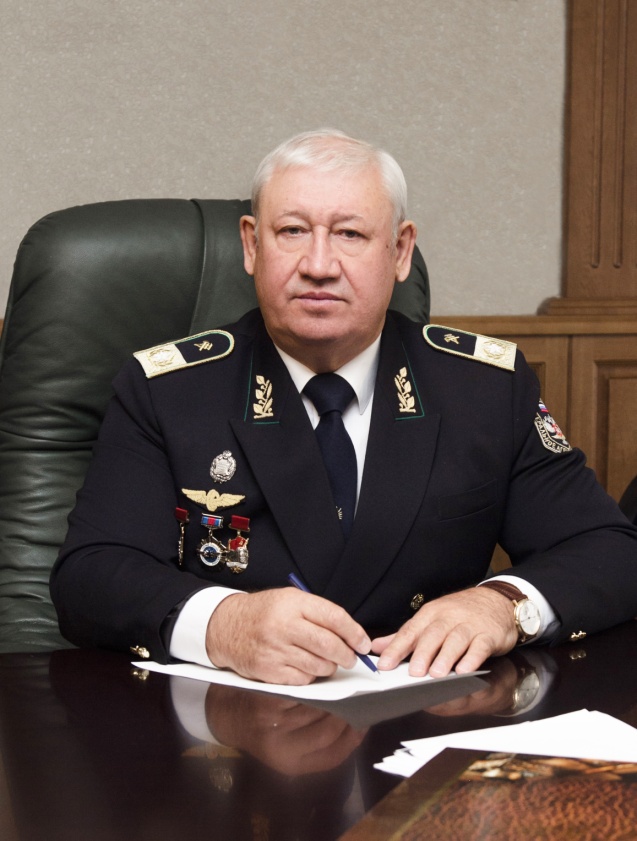 Правительственные наградыУказ президента Российской Федерации о награждении государственными наградами Российской Федерации. За заслуги в научно-педагогической деятельности и подготовке квалифицированных специалистов присвоить почетное звание «Заслуженный работник высшей школы Российской федерации» // Областная. – 2010. – 9 авг. – С. 9.То же // Гудок. – 2010. – 5 авг.Статьи об А. П. Хоменко2000Ступин Б. Самый светлый день / Б. Ступин // Экспресс ИрИИТ. – 2000. – Дек. – С. 3 : фото.О защите докторской диссертации А. П. Хоменко и его научной деятельности в ИрИИТ.2002Андрей Павлович Хоменко : (биогр. справка) // Экспресс ИрИИТ. – 2002. – 14 июня. – С. 2 : фото.Титов А. Выборы ректора состоялись / А. Титов // Экспресс ИрИИТ. – 2002. – Июль. – С. 2. [Хоменко Андрей Павлович] // Ректоры России. – М., 2002. – С. 251 : фото.Биографическая справка.2003Русских Е. Прежде всего – динамика : как организовать процесс, чтобы иметь результат / Е. Русских // Экспресс ИрИИТ. – 2003. – Апр. – 
С. 1 : фото.О ректоре ИрГУПС А. П. Хоменко и его взглядах на руководство вузом.2005Прогрессивное будущее ОАО «РЖД». ИрГУПС // Дорога к признанию / сост. Е. В. Деркач ; Вост.-Сиб. ж. д. – Иркутск, 2005. – С. 317–327 : фото.О преподавательской, научной, организационной деятельности
 Андрея Павловича Хоменко.2007Деркач Е. В. [Хоменко Андрей Павлович ] / Е. В. Деркач // Геннадий Комаров: формула успеха : док.-биогр. очерк. – Иркутск, 2007. – С. 109 : фото.Биографическая справка.[Хоменко Андрей Павлович] // Росжелдор. – 2007. – Спецвып. – С. 32.Биографическая справка.Хоменко Андрей Павлович [Электронный ресурс] // Известные ученые  : энцикл. / Издат. дом «Академия Естествознания». – М., 2007 – Режим доступа: https://www.famous-scientists.ru/11241/ (23.05.2017).Биографическая справка.2008Шушакова И. Почетная награда / И. Шушакова // Вост-Сиб. путь. – 2008. – 26 сент. – С. 1.О награждении А. П. Хоменко  высшим орденом общественного признания «Почетный гражданин России».2010Андрей Павлович Хоменко // Устремленный в будущее. Иркутский государственный университет путей сообщения: 1975–2010 / ред. 
А. П. Хоменко [и др.]. – Иркутск, 2010. – С. 50–51 : фото.Биографическая справка.Ленский Я. Рельсам – прочность / Я. Ленский // Вост.-Сиб. путь. – 2010. – 10 дек. – С. 13.О книге «Железнодорожные рельсы для Сибири».Президент Дмитрий Медведев отметил своими указами работу железнодорожников // Гудок. – 2010. – 5 авг.За заслуги в научно-педагогической деятельности и подготовке квалифицированных специалистов А. П. Хоменко присвоено почётное звание «Заслуженный работник высшей школы Российской Федерации».[Хоменко Андрей Павлович] // История организации и управления железнодорожным транспортом России. Факты, события, люди / ред. 
А. А. Тимошин ; авт. предисл. Г. П. Петраков. – М., 2010. – С. 336.Биографическая справка.2012Андрей Павлович Хоменко : биогр. справка // Экспресс ИрГУПС. – 2012. – Июнь (№ 2). – С. 7.Елисеев С. В. Андрей Павлович Хоменко // Андрей Павлович Хоменко. Инженер. Учёный. Педагог. Ректор : биобиблиогр. указ. / сост. 
Г. А. Коваленкова. – Иркутск : ИрГУПС, 2012. – С. 5–7.Биографическая справка.Мустафаева Л. Математика большого масштаба / Л. Мустафаева // Вост.-Сиб. путь. – 2012. – 28 июня – 5 июля (№ 25). – С. 11 : фото.О ректоре ИрГУПС Хоменко Андрее Павловиче, профессоре, «Заслуженном работнике высшей школы РФ», «Почетном работнике транспорта России», к юбилею.Мустафаева Л. Уверенный шаг в будущее / Л. Мустафаева // Вост.-Сиб. путь. – 2012. – 27 янв. – 3 февр. (№ 3). – С. 1, 3.В ИрГУПС приступили к реализации программы развития на 2012–2016 годы.Попов К. [Андрей Павлович Хоменко] / К. Попов // Экспресс ИрГУПС. – 2012. – Июнь. Спецвып. – С. 7 : фото.Биографическая справка.Хоменко Андрей Павлович // Ректоры и ученые современной России : биогр. энцикл. / ред. совет: В. Е. Шудегов [и др.]. – СПб., 2012. – С. 262 : цв. ил., фото. цв. – (Выдающиеся деятели России).Биографическая справка.Хоменко Андрей Павлович [Электронный ресурс] // Почетные граждане России. – Электрон. дан. – М. : Всерос. ком. по обществ. наградам и званиям, 2012. – Режим доступа: http://rosskom.ru/all/page6323.php (10.05.2017), свободный.Биографическая справка.Хоменко Андрей Павлович [Электронный ресурс] // Официальный портал города Иркутска. – Электрон. дан. – Иркутск, 2012. – Режим доступа: https://admirk.ru/Pages/Homenko-Andrei-Pavlovich.aspx, свободный. – Загл. с экрана (10.05.2017).Биографическая справка.2013Абдурашитова О. Почетный гражданин Иркутска / О. Абдурашитова // Экспресс ИрГУПС. – 2013. – Май–июнь (№4). – С. 1.Ректор ИрГУПС Андрей Павлович Хоменко стал почетным гражданином города Иркутска. Такое решение приняли депутаты городской Думы 30 мая 2013 года.Дмитриева Н. ИрГУПС: выбери свою территорию образования! / 
Н. Дмитриева // Областная. Спецпроект. – 2013. – № 58 (1079) – С. 10.О филиалах ИрГУПС, международном сотрудничестве, о деятельности А. П. Хоменко.Ружников И. «Школа жизни» / И. Ружников // Экспресс ИрГУПС. – 2013. – Нояб. (№ 8). – С. 1.Об А. П. Хоменко и его взгляде на работу студенческих строительных отрядов ИрГУПС.2014Абдурашитова О. Новые горизонты Андрея Павловича Хоменко / 
О. Абдурашитова // Экспресс ИрГУПС. – 2014. – Окт. (№ 5). – С. 3.Об избрании А. П. Хоменко депутатом Думы города Иркутска шестого созыва.2015Кокорин Ю. Ставка на команду : Совет ректоров возглавил Андрей Хоменко / Ю. Кокорин // Вост-Сиб путь. – 2015. – 20–27 марта (№ 10). – С. 7.Ректор ИрГУПСа Андрей Хоменко награждён медалью Августина Бетанкура [Электронный ресурс] // ИА «Иркутск онлайн», 2015. – Режим доступа: https://www.irk.ru/news/20150901/prize/ (18.05.2017).Панова Ю. Андрей Хоменко избран новым председателем Совета ректоров / Ю. Панова // Экспресс ИрГУПС. – 2015. – Апр. (№ 9). – С. 3.Трифонова Е. Избран новый председатель Совета ректоров / Е. Трифонова // Вост.-Сиб. правда. – 2015. – 24–31 марта (№ 12).17 марта 2015 года новым председателем Совета ректоров Иркутской области избран ректор ИрГУПС  А. П. Хоменко. За его кандидатуру единогласно проголосовали все 26 членов совета.Фролова М. Сила в единстве // Иркутск. – 2015. – 9 апр. (№ 12). – С. 9.Андрей Павлович Хоменко, депутат от округа №31, ректор ИрГУПС, Почётный гражданин Иркутска о новой роли председателя Совета ректоров области, строительстве поликлиник и транспорте.Хоменко Андрей Павлович // Сибиряки. Современная летопись / ред. Н. Трифонова. – Иркутск, 2015. – С. 106–107 : фото.Биографическая справка.2016Страхова Е. ИрГУПС выбрал ректора / Е. Страхова // Экспресс ИрГУПС. – 2016. – Нояб. (№ 7). – С. 3–5.В ноябре 2016 года на конференции работников и обучающихся университета по выборам ректора  А. П. Хоменко переизбран на должность ректора ИрГУПС  на четвертый срок.Хоменко Андрей Павлович [Электронный ресурс] // Дума города Иркутска : офиц. сайт – Иркутск, 2010–2016. – Режим доступа: http://irkduma.ru/about/pochetnye-grazhdane-goroda-irkutska/ELEMENTID=655, свободный. – Загл. с экрана (10.05.2017).Биографическая справка.Хоменко Андрей Павлович [Электронный ресурс] // ИРКИПЕДИЯRU : энцикл. – Электрон. дан. – Иркутск, 2012–2016. – Режим доступа: http://irkipedia.ru/content/homenko_andrey_pavlovich, свободный. – Загл. с экрана (10.05.2017).Биографическая справка.ИМЕННОЙ УКАЗАТЕЛЬААбдурашитова О. В.  561, 607, 6010 Агарышев А. И.  445, 466Акимов В. А.  10Александренко С. Н.  17, 532Алексеев К.  567Алексеев Н. Т.  389Алексеева Т. Л.  455, 493, 506Алексеенко В. А.  10Алешин В. С.  205, 463Алтунина Л. К.  396Анапольский Л. Ю.  435Анахин В. Д.  2, 3, 156, 210, 216Андрончев И. К.  311, 312Аношкина Е. В.  308, 413Аргучинцев А. В.  173Артюнин А. И.  10, 91, 101, 117, 118, 129, 273, 317, 322, 395, 400, 402, 403, 405, 417, 418, 419Аршинский В. Л.  348Аршинский Л. В.  348Астраханцев Л. А.  440Атметханов Р. С.  10ББагдуева Х. Н.  448, 480Базархуу А.  489Байгалмаа Д.  195Байкова Л. А.  459Балтина И. С.  574, 576Банина Н. В.  36, 38, 39, 43, 62, 252, 359, 449, 490, 582Бардушко В. Д.  10Барсуков С. В.  416Барышников В. И.  374, 386Батурин В. А.  263Батурина Е. Ю.  263Башкуев Ю. Б.  428, 431, 432, 433, 440, 441, 442, 445, 466Белинская С. И.  204Белокобыльский С. В.  269, 273, 392Блохин Е. П.  181Богатов М. Ю.  33, 57, 68, 70, 139, 166, 257, 268, 290, 299, 308, 326, 411Большаков Р. С.  128, 131, 132, 136, 137, 321, 404, 406Борисова Г. Н.  460Борисова Н. Г.  216Ботабеков А. К.  308Бочкарев Н. А.  208Бояркина Г. П.  12, 188, 190, 450, 451БройдоВ. Л.  31, 143Будаев С. А.  468Буйнова Н. П.  155, 199, 201, 202, 207Бурылин Ю.  575Буянова Н. В.  10Быкова Н. М.  10, 52, 247, 259, 368, 369, 370, 373ВВарва В. И.  183Васильев О. В.  156Васильев С. Н.  170, 178, 479, 495, 511Видякина О. В.  22, 266, 453, 478, 485, 496Винокуров Д. И.  391Винокуров М. А.  276Воропаев Е. В.  386Воротилкин А. В.  10, 53, 363, 367, 390, 391, 394Вшивцев В. Ю.  382ГГаденин М. М.  10, 179Галиев И. И.  148, 149, 152, 155, 158, 177, 181, 182, 186, 200, 296, 422Гапанович В. А.  10Гаськов П. И.  428, 431, 440, 441, 442Герасимова Г. Я.  190Глазков В. С.  468Годик Л. А.  536Гозбенко В. Е.  162, 163, 214, 219, 230, 353, 359, 361, 367, 391, 393, 407, 408, 409, 410, 412, 535, 580Гольская Ю. Н.  10Гончаренко С. С.  166, 167, 168, 170, 176, 178, 310, 464, 465, 495, 511Гордиенко Т. Н.  471, 476Горохова М. В.  27Горячева И. Г.  10Грабельных Т. И.  173Губайдуллин Д. А.  321, 322Гуляев В. В.  258, 439Гурулева Т. Л.  230Гусев Г. А.  289ДДавыдов Ю. А.  252Данеев А. В.  29, 431, 515, 517, 522, 525Дементьев В. П.  7, 84, 108, 233, 271, 285, 302, 358, 366, 389Деркач Е. В.  541, 591Димов А. В.  54, 355, 356, 364Дмитренко А. В.  188Дмитриева Н.  608Долинин Е.  555Дорофеев В. Ю.  315Драч М. А.  355, 356Дубинин Е. Ф.  10Дудин М. П.  311Дьяченко А. А.  362, 370, 373Дынькин Б. Е.  268, 278, 279, 280, 281ЕЕлизарьев А. А.  549Елисеев А. В.  130, 403, 420Елисеев С. В.  4, 5, 6, 8, 9, 11, 31, 35, 40, 47, 48, 49, 54, 55, 57, 63, 64, 65, 67, 69, 72, 73, 74, 76, 77, 78, 79, 82, 83, 90, 91, 93–99, 101, 102, 103, 105–109, 111, 113–117, 119, 120, 122–127, 129, 130, 131, 132, 134, 136, 137, 138, 141, 142, 145, 148, 165, 166, 167, 168, 171, 174, 177, 215, 217, 218, 219, 221–226, 230, 232, 238, 240, 243, 245, 246, 248, 249, 255, 261, 262, 263, 269, 273, 274, 279, 283, 295, 300, 301, 302, 303, 304, 312, 314, 318, 319, 321, 322, 326, 329, 354, 355, 359, 360, 362, 364, 368, 369, 370, 371, 372, 376, 378, 380, 383, 384, 385, 392, 395, 399, 400–406, 409, 410, 414–420, 464, 465, 489, 535, 600Ермошенко Ю. В.  9, 94, 103, 113, 118, 123, 129, 162, 163, 217, 218, 221, 223, 240, 300, 306, 353, 399, 407, 412, 579Есикова Т. Н.  10ЖЖданов А. С.  208ЗЗайдес С. А.  233Закарюкин В. П.  10Засядко А. А.  6, 74, 76, 261Здор Г. П.  148ИИванова Э. А.  463Иваньо Я. М.  225ККаимов Е. В.  145, 400, 401, 404Кустин А. Н.  44, 228, 229, 581Капустина Е. П.  153Каргапольцев С. К.  10, 22, 23, 51, 60, 89, 139, 178, 259, 266, 272, 286, 302, 305, 309, 310, 315, 362, 363, 367, 370, 372, 373, 377, 379, 390, 393, 394, 397, 398, 473, 474, 481, 482, 483, 485, 486, 496, 497, 498, 503, 504, 512, 513Каспакбаев К. С.  183Касьянов А. И.  444, 452Каштанов Ю. Б.  10, 23, 67, 69, 87, 92, 176, 178, 255, 265, 286, 305, 309, 310, 362, 498Кедрин В. С.  147Кез С. В.  563Киселёва Г.  538Клоков М. В.  432, 433Ковалев В. И.  463Коваленкова Г. А.  31, 599Ковтунов А. В.  301, 304Ковыршин С. В.  303, 306Кожевникова Е. С.  31Козырев Н. А.  536Кокорин Ю.  611Колбут В. Р.  1, 153, 154, 194Колесников К. С.  214Колесникова Т. А.  374Колокольчиков А. В.  198Кондратьев И. Н.  42, 213, 227, 250, 253Коноваленко Д. В.  379, 381, 397, 398Корнева Л. В.  108, 271, 302, 389Корольков Б. П.  432, 433Коротаев Б. В.  473, 474, 475Коротаев Е. Н.  202Корчевин Н. А.  447Косякин В. В.  42Краковский Ю. М.  4, 10Крюков А. В.  469, 535Кузнецов В. П.  2, 189, 190, 191, 192, 193, 197, 205, 210Кузнецов Н. К.  11, 376, 371, 373Кузьмин О. В.  147Курская Н.  557ЛЛапидус Б. М.  179Лебедева Г. А.  533Левин Б. А.  267, 463Левина Ж.  560Ленский Я.  596Лепин В. С.  533Лепина С. В.  196, 189, 533Лидин К. Л.  57Лиясов А. Н.  444Логинов Ю. Ю.  283, 295, 306Логунов А. С.  77, 83, 277Лонцих П. А.  8, 11, 99, 165, 224Лукьянов А. В.  8, 44, 55, 56, 75, 228Лушников А. В.  270Ляхов Н. Н.  195, 453ММакаров В. В.  187Манжеева В. М.  254Махутов Н. А.  179Медведева И. П.  454, 460, 462, 480Межевич В. Е.  176Мельников Г. Ф.  258Мельникова А. В.  205Мельниченко О. В.  375Милованов А. И.  246, 354, 357, 407Михайлов В. В.  27Михайлюков И.  567Мицук И. В.  270Молин Н. И.  438Мулюкин О. П.  304, 311, 312Мустафаева Л. Ш.  565, 601, 602Мухопад Ю. Ф.  154, 160, 428, 431, 443, 446, 469, 470, 479, 484, 499, 505, 509, 510, 515, 517, 522, 525, 533ННазаров Н. С.  152, 157, 184, 185, 186, 187, 188, 429, 438, 443, 446, 447Назарова Л. И.  298Насников Д. Н.  252, 373, 384, 385Начигин В. А.  10Нехаев В. А.  151, 183, 186, 200, 296Нечаев Л. Н.  531Николаев В. А.  296Нямаа Ж.  444ООгородников Ю. И.  470, 479, 484, 499, 505, 509Опарин Г. А.  470Орленко А. И.  381Онищенко О. Г.  171Остроменский П. И.  153, 199, 200, 203, 360,429, 434Отинов В.  546ППавлов В. В.  169, 235, 536Панова Ю.  576, 613Параничев Ю. В.  481, 482, 483Пахомов М. П.  148, 149, 150, 180, 181, 182, 421, 422, 423Пахомова В. А.  180, 422Пашков В. И.  497Персианов В. А.  176Петраков Г. П.  597Петров Ю. И.  467Петрякова Е. А.  13, 14, 15, 198, 199, 201, 206, 207, 455, 456, 487, 488, 493, 494, 500, 501, 502, 506Подвербный В. А.  250, 270, 284, 285, 287Поздеев В. Н.  302, 389, 452, 473, 474, 475Покацкий В. А.  169, 534Полякова М. М.  18, 19, 424, 425Попов К. Н.  568, 570, 572, 603Попова Л. Н.  454, 457, 458Потапская Г. Д.  16, 18, 19, 21, 192, 424, 425, 426, 430, 436Пультяков А. В.  10РРатников А. В.  156Раш Р.  444Резник Ю. Н.  6, 8, 171, 249, 295Руденко В. А.  389Ружников И.  609Руссавская Н. В.  382Русских Е.  589Руш Е. А.  10ССавченко Е. А.  25Самаруха В. И.  212, 276Сегедин Р. А.  499, 505, 509, 510Семенов А. П.  4Сербин С. М.  463Сигачев Н. П.  396Сизых В. Н.  510, 515, 517, 522, 525Сизых И. Г.  318Синеговская Т. С.  449, 490, 494, 500, 501, 502Синюкович Ю. И.  456Скачков А. А.  468. 471Смирнов В. П.  152, 184, 185Соболев В. И.  35, 40, 158, 160, 161, 262, 263, 415Сольская И. Ю.  10, 135, 139, 236, 254, 289, 413Солянова С. М.  31Старых О. В.  463Страхова Е.  617Стрельцов А.  557, 558Ступин Б. А.  585Сурков Л. П.  191, 220Суров В. П.  238, 239, 242, 244ТТаирова Е. В.  491, 492Татаринов К. А.  225Тимашев С. А.  247Тимошин А. А.  463, 598Тирон Л.  564Титов А. В.  439, 587Тишанин А. Г.  48, 49, 65, 471, 476, 481Толстых О. Д.  16, 20, 21, 192, 193, 197, 206, 426, 427, 430, 435, 436, 437, 448, 457, 458, 459, 460, 530, 531, 532, 534Третьяков В. Г.  444, 468, 471, 476Трифонова Е.  614Трифонова Н.  616Трофимов А. Н.  392Трощенко В. Т.  237Трухан А. А.  461Тужилина Л. В.  234, 235, 358УУпырь Р. Ю.  78, 274, 378, 380, 383, 385, 392ФФедорова О. С.  205Филиппов А. Н.  559Фоков К. И.  204Фролов В. Ф.  10, 140, 313Фролов К. В.  237Фролова М.  615ХХамисов О. В.  240Хамисова Н. В.  240Харченко Л. Н.  27Хобта А. В.  476ЦЦвирко В. И.  444Цукерблат Д. М.  478Цэдэнбал Х.  196ЧЧерных А. Б.  59, 167, 265Черняева Т. Н.  462Черняк С. С.  7, 10, 84, 143, 169, 174, 233, 234, 285, 302, 358, 366, 389, 452, 536Чирва И. П.  463Чичкалюк В. А.  220ШШаманов В. И.  53Штриков Б. Л.  223, 228Шудегов В. Е.  603Шушакова И. Н.  554, 594ЯЯкобсон А. Я.  57Якунин В. И.  10Ярош В. С.  365, 375AArtyunin A. I.  342, 344, 347Afanasyeva E.  339, 340, 516BBuinova N. P.  209Bogatov M. Y.  294, 326, 330Bolshakov R. S.  346Bychkov I. V.  278, 292, 332Bykova  N. М.  52, 331DDyachenko A. A.  325, 331EEliseev A.V.  342Eliseev S. V.  5, 46, 52, 278, 280, 281, 292, 325, 326, 327, 328, 329, 332, 332, 335, 336, 337, 342, 344, 346, 347Ermoshenko  Y. V.  46, 164GGoncharenko S. S.  338Gozbenko V. E.  164KKargapoltsev S. K.  339Kashtanov Yu. B.  338, 339, 343Kondratiev I. N.  324LLukyanov A. V.  5, 52, 327, 334Lei Xiaoyan  339, 340, 343, 345, 346, 347, 516PPerelygin V. N.  334Petrjakova E. A.  209Pykhalov A. A.  343RReznik Yu. N.  5SSobolev I. V.  279Sobolev V. I.  328, 329, 333Solskaya I. Y.  71, 293, 345UUpyr R. Yu.  281, 336, 337АЛФАВИТНЫЙ УКАЗАТЕЛЬ ЗАГЛАВИЙ 
ТРУДОВ А. П. ХОМЕНКОААвтоматизация тепловизионного контроля и мониторинга промышленного и транспортного электрооборудования на основе обработки термо- и видеоизображений  581Автоматизированный комплекс исследования динамики деформируемых объектов транспортных систем  409Активные виброзащитные системы. Вопросы управляемости и наблюдаемости 171Анализ математических моделей безопасности технологических процессов  94Анализ результатов поэтапной сдачи экзаменов и зачетов у студентов дневного отделения специальностей «Управление процессами перевозок» и «Электроподвижной состав»  192Анализ факторов, влияющих на износ гребней колес, по результатам статистических данных на Восточно-Сибирской железной дороге   155ББайкало-Амурская стройка для многих школа жизни  576Без инженерной мысли нет движения вперед  559Безопасность – вызов времени  555Безопасность регионов – идеология развития и подготовка кадров  251Безопасность регионов – основа устойчивого развития  23Безопасность России   10Будущее России в ваших руках  537Быть в фарватаре важно и необходимо  550ВВ добрый путь, друзья!  562Введение дополнительных инерционных связей в математических моделях задач виброзащиты и виброизоляции   36Введение дополнительных связей в двухмерных системах  162Великая победа   85Взаимодействие многоуровневой системы управления и обеспечения безопасности работы транспортных систем с системой управления качеством перевозочного процесса на основе международных стандартов ИСО 9000  413Виброзащитные системы. Вопросы управляемости и наблюдаемости   72Виброзащитные системы с сочленениями. Технология построения математических моделей   86Виброзащитные системы с сочленениями звеньев. Метод построения математических моделей  109, 177Виброплощадка  353Видеть, что за горизонтом  546Виды Фурье. Преобразование Фурье  532Виртуальный рычажный механизм: динамическое гашение колебаний как форма проявления рычажных связей   124Влияние тяжеловесных поездов на работу приборов безопасности   53Влияние удлинения станционных путей на средний вес грузовых поездов   188Возможности развития метода преобразования структурных схем в задачах динамики виброзащитных систем  136, 137Возможности учета рычажных связей в структурных интерпретациях механических колебательных систем  303, 304Возможности эквивалентных представлений механических систем с угловыми колебаниями твердых тел   125Вопросы построения математических моделей механических систем с динамическими гасителями колебаний методом сочленения звеньев  117Воспитание качественно нового типа специалиста  100Время дерзать  175Все дороги ведут в ИрГУПС  568Всестороннее развитие инженерного дела – стратегическая задача ИрГУПСа в настоящее время  323Вторая жизнь Изумруда  551ВУЗ XXI века : что же такое университетский комплекс?  552Выбор оптимального варианта обточки и расчет ресурса колесных пар электровозов  199Высокие гости в ИрГУПС  569Высшая математика  18ГГлавное событие уходящего года  554«Горжусь, что могу ответственно сказать: любую задачу, которая будет поставлена перед университетом, коллектив способен решить»  574Гранд уравнения математических наук. Метод матриц анализа подвижного состава  216ДДатчик для интегральной оценки динамических состояний   402Датчик для контроля динамического состояния вибрационного поля  403Два диплома  5632012 год – Год российской истории   110Динамика вибрационных взаимодействий элементов технологических систем с учетом неудерживающих связей   130Динамика двигателя с опорно-осевой подвеской с учетом дополнительных связей  217Динамика и управление в задачах виброзащиты и виброизоляции подвижных объектов   4Динамика и управление в задачах виброзащиты и виброизоляции транспортных объектов   37Динамика механических колебательных систем с межкоординатными связями   94Динамика механических колебательных систем с рычажными механизмами для преобразования движения  118Динамика многомерных виброзащитных систем с перекрестными связями   79Динамика пространственной демпфирующей виброзащитной системы  158Динамика транспортных систем. Мехатронные подходы  273Динамическая балансировка вращающихся валов как форма динамического гашения колебаний механических систем   111Динамические гасители колебаний в виде структур с несколькими элементами   131Динамические модели механических цепей   63Динамические реакции в механических колебательных системах  119Динамические свойства конструкции упругого контактирующего блока в задачах вибрационной защиты  132Динамические свойства механических колебательных систем с упругой связью цепочной структуры и дополнительными связями   38Динамические состояния механических колебательных систем как задача мехатроники  248Динамический гаситель колебаний  355, 356, 378, 384, 401Динамический синтез в задачах построения систем защиты человека – оператора транспортных средств от вибраций и ударов  77Динамический синтез в обобщенных задачах виброзащиты и виброизоляции технических объектов   6Динамическое гашение колебаний в виброзащитных системах   101Динамическое гашение колебаний: концепция обратной связи и структурные методы математического моделирования   11, 318Дифференциальные уравнения, числовые и функциональные ряды   20Дополнительное образование – важный ресурс экономики   112Дополнительные связи в задачах динамического гашения колебаний  252Дорога профессора  573Дорогие первокурсники  553ЖЖелезнодорожные рельсы для Сибири  7Железнодорожные рельсы из электростали  536Железнодорожный транспорт в развитии кадрового потенциала и разрешение демографической проблемы восточных регионов страны   58Железнодорожный транспорт в развитии кадрового потенциала и его роль в глобализации международных транспортных коридоров   87, 176ЗЗадачи формирования транспортных трудовых ресурсов для развития азиатской части страны  265Защита от вибраций для объекта с двумя степенями свободы. Динамические реакции  120Зоны неустойчивости параметрически возбуждаемых стохастических систем  151ИИзменение амплитудно-частотной характеристики с введением фазового сдвига  39Изменение динамического состояния упругосвязанных систем  408Имитационное моделирование нелинейных динамических процессов при движении поезда  262Инерционный волновой двигатель  383Инновационные подходы в сфере профессионального образования в транспортных вузах восточных регионов России   178, 286Инновационные разработки ИрГУПС  24Инновационные технологии на железнодорожном транспорте и задачи учебных заведений по подготовке специалистов для предприятий железных дорог  25Интегральное исчисление функций одного переменного   12Интеграция в мировое образовательное пространство   121Интегрирование функций одной переменной  21ИрГУПС  80ИрИИТ-ИрГУПС: новая высота  541Иркутский государственный университет путей сообщения   26, 66, 172, 287, 549Иркутскому государственному университету путей сообщения – 35  88Иркутскому государственному университету путей сообщения – 40 лет  133Использование в схемах пневматической защиты механизмов или устройств с преобразованием движения  83Использование свойств взаимодействия гармонических форм в подавлении вибраций многомерных динамических систем  35, 40Использование хлорированного лигнина в качестве противозадирной присадки в смазочных композициях для тяжелонагруженных узлов трения  391КК проблеме безопасности железнодорожных тоннелей  247Кадры для магистралей будущего  538Кадры для транспортной отрасли  560Как повысить конкурентоспособность и эффективность совместных предприятий?  253Кафедра имени Охлопкова  564Квазиэлементы в механических колебательных системах  122Кинематические возмущения в динамике механических колебательных систем: обобщенные подходы в построении математических моделей  126Колебания механических систем переменной структуры с управляемыми кинематическими связями  55Комплексная полигонная технология эксплуатационной работы  140Композиция для снижения износа в паре трения колесо-рельс  367Конкурентоспособность специалиста. Гуманизация, навыки и умения  222Конструктивные особенности устройства защиты от воздействия окружающей среды внутренних полостей предохранительно-клапанных устройств  311Концептуальные подходы к проекту создания зоны социально-культурной, нормативно-правовой и технической адаптации  212Концепция международных транспортных коридоров  48, 238Концепция научно-практической конференции «Безопасность регионов – основа устойчивого развития»  67Концепция развития проектной системы подготовки кадров для Улан-Баторской железной дороги  254Концепция регионального проекта создания зоны социально-экономической, культурной и нормативно-правовой адаптации для транзитного транспортного коридора  33Корпоративные структуры. Современные проблемы управления  59Красноярскому институту железнодорожного транспорта 55 лет  288Красноярскому филиалу ИрГУПС – 50 лет  239Краткий справочник по элементарной математике   19Крутильные колебания в силовых передачах как задачи виброзащиты и виброизоляции  50ММатематическая модель вибротранспортных процессов  156Математическая подготовка учащихся на довузовском этапе обучения  198Математические и программные средства для анализа свойств иерархированных систем  414Математические модели механических систем с г-образными динамическими гасителями колебаний  95Математическое моделирование в задачах динамики механических систем с рычажными связями  274Математическое моделирование в задачах управления колебаниями механических систем  232Математическое моделирование и разработка автоматических устройств для предупреждения наездов при производстве работ на железнодорожных путях  1, 154Математические основы безопасности технологических процессов  153Международные транспортные коридоры. Современные представления  166Метод исследования случайных колебаний локомотива на пневматических рессорах  150Метод расчета продольных динамических усилий в поезде  200Метод сеток  534Метод структурных преобразований и его приложения в задачах динамики вибрационных систем  127Методологические основы решения задач динамики  113, 123Методологические основы стратегии и тактики управления региональным центром мониторинга, прогнозирования и управления безопасностью транспортных систем  255Методы многомерной минимизации  14Методы одномерной минимизации  13Методы структурного моделирования в задачах управления колебаниями систем с дополнительными связями  240Методы управления динамикой механических систем на основе вибрационных полей и инерционных связей  580Механизмы в упругих колебательных системах: особенности учета динамических свойств, задачи вибрационной защиты машин, приборов и оборудования  417Мехатроника виброзащитных систем. Некоторые вопросы обеспечения адекватности расчетных схем и структурные интерпретации  114Мехатроника виброзащитных систем с рычажными связями  78Мехатронные виброзащитные системы  283Мехатронные подходы в динамике механических колебательных систем   8Мехатронный подход в оценке динамики рычажной клапанной пневмогидроарматуры транспортной техники  301Мобильная автоматизированная заправочная станция букс моторно-осевых подшипников электровозов  365Модели нестационарных динамических процессов в составе поезда с учетом люфтов и односторонних связей  263, 264Моделирование процессов и расчет параметров вибросепараторов  2Моделирование процесса применительно к расчету и проектированию эффективного вибротехнологического аппарата  210Моделирование процессов пространственных стационарных колебаний твердого тела на системе пневматических виброопор  159, 161Модель пневматической рессоры по условиям геометрического и гидродинамического подобия  211Мухопад Юрий Федорович. Инженер. Изобретатель  29ННадёжная фиксация  558Нам по дороге – вузу и дороге  539Наркомания – реальная угроза безопасности России  27Натуральные испытания тепловоза ТЭМ7 с пневматическим подвешиванием тяговых электродвигателей  148Наука – дело тонкое  570Научно-методическая комплексная программа «Развитие системы дистанционного обучения ИрГУПС»  213Научно-методическая поддержка комплексного развития Восточно-Сибирского транспортного коридора  41Научно-методологические проблемы в концепции международных транспортных коридоров  68Некоторые аспекты изложения курса высшей математики в технической науке  193Некоторые особенности динамического гашения колебаний тягового двигателя с опорно-осевой подвеской  219Некоторые подходы в обеспечении надежности и долговечности работы технических объектов  241Некоторые подходы к теории динамического гашения. колебаний  106Непланарности в механических колебательных системах при введении в их структуру рычажных связей  300Непланарность в структурных аналогах механических систем с межкоординатными связями  96Непрерывное образование в международном контексте как инструмент инновационного развития железнодорожного транспорта  139Неудерживающие связи в задачах динамики взаимодействий  319Новая парадигма современного профессионального образования на железной дороге  305Новое направление в разработке стояночных тормозов подвижного состава  242Новые информационные и образовательные технологии  42Новые подходы в теории колебаний. Задачи управления динамическим состоянием механических колебательных систем на основе введения дополнительных обратных связей  269Новые формы организации научной деятельности в вузе   51, 60, 89ОО возможностях изменения динамических свойств системы подвешивания тягового электродвигателя  218О методике проведения сравнительного анализа результатов тестирования студентов первого курса  206О некоторых свойствах динамического гашения колебаний  в механических системах  134О связи динамической балансировки и динамического гашения колебаний  306О связи режимов динамического гашения колебаний со структурой системы внешних воздействий  102О связи устойчивости и эффективности в системах активного управления колебаниями   73О совершенствовании межпредметных связей математических и специальных дисциплин  207О создании учебно-методического центра как формы реализации концепции непрерывного образования  191О соотношении параметров при переходе в механических колебательных системах от соединений «звезда» к соединениям «треугольник»  103Об опыте преподавания высшей математики в ИрИИТе иностранным студентам  197Об эксплуатации электровозов ВЛ15 на направлении Зима – Слюдянка  184Обеспечение качества технологических систем как составляющая антикризисного управления  165, 224Обобщение задач динамического взаимодействия неуравновешенных вращений твердых тел  317Обобщенная модель вибрационной нелинейной механики и эффект «застревания» маятника на резонансных частотах механической системы  129Обобщенный подход в задачах динамики управляемых систем  261Образовательно-научно-производственный кластер, как основа системы подготовки социально и профессионально мобильных и конкурентоспособных специалистов  173Образовательное пространство. Современные проблемы и рынок  225Объекты интеллектуальной собственности – правовая практика, патентный поиск, анализ, оценка и использование  22Оперативное регулирование и нормирование эксплуатируемого парка локомотивов на железной дороге  201Операторные методы. Оценка свойств колебательных систем  314Определение собственных динамических характеристик упругих дискретных моделей  160Оптимизация структуры транспортных образовательных учреждений – важнейший фактор развития транспортной системы страны и обеспечения её безопасности  275, 276Оптимизация управления виброзащитными системами  208Опыт использования микропроцессора «Символ – ВУЗ» в учебном процессе 189Опыт организации учебного процесса для студентов-заочников Монгольской Республики в Иркутском институте инженеров железнодорожного транспорта  195Опыт работы Восточно-Сибирского института проектирования транспортных систем (ВСИПТС ИрГУПС)  284Опытные рельсы НКМК повышенной износостойкости на ВСЖД  233Организация довузовской подготовки по информатике в Иркутском институте инженеров железнодорожного транспорта  204Оригинал всегда лучше копии  565Основные направления исследований, выполненных научной школой профессора М. П. Пахомова  296Основные направления психологического обеспечения учебно-воспитательного процесса в ИрИИТе  205Основы методов управления вибрационным состоянием объектов транспортных систем в задачах виброзащиты и виброизоляции  410Основы стратегии и тактики управления региональным центром мониторинга, прогнозирования и управления безопасностью транспортных систем  69Особенности амплитудно-частотной характеристики с введением фазового сдвига  43Особенности взаимодействия парциальных систем в виброзащитном контуре с двумя степенями свободы: рычажные связи в динамическом гашении колебаний  128Особенности гуманизации образования в техническом вузе  226Особенности динамических свойств в системах с элементами для преобразования движения  214Особенности моделирования динамических процессов в задачах управления колебаниями сложных технических объектов  415Особенности эксплуатации электровозов ВЛ10 при вождении длинносоставных и тяжеловесных поездов  185Оставайтесь романтиками  561От Атлантического до Тихого  542От динамики управляемых систем к мехатронике   74Оценка влияния дополнительных связей на динамические свойства виброзащитной системы при силовом возмущении  163Оценка динамических свойств электровозов ВЛ80 с комбинированным рессорным подвешиванием  186Оценка рисков и безопасности объектов железнодорожного транспорта (на примере Северо-Муйского тоннеля)  179ППартнерство на общую пользу  556Перекрестные связи в механических колебательных системах и возможности их изменения  90Перспективы и направления развития методов моделирования сложных упруго-диссипативных систем  157Перспективы развития Байкало-Амурской магистрали  315Перспективы развития Иркутской области и проблем качества  99Пневматические элементы в задачах виброзащиты транспортных средств 277Пневматические элементы в схемах управления динамическим состоянием виброзащитных систем  75Повышение эксплуатационной стойкости рельсов из заэвтектойдной стали в условиях Сибири  169Повышение эксплуатационных свойств железнодорожных рельсов из суперперлитной стали в условиях Сибири  271, 272Подводя итоги 2012 года  572Подготовка и проведение динамических испытаний электровоза ВЛ60-813 в натурных условиях  421Политика в области качества государственного образовательного учреждения высшего профессионального образования «Иркутский государственный университет путей сообщения»  297Политика управления системой обеспечения кадрами деятельности международного транспортного коридора  268Пособие по математике абитуриенту ИрИИТа  16Построение математических моделей механических колебательных систем с сочленениями  116Прежде всего динамика  543Приветственное слово ректора Иркутского государственного университета путей сообщения участникам конференции  256, 266Приветственное слово участникам международной научно-практической конференции «60 лет Могольско-Российскому акционерному обществу «Улан-Баторская железная дорога»  81Приветственное слово участникам Третьей международной научно-практической конференции «Безопасность регионов – основа устойчивого развития»  307Приложение дифференциальных уравнений к решению задач по механике, физике и электротехнике  17Проблемы безопасности создания и работы международных транспортных коридоров  65 Проблемы безопасности функционирования международных транспортных транзитных коридоров  49Проблемы виброзащиты и виброизоляции технических объектов в работах Иркутской школы механиков  47Проблемы динамики машин в инженерных науках  97Проблемы и перспективы организации дополнительного профессионального образования в условиях действующего законодательства  135Проблемы обеспечения безопасности эксплуатации транспортных систем  104Проблемы обеспечения безопасности эксплуатации транспортных средств  91Проблемы обеспечения кадрами деятельности международного транспортного коридора  308Проблемы реформирования транспортной системы региона и основные направления подготовки специалистов социально-экономического профиля  236Проблемы управления техническим состоянием машинного оборудования   56Проектный подход к подготовке инженеров транспорта  289Производственные процессы и задачи инженерной механики  245Производство первой опытной партии рельсов из бейнитной стали  234Профессор Саул Самуилович Черняк  31Психологическое обеспечение формирования профессионально важных качеств будущих специалистов путей сообщения  220Пути снижения износа гребней колесных пар электровозов и прогнозирование износа  20250 шагов вперед   141РРазвитие железных дорог. Будущее России  540Развитие инноваций в образовании, как результат развития университетского комплекса Иркутского государственного университета путей сообщения  267Развитие системы дистанционного обучения ИрГУПС  227Развитие транспортного потенциала  61Развитие транспортных технологий в Сибири  243Развитие энергетического метода определения частот свободных колебаний механических систем  142Разработка автономного пневматического подвешивания электровоза ВЛ80  149Разработка алгоритмов распознавания образов по базовому изображению в задачах тепловизионнного мониторинга локомотивов  44Разработка и исследование железнодорожных рельсов для Сибири  84, 285Разработка математических и программных средств для мониторинга рынка образовательных услуг  411Разработка методов и средств управления вибрационным состоянием объектов транспортных систем  412Разработка системного метода управления вибрационным состоянием подвижного состава  351, 352Разработка средств виброзащиты рабочего места машиниста ма-неврового тепловоза с применением пневматических элементов  422Разработка технологии производства железнодорожных рельсов из стали бейнитного класса повышенной эксплуатационной стойкости для условий Сибири  108Разработка технологии электропечной выплавки легированной ванадием рельсовой стали и качество рельсов  143Расчет электроприводов общего назначения  3Реализация проекта «Космос» в университетском комплексе ИрГУПС в свете решения задач «Стратегия развития железнодорожного транспорта России до 2030 года»  250Регионоцентричный подход к реализации евроазиатского транспортного коридора  57Режимы динамического гашения колебаний. Влияние структуры системы внешних возмущений  105Результаты опытной эксплуатации электровоза ВЛ15 и анализ надежности работы его электромеханических узлов  152Результаты опытной эксплуатации электровоза ВЛ60 с пневматическим подвешиванием и прогнозированием его виброзащитных свойств  183Результаты опытной эксплуатации электровоза с пневматическим подвешиванием в условиях сибирской зоны  181Результаты эксплуатации двенадцатиосных электровозов ВЛ15 в условиях Восточной Сибири  187Рельсовая сталь  358, 366, 387, 389Рельсы из электростали – гарантия надежности железных дорог России  235Решение обобщенных задач виброзащиты и вибро-изоляции на основе структурных методов математического моделирования  54Роль железнодорожного транспорта в глобализации международных транспортных коридоров  92Роль и значение естественно-научных дисциплин в гуманитаризации образования  215Роль тестовых заданий в контроле знаний студентов по высшей математике 190Рычажные связи в механических цепях: динамические эффекты  144СС днем знаний!  544, 547С юбилеем, родной университет!  577С юбилеем, Аlma Mater!  566Самоконтроль в процессе обучения с помощью технических средств  196Свободные экономические зоны и транзитные транспортные коридоры  70Свободные экономические зоны и транзитные транспортные коридоры – важнейшие факторы ускорения развития Сибири  257Связь режимов динамического гашения колебаний со структурой системы внешнего воздействия  295Сибирь и Китай: роль научно-образовательного, культурного сотрудничества в развитии и укреплении региональных отношений  290Системный анализ и математическое моделирование в мехатронике виброзащитных систем  9Системный подход к обеспечению безопасности перевозочного процесса на Восточно-Сибирской железной дороге  313Случайные колебания локомотива и выбор рациональных параметров пневматических рессор  349, 350Случайные колебания локомотива электровоза ВЛ80 с пневматическими рессорами и оценки зон динамической неустойчивости  183Случайные колебания локомотива [электровоза ВЛ 80] с пневматическими рессорами при случайном возмущении  180Снегоочиститель железнодорожных путей  363Современные подходы в исследованиях динамики механических колебательных систем  298Современные проблемы динамики машин. Защита от вибраций и ударов  416Современные проблемы отрасли. Подготовка кадров  167, 244Создание автономной системы пневматического подвешивания тяговых электродвигателей электровозов ВЛ80 и ВЛ10  423Состав для удаления накипи с теплообменных поверхностей  393Состояние и перспективы развития железной дороги Восточной Сибири и ее роль в международном транспортном коридоре  309Сотрудничество взаимовыгодно  575Социальный успех – должны ли к этому готовить специалиста?  34Сочленения в виброзащитных системах как процесс уменьшения числа степеней свободы движения  93Способ и устройство для динамического гашения колебаний   405Способ и устройство для удаления радона из железнодорожного тоннеля  377Способ исследования и управления характеристиками вибрационного поля  361Способ мониторинга технического состояния туннелей  368Способ настройки режимов работы виброзащитной системы и устройство для его осуществления  404Способ неконтактной импульсной ультразвуковой диагностики  386Способ неконтактной ультразвуковой диагностики сварных соединений  374Способ оценки технического инженерного сооружения  406Способ получения наночастиц халькогенидных полупроводниковых материалов  382Способ регулирования жесткости виброзащитной системы и устройство для его осуществления  392Способ ремонта основания железнодорожного пути тоннеля  372Способ удаления накипи из теплообменного оборудования  394Способ удаления радона в железнодорожных тоннелях  370Способ укрепления слабых грунтов основания земляного полотна и состав для его осуществления  396Способ укрепления фундамента  371Способ управления оснований фундаментов  373Способ управления характеристиками линейных колебаний и устройство для его осуществления  354, 357Способ устранения пустот в заобделочном пространстве железнодорожного тоннеля  376Стали повышенной эксплуатационной стойкости для условий Сибири и Крайнего Севера  302Статические реакции связей в механических колебательных системах  312Стояночный тормоз железнодорожного подвижного состава с автоматическим программируемым режимом работы  258Стратегические задачи ИрГУПСа в развитии железнодорожной инфраструктуры Восточного полигона  320Стратегия развития железных дорог как основа развития транспортно-промышленного комплекса Российской Федерации  270Стратегия развития транспортно-логистической инфраструктуры Сибири  310Структурная оценка сингулярного спектра в задачах анализа динамики моделей дискретных последовательностей  147Структурное математическое моделирование в задач определения динамических реакций в соединениях элементов систем  321Структурные интерпретации механических колебательных систем  249Структурные математические модели в задачах динамики механических колебательных систем  418Структурные методы динамического синтеза колебательных механических систем с учетом особенностей физических реализаций обратных связей  62, 582ТТеоретические аспекты комплексного термо и виброконтроля в задачах повышения надежности машинного оборудования  228Tеоретические основы вибрационных технологий: динамические взаимодействия при неудерживающих связях   420Теоретические основы динамического гашения колебаний в системе «объект защиты – механическая цепь как дополнительная обратная связь с двумя степенями свободы»  107Теория вероятностей и математическая статистика. Случайные величины  533Теория вероятностей и элементы математической статистики  531Тепловизионный контроль и диагностика технического состояния машинного оборудования локомотивов  229Технология управления безопасностью стратегических железнодорожных объектов  259Торжественное открытие рощи «Звездочка»  571Транспортная политика России. Вопросы региональной подготовки кадров 231Транспортные подвески. Математические модели   98Транспортные трудовые ресурсы как фактор развития азиатской части страны и обеспечения её безопасности  170Транспортный коридор и экономический пояс  32Требования развития транспортного комплекса Сибири и Дальнего Востока в условиях вызовов глобализации мировой экономики  45, 168Третий международный Байкальский экономический форум: «Европа–Россия–Азия: взаимодействие цивилизаций»  548Трибофатика как учебная дисциплина в техническом университете  237УУзел люлечного подвеса кузова экипажа  360Университет – это ответственно  545Университетский образовательный комплекс: Иркутский государственный университет путей сообщения  260Университету – 35 лет  567Управление вибрационным состоянием в задачах виброзащиты и виброизоляции  231, 579Управление вибрационным состоянием технических объектов  221Управление динамическим состоянием технических объектов при действии вибраций  174Управление динамическими свойствами механических колебательных систем  535Управление характеристиками линейных колебательных систем  246Упругие элементы в механических системах. Структурные интерпретации  419Уравнения математической физики  530Установка и способ пропитки обмоток статоров асинхронных вспомогательных электродвигателей  381Устойчивость колебаний в двумерных системах с нетрадиционными связями  82Устройство диагностики асинхронных электрических двигателей  398Устройство для гашения колебаний  380, 395, 400Устройство для гашения линейных и крутильных колебаний в подвеске тягового электродвигателя с опорно-осевой подвеской  407Устройство для демонтажа обмотки статора электродвигателя  379, 388Устройство для динамического гашения колебаний объекта защиты  399Устройство для гашения колебаний тележки транспортного средства  385Устройство для заправки маслом буксы моторно-осевого подшипника с постоянным уровнем смазки  375Устройство для регулирования скорости тяговых электродвигателей электровоза  390Устройство для сушки обмоток электрических машин  397Устройство для удаления радона из железнодорожного тоннеля  362Устройство для управления состоянием объекта защиты  359Устройство и способ мониторинга технического состояния туннелей  369Учение о региональной экономике  557ФФормирование концепции вибродиагностических методов неразрушающего контроля  76Формирование точностной модели механической цепи манипулятора  64Формы проявления рычажных связей в динамических взаимодействиях элементов механических колебательных систем  145Формы совместных движений элементов трехмассовой колебательной системы: влияние динамических жесткостей  138ХХарактеристическое частотное уравнение: структура, динамическая жесткость, особенности взаимодействия элементов системы  146ЧЧастотный критерий оптимума упруго-диссипативных систем управления  203Численные методы в инженерных расчетах  15ЭЭффект «застревания» маятника на вращающемся валу (особенности экспериментальных исследований  322ЮЮбилей сотрудничества  578AA New Effect in Nonlinear Mechanics  347Additional Links Influence Evaluation on Dynamic Properties of Vibrating Protection System at Force Disturbance  64Automation of Processing of Wear Parameters and Forecasting of Work of Wheel Pairs of Electric Locomotives  209CContinuous Formation Process of Professional Competence of Transformation Engineers  345DDevelopment of a Mobile Robot for Video and Thermal Monitoring...  52Development Strategy of Transportation and Logistics Infrastructure 
of Siberia  338Dynamics of Mechanical Oscillatory Systems. The Generalized Springs  280Dynamics of Mechanical Systems With Additional Ties – 5IInnovative Technologies – The Necessary Element of Preparation of the Teacher he Engineering Higher School  324LLogical-Mathematical Modeling of Complex Subject Areas, Based on the Logics Vector Semantics  348MMathematical Modeling of Dynamical Vibrating Interaction Problems of Mechanical Systems With «Not Holding» Ties  342Mechanical Chains in Structural Schemes of Vibroprotection Systems: Identification Methodic of Dynamical Responses  346Mechatronics Approaches in Dynamics of Mechanical Oscillatory Systems  336Mechatronics Approaches in Dynamic of Vehicle Modeling of Moving Structure of Train  281,  333Mechatronic Approaches of Vibration Protection Problems of Machines and the Equipment  335Megaproject of Constructive Integrity Control of Severo-Muisk Railway Tunnel  343Method of Structural Transformations in Identification of Dynamical Responses in Mechanical Oscillation Systems  344NNew Approaches in Dynamics of Vehicles  337New Paradigm of Modern Professional Education by the Railroad  339Numerical Modelling of Nonlinear Dynamic Process of Train Moving  328OOn Possibilities of Dynamic Properties Change...  46PProblems of Technical Diagnostics of Machines and Equipment  327Proceedings of the Fourth International Symposium...  30RRector` s Welcoming Speech at the Opening Ceremony of the First International Student Summer School on the Theme: «Logistics Management in the Formation of Transnational Corridors»  299SSafety of Transport System Monitorings of Predicting Functional Realibility Provision  325Siberia and China: the Role of Research-educational and Cultural Cooperation in Developing and Strengthening of Regional Relations  294State and Prospects of East Siberian Railway Development and Its Role in the Internatonal Transport Corridor  340Strategic Problems of Transit Corridor. Formation International Transport Corridors. Problems of Staff Training  326Strategic Problems of Transit Transport Corridor Formation  330Structural Interpretations of Mechanical Oscillatory Systems. Modern Representations  329TTechnology of System Approach to an Estimation and Account of Geodeformation Forces on Railway Tunnels in Zones with Active Crush Tectonics  331The Concept of Automatic Traffic Control of Freight Train  278, 323The Concept of Maintenance of Geodynamic Safety of Transport Works  292The First International Conference at University Complex IrGUPS 282The Projekt Approach To Preparation of Transport Engineers  71, 341The Prospects of Development of the Baikal-Amur Mainline  316The Second International Conference at University Complex IrCUPS  291The Second International Symposium on Innovation...  28Training of Transport Engineers as a Strategic Factor of Economic Security  293VVibration and Thermal Diagnostics for Identification of Locomotives Defects  334СПИСОК СОКРАЩЕНИЙАН 	– 	Академия наукАН УССР 	–	Академия наук Украинской советской социалисти-ческой республикиБрГУ 	– 	Братский государственный университетВИНИТИ 	– 	Всероссийский институт научной и технической информацииВПО 	– 	Высшее профессиональное образованиеВСИПТС 	–	Восточно-Сибирский институт проектирования транс-портных системВСГУТУ 	–	Восточно-Сибирский государственный университет технологий и управленияВСЖД 	– 	Восточно-Сибирская железная дорогаГПНТБ 	–	Государственная публичная научно-техническая биб-лиотека РоссииГОУ 	– 	Государственное образовательное учреждениеГПТУ 	– 	Городское профессионально -техническое училищеИНИОН 	– 	Институт научной информации по общественным наукамИНЦ 	– 	Иркутский научный центрИГУ 	– 	Иркутский государственный университетИрГСХА 	–	Иркутская государственная сельскохозяйственная академияИРНИТУ 	–	Иркутский национальный исследовательский технический университетИрГУПС 	–	Иркутский государственный университет путей сообщенияИрИИТ 	–	Иркутский институт инженеров железнодорожного транспортаКБЖД 	– 	Кругобайкальская железная дорогаМИИТ 	–	Московский институт инженеров железнодорожного транспортаМПК 	–	Международная патентная классификацияМПС 	– 	Министерство путей сообщенияНИИ 	– 	Научно-исследовательский институтНИР 	– 	Научно-исследовательские работыНТО 	– 	Научно-техническое объединениеНЦ	– 	Научный центрОАО 	– 	Открытое акционерное обществоОблмашинформ 	– 	Областная машинная информацияОИТЭИ 	–	Отделение информации и технико-экономических 
исследований железнодорожного транспорта Минис-терства путей сообщения РоссииОмИИТ 	–	Омский институт инженеров железнодорожного транспортаОмГУПС 	–	Омский государственный университет путей сообщенияОЭММПУ 	–	Отделение энергетики, машиностроения, механики и процессов управленияРАН 	– 	Российская академия наукРЖД 	– 	Российские железные дорогиРОСПРОФЖЕЛ	–	Российский профессиональный союз железнодорож-ников и транспортных строителейРФ 	– 	Российская ФедерацияРФФИ 	– 	Российский фонд фундаментальных исследованийСамГУПС 	– 	Самарский государственный университет путей сообщенияСМИ 	– 	Средства массовой информацииСПб 	– 	Санкт-ПетербургСО РАН 	– 	Сибирское отделение Российской академии наукТЭМ 	– 	Теплосчетчик электромагнитный микропроцессорныйУКП 	– 	Учебно-консультационный пунктУМО 	– 	Учебно-методическое объединениеУПП 	– 	Управление процессами перевозокУрГУПС 	–	Уральский государственный университет путей сооб-щенияУро РАН 	– 	Уральское отделение Российской академии наукОГЛАВЛЕНИЕОт составителя 	 3Андрей Павлович Хоменко 	5Основные даты жизни научно-преподавательской 
и общественной деятельности  доктора технических наук, профессора, члена-корреспондента Российской инженерной академии, академика Российской академии транспорта, академика Международной академии наук высшей школы, Заслуженного работника высшей школы Российской Федерации Андрея Павловича Хоменко 	 9ОСНОВНЫЕ труды А. П. Хоменко 	15Монографии 	15Учебные пособия 	16Методические пособия 	17Вступительные статьи и предисловия 	18Научные статьи в периодических и продолжающихся изданиях 	20Публикации в коллективных монографиях и сборниках научных трудов 	33Материалы конференций, семинаров, симпозиумов 	39Научные статьи, доклады, опубликованные в зарубежных изданиях	65Диссертации и авторефераты	69Патенты 	69Свидетельства на полезную модель 	78Депонированные рукописи	78Отчеты о НИР 	80Учебные и научные издания под редакцией А. П. Хоменко 	80 Рецензии 	95Статьи в СМИ	96 Научное руководство диссертациями 	101ПУБЛИКАЦИИ, ВЫШЕДШИЕ ПОСЛЕ СОСТАВЛЕНИЯ 
УКАЗАТЕЛЯ 	 102о жизни и деятельности А. П. Хоменко 	103Правительственные награды 	 103Статьи об А. П. Хоменко	 103Именной указатель	108Алфавитный указатель заглавий трудов А. П. Хоменко	119Список сокращений	 137Библиографическое изданиеПрофессор Андрей Павлович ХоменкоК 65-летию со дня рождения 
и 40-летию научной деятельностиБиобиблиографический указательСоставитель Г. А. КоваленковаКомпьютерная верстка Г. А. КоваленковаРедактор И. Л. АндриевичПодписано в печать 13.06.2017.Формат 60×84 1/16. Печать офсетная.Усл. печ. л. 8,75. Уч.-изд. л. 9,59.План 2017 г. Тираж 100 экз. ЗаказТипография ИрГУПС, г. Иркутск, ул. Чернышевского, 15